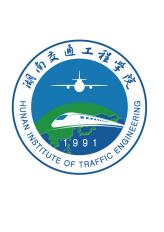 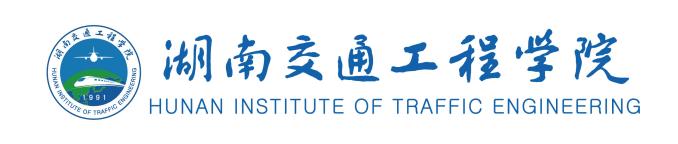 学 生 手 册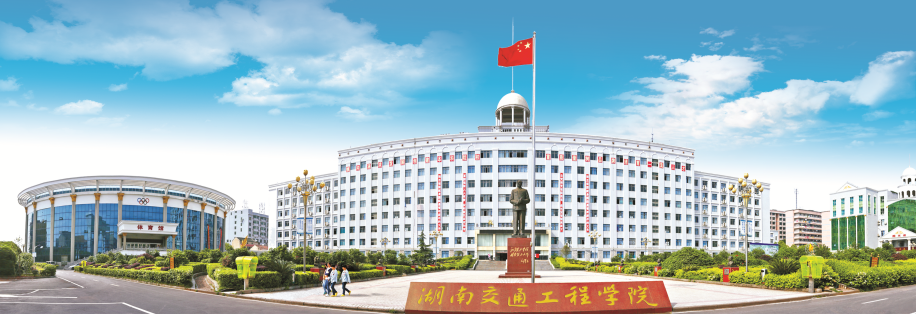 湖南交通工程学院学生工作处 编二○二二年九月   我已认真阅读本手册，悉知学校学生管理的相关规定。学    院：                          专    业：                          年    级：                          学    号：                          本人签名：                          签名日期：                             特别告知：如在校期间学校对本手册所涉及的相关规定进行了修订，按照修订后的文件执行。   本页经学生签名后于11月底交学院学工办统一存留前  言制度建设是一项科学性、政策性、权威性、思想性很强的工作。《湖南交通工程学院学生手册》是根据党的教育方针和国家有关政策以及上级主管部门的有关条例规定，遵循教育规律，结合学校实际情况编汇而成，《学生手册》对于大学生的行为准则带有明确的指导性和约束性，也具有一定的强制性。管理是一种严肃的爱。规则之于人，其目的不在于限制人的自由，而是希望通过全体同学对规章制度的共同遵守，使校园中的每一个个体更加自由。《学生手册》为我校每一个大学生提供了应该遵循的最起码的规则。教育的宗旨是“为天地立心，为生民立命，为往圣继绝学，为万世开太平。”建立制度的目的不是为了处罚，但处罚一定要为了教育；教育的方式多种多样，处罚只是其中迫不得已的一种。管理也是一种教育，但管理决不能够取代教育。如果以管代教，架设了高压线，却不去教育学生远离高压线，那么，教育就会下沉，就会沦落至野蛮和不负责任。《学生手册》就是要教育大学生如何完善自己，如何养成良好的行为习惯，为今后走向社会奠定良好的素质基础。再微小的星星也有其应有的光亮一一每一个学生的身上都有过人之处，教育者的目的就是要善于发现和弘扬学生的闪光点。同学们，天空是你们的，海洋是你们的，太阳是你们的，群星还是你们的！你们准备好了吗？如果还没有，那么，请从现在开始，从脚下开始，从学习《学生手册》开始，从遵守规则开始，从自我完善开始……这样，你就会渐渐发现，天越来越蓝，路越来越宽，前途越来越美好，学业越来越辉煌！本《学生手册》于颁布之日起执行，望各职能部门以此为依据，为了学生的健康成长积极开展各项管理工作。希望全体同学都成为遵守《学生手册》的楷模。董事长：刘福生二O二一年八月二十八日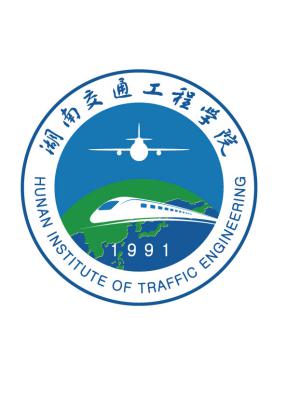 校徽说明湖南交通工程学院的校徽由蔡祥辉设计，着重突出“交通工程”这一核心元素，彰显学校以致力于培养“立足湖南、服务中南、辐射全国、走向世界”的交通工程技术等高素质人才为目标。徽标以大型客机、高速列车等现代交通工具代表为载体，以充满生机的地球、浩渺的海洋和湛蓝的天空为背景，寓示着学校以开设海陆空等交通专业为主的办学特色。1991为学校创办年号，寓意着让人们永远记住学校厚重的发展历史。徽标外环的上半部是鲁迅手书体的学校中文名字；下半部是学校的英文名称，象征学校坚持面向世界的办学方向。徽标的颜色以蓝色为基调，是深邃、永恒的象征；以绿、白两种颜色为点缀，整个徽标色调素洁、淡雅，具有较强的视觉冲击力及和谐协调的视觉效果。校名由蔡祥辉根据鲁迅手迹修改整理。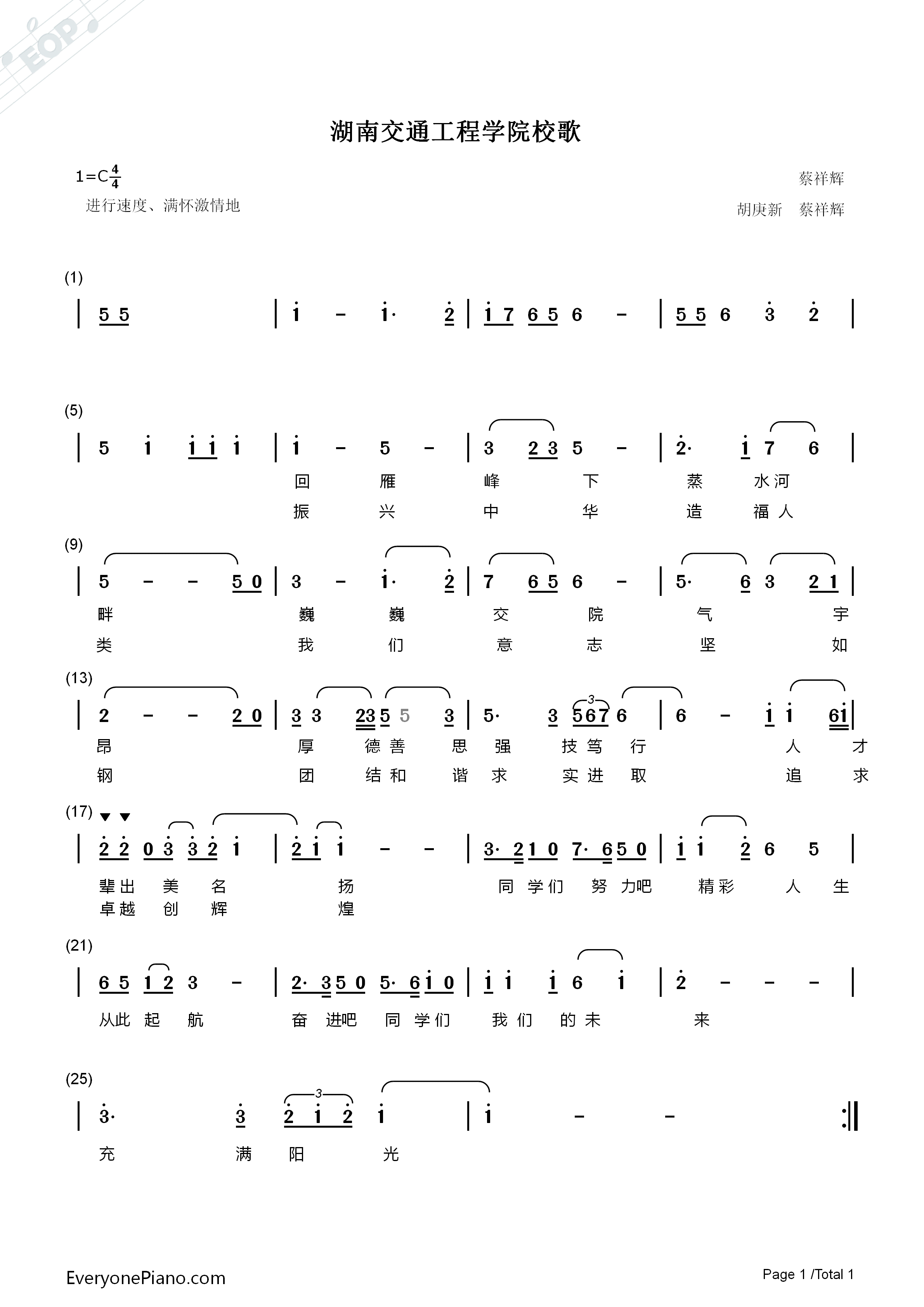 学校概况湖南交通工程学院创办于1991年，2004年升格为高职专科院校，2014年经教育部批准升格为全日制民办普通本科院校，2018 年获得学士学位授予权。学校坐落于中国历史文化名城——衡阳。占地面积1265.43亩，建筑面积43.87万平方米；教学科研仪器设备总值12641.26万元。图书馆馆藏纸质图书122万册，电子图书193.7万册，纸质期刊1022种，数据库20个；校内建有各类实验（实训）中心9个，省级校企合作创新创业教育基地6个，创新创业教育中心6个；校外建有109个实习实训基地。学校现有专任教师902人，其中，自有专任教师615人。自有专任教师中具有硕士及以上学位教师509人（其中博士学位教师56人），具有高级职称教师155人（享受国务院政府特殊津贴专家4人，教育部新世纪人才1人，全国优秀教师4人，湖南省优秀教师10人，湖南省新世纪121人才6人，湖南省青年骨干教师15人，衡阳市高层次人才17人）。现有全日制在校生14748人，生师比为19.15:1。学校开设30个本科专业，形成了以工为主，经、管、医、文、艺等多学科协调发展的学科专业格局。有省级应用特色建设学科2个，省级综合改革试点专业1个，省级一流本科专业建设点5个，省级一流课程23门。近三年，承担省级教学改革研究项目62项，课程思政建设研究项目12项。获省级教学成果奖6项（一等奖1项、二等奖2项）。学校建有高科技研究院等科研创新平台，承担国家及省厅级课题303项。其中，获国家自然科学基金面上项目1项，全国教育科学规划重点课题1项，省自科基金项目17项，省社科基金项目2项，获各类授权专利192项，软件著作权281项。与湖南省公安厅交警总队签订长期战略合作协议，成立了“湖南智能交通科技研发中心”，双方在智能交通领域开展全方位、深层次合作，应用科技手段加强路面管控、交通事故预防、规范执法和便民利民服务。学校高度重视创新创业教育，强化学科竞赛对人才的创新能力培养，树立创业带动就业理念。2020届、2021届、2022届本科毕业生初次就业率分别为83.38%、91.13%、86.06%，均高于全省本科高校平均水平。近三年，护士执业资格考证通过率分别为99.14%，100%，98.20%，高于全省和全国平均通过率；组织大学生参与各级学科竞赛3.56万余人次，获得全国性竞赛奖项68项，其中2021年获中国大学生工程实践与创新能力大赛“智能+”赛道智能物流搬运赛项（智能机器人项目）金奖，同时获全国大学生电子设计竞赛（本科组）全国一等奖，2022年获中国大学生机械创新设计全国二等奖；竞赛获得省级奖项419项，包括湖南省大学生数学竞赛、工程训练综合能力竞赛、机械创新设计大赛、企业模拟经营大赛、现代物流设计竞赛、物联网应用创新设计竞赛等一等奖74项，湖南省“互联网+”大学生创新创业大赛、湖南省“挑战杯”大学生创业计划竞赛二等奖等。学校坚持在服务社会中育人，在回报社会中发展，主动服务区域经济社会发展。三年来，有266名在校大学生应征入伍，有14名毕业生参加西部服务计划、三支一扶、大学生村官计划等，学生参加无偿献血1200多人次。对衡阳县渣江镇开展理论普及宣讲、教育关爱服务、文化艺术服务、科技维修服务、医疗卫生服务、推普脱贫攻坚等系列助农扶贫行动，获得衡阳县政府的高度赞誉。近三年，学校注册志愿者12091名，每年开展“校园文明督导”“学雷锋”“交通文明督导”“三下乡”“四进社区”等志愿服务活动107场次，涌现了被黄冈市人民政府授予“黄冈市荣誉市民”且被评为“湖南好人”的抗疫典型章成武等一大批先进典型。学校以习近平新时代中国特色社会主义思想为指引，坚持社会主义办学方向，坚持立德树人根本任务，主动适应湖南省经济社会发展需要，以教学工作为中心，以能力培养为重点，致力于培养德智体美劳全面发展，适应地方经济社会发展的高素质应用型人才，办学水平和人才培养质量得到社会普遍认可。先后获得湖南省就业创业工作“一把手工程”优秀单位、湖南省文明高校、湖南省园林式单位、湖南省征兵工作先进单位、湖南省全民国防教育工作先进单位、湖南省民办学校抗击新冠肺炎疫情工作先进单位等荣誉称号。高等学校学生行为准则（教育部 教学〔2005〕5号）一、志存高远，坚定信念。努力学习马克思列宁主义、毛泽东思想、邓小平理论和“三个代表”重要思想，面向世界，了解国情，确立在中国共产党领导下走社会主义道路、实现中华民族伟大复兴的共同理想和坚定信念，努力成为有理想、有道德、有文化、有纪律的社会主义新人。二、热爱祖国，服务人民。弘扬民族精神，维护国家利益和民族团结。不参与违反四项基本原则、影响国家统一和社会稳定的活动。培养同人民群众的深厚感情，正确处理国家、集体和个人三者利益关系，增强社会责任感，甘愿为祖国为人民奉献。三、勤奋学习，自强不息。追求真理，崇尚科学；刻苦钻研，严谨求实；积极实践，勇于创新；珍惜时间，学业有成。四、遵纪守法，弘扬正气。遵守宪法、法律法规，遵守校纪校规；正确行使权利，依法履行义务；敬廉崇洁，公道正派；敢于并善于同各种违法违纪行为作斗争。五、诚实守信，严于律己。履约践诺，知行统一；遵从学术规范，恪守学术道德，不作弊，不剽窃；自尊自爱，自省自律；文明使用互联网；自觉抵制黄、赌、毒等不良诱惑。六、明礼修身，团结友爱。弘扬传统美德，遵守社会公德，男女交往文明；关心集体，爱护公物，热心公益；尊敬师长，友爱同学，团结合作；仪表整洁，待人礼貌；豁达宽容，积极向上。七、勤俭节约，艰苦奋斗。热爱劳动，珍惜他人和社会劳动成果；生活俭朴，杜绝浪费；不追求超越自身和家庭实际的物质享受。八、强健体魄，热爱生活。积极参加文体活动，提高身体素质，保持心理健康；磨砺意志，不怕挫折，提高适应能力；增强安全意识，防止意外事故；关爱自然，爱护环境，珍惜资源。普通高等学校学生管理规定（教育部令第41号）第一章  总 则第一条  为规范普通高等学校学生管理行为，维护普通高等学校正常的教育教学秩序和生活秩序，保障学生合法权益，培养德、智、体、美等方面全面发展的社会主义建设者和接班人,教育法、高等教育法以及有关法律、法规，制定本规定。第二条  本规定适用于普通高等学校、承担研究生教育任务的科学研究机构（以下称学校）对接受普通高等学历教育的研究生和本科、专科（高职）学生（以下称学生）的管理。第三条  学校要坚持社会主义办学方向，坚持马克思主义的指导地位，面贯彻国家教育方针；要坚持以立德树人为根本，以理想信念教育为核心，育和践行社会主义核心价值观，弘扬中华优秀传统文化和革命文化、社会主义先进文化，培养学生的社会责任感、创新精神和实践能力；要坚持依法治校，科学管理，健全和完善管理制度，规范管理行为，将管理与育人相结合，不断提高管理和服务水平。第四条  学生应当拥护中国共产党领导，努力学习马克思列宁主义、毛泽东思想、中国特色社会主义理论体系，深入学习习近平总书记系列重要讲话精神和治国理政新理念新思想新战略，坚定中国特色社会主义道路自信、理论自信、制度自信、文化自信，树立中国特色社会主义共同理想；应当树立爱国主义思想，具有团结统一、爱好和平、勤劳勇敢、自强不息的精神；应当增强法治观念，遵守宪法、法律、法规，遵守公民道德规范，遵守学校管理制度，具有良好的道德品质和行为习惯；应当刻苦学习，勇于探索，积极实践，努力掌握现代科学文化知识和专业技能；应当积极锻炼身体，增进身心健康，提高个人修养，培养审美情趣。第五条  实施学生管理，应当尊重和保护学生的合法权利，教育和引导学生承担应尽的义务与责任，鼓励和支持学生实行自我管理、自我服务、自我教育、自我监督。第二章  学生的权利与义务第六条  学生在校期间依法享有下列权利：（一）参加学校教育教学计划安排的各项活动，使用学校提供的教育教学资源；（二）参加社会实践、志愿服务、勤工助学、文娱体育及科技文化创新等活动，获得就业创业指导和服务；（三）申请奖学金、助学金及助学贷款；（四）在思想品德、学业成绩等方面获得科学、公正评价，完成学校规定学业后获得相应的学历证书、学位证书；（五）在校内组织、参加学生团体，以适当方式参与学校管理，对学校与学生权益相关事务享有知情权、参与权、表达权和监督权；（六）对学校给予的处理或者处分有异议，向学校、教育行政部门提出申诉，对学校、教职员工侵犯其人身权、财产权等合法权益的行为，提出申诉或者依法提起诉讼；（七）法律、法规及学校章程规定的其他权利。第七条  学生在校期间依法履行下列义务：（一）遵守宪法和法律、法规；（二）遵守学校章程和规章制度；（三）恪守学术道德，完成规定学业；（四）按规定缴纳学费及有关费用，履行获得贷学金及助学金的相应义务；（五）遵守学生行为规范，尊敬师长，养成良好的思想品德和行为习惯；（六）法律、法规及学校章程规定的其他义务。第三章  学籍管理第一节  入学与注册第八条  按国家招生规定录取的新生，持录取通知书，按学校有关要求和规定的期限到校办理入学手续。因故不能按期入学的，应当向学校请假。未请假或者请假逾期的，除因不可抗力等正当事由以外，视为放弃入学资格。第九条  学校应当在报到时对新生入学资格进行初步审查，审查合格的办理入学手续，予以注册学籍；审查发现新生的录取通知、考生信息等证明材料，与本人实际情况不符，或者有其他违反国家招生考试规定情形的，取消入学资格。第十条  新生可以申请保留入学资格。保留入学资格期间不具有学籍。保留入学资格的条件、期限等由学校规定。新生保留入学资格期满前应向学校申请入学，经学校审查合格后，办理入学手续。审查不合格的，取消入学资格；逾期不办理入学手续且未有因不可抗力延迟等正当理由的，视为放弃入学资格。第十一条  学生入学后，学校应当在3个月内按照国家招生规定进行复查。复查内容主要包括以下方面：（一）录取手续及程序等是否合乎国家招生规定；（二）所获得的录取资格是否真实、合乎相关规定；（三）本人及身份证明与录取通知、考生档案等是否一致；（四）身心健康状况是否符合报考专业或者专业类别体检要求，能否保证在校正常学习、生活；（五）艺术、体育等特殊类型录取学生的专业水平是否符合录取要求。复查中发现学生存在弄虚作假、徇私舞弊等情形的，确定为复查不合格，应当取消学籍；情节严重的，学校应当移交有关部门调查处理。复查中发现学生身心状况不适宜在校学习，经学校指定的二级甲等以上医院诊断，需要在家休养的，可以按照第十条的规定保留入学资格。复查的程序和办法，由学校规定。第十二条  每学期开学时，学生应当按学校规定办理注册手续。不能如期注册的，应当履行暂缓注册手续。未按学校规定缴纳学费或者有其他不符合注册条件的，不予注册。家庭经济困难的学生可以申请助学贷款或者其他形式资助，办理有关手续后注册。学校应当按照国家有关规定为家庭经济困难学生提供教育救助，完善学生资助体系，保证学生不因家庭经济困难而放弃学业。第二节  考核与成绩记载第十三条  学生应当参加学校教育教学计划规定的课程和各种教育教学环节（以下统称课程）的考核，考核成绩记入成绩册，并归入学籍档案。考核分为考试和考查两种。考核和成绩评定方式，以及考核不合格的课程是否重修或者补考，由学校规定。第十四条  学生思想品德的考核、鉴定，以本规定第四条为主要依据，采取个人小结、师生民主评议等形式进行。学生体育成绩评定要突出过程管理，可以根据考勤、课内教学、课外锻炼活动和体质健康等情况综合评定。第十五条  学生每学期或者每学年所修课程或者应修学分数以及升级、跳级、留级、降级等要求，由学校规定。第十六条  学生根据学校有关规定，可以申请辅修校内其他专业或者选修其他专业课程；可以申请跨校辅修专业或者修读课程，参加学校认可的开放式网络课程学习。学生修读的课程成绩（学分），学校审核同意后，予以承认。第十七条  学生参加创新创业、社会实践等活动以及发表论文、获得专利授权等与专业学习、学业要求相关的经历、成果，可以折算为学分，计入学业成绩。具体办法由学校规定。学校应当鼓励、支持和指导学生参加社会实践、创新创业活动，可以建立创新创业档案、设置创新创业学分。第十八条  学校应当健全学生学业成绩和学籍档案管理制度，真实、完整地记载、出具学生学业成绩，对通过补考、重修获得的成绩，应当予以标注。学生严重违反考核纪律或者作弊的，该课程考核成绩记为无效，并应视其违纪或者作弊情节，给予相应的纪律处分。给予警告、严重警告、记过及留校察看处分的，经教育表现较好，可以对该课程给予补考或者重修机会。学生因退学等情况中止学业，其在校学习期间所修课程及已获得学分，应当予以记录。学生重新参加入学考试、符合录取条件，再次入学的，其已获得学分，经录取学校认定，可以予以承认。具体办法由学校规定。第十九条  学生应当按时参加教育教学计划规定的活动。不能按时参加的，应当事先请假并获得批准。无故缺席的，根据学校有关规定给予批评教育，情节严重的，给予相应的纪律处分。第二十条  学校应当开展学生诚信教育，以适当方式记录学生学业、学术、品行等方面的诚信信息，建立对失信行为的约束和惩戒机制；对有严重失信行为的，可以规定给予相应的纪律处分，对违背学术诚信的，可以对其获得学位及学术称号、荣誉等作出限制。第三节  转专业与转学第二十一条  学生在学习期间对其他专业有兴趣和专长的，可以申请转专业；以特殊招生形式录取的学生，国家有相关规定或者录取前与学校有明确约定的，不得转专业。学校应当制定学生转专业的具体办法，建立公平、公正的标准和程序，健全公示制度。学校根据社会对人才需求情况的发展变化，需要适当调整专业的，应当允许在读学生转到其他相关专业就读。休学创业或退役后复学的学生，因自身情况需要转专业的，学校应当优先考虑。第二十二条  学生一般应当在被录取学校完成学业。因患病或者有特殊困难、特别需要，无法继续在本校学习或者不适应本校学习要求的，可以申请转学。有下列情形之一，不得转学：（一）入学未满一学期或者毕业前一年的；（二）高考成绩低于拟转入学校相关专业同一生源地相应年份录取成绩的；（三）由低学历层次转为高学历层次的；（四）以定向就业招生录取的；（五）研究生拟转入学校、专业的录取控制标准高于其所在学校、专业的；（六）无正当转学理由的。学生因学校培养条件改变等非本人原因需要转学的，学校应当出具证明，由所在地省级教育行政部门协调转学到同层次学校。第二十三条  学生转学由学生本人提出申请，说明理由，经所在学校和拟转入学校同意，由转入学校负责审核转学条件及相关证明，认为符合本校培养要求且学校有培养能力的，经学校校长办公会或者专题会议研究决定，可以转入。研究生转学还应当经拟转入专业导师同意。跨省转学的，由转出地省级教育行政部门商转入地省级教育行政部门，按转学条件确认后办理转学手续。须转户口的由转入地省级教育行政部门将有关文件抄送转入学校所在地的公安机关。第二十四条  学校应当按照国家有关规定，建立健全学生转学的具体办法；对转学情况应当及时进行公示，并在转学完成后3个月内，由转入学校报所在地省级教育行政部门备案。省级教育行政部门应当加强对区域内学校转学行为的监督和管理，及时纠正违规转学行为。第四节  休学与复学第二十五条  学生可以分阶段完成学业，除另有规定外，应当在学校规定的最长学习年限（含休学和保留学籍）内完成学业。学生申请休学或者学校认为应当休学的，经学校批准，可以休学。休学次数和期限由学校规定。第二十六条  学校可以根据情况建立并实行灵活的学习制度。对休学创业的学生，可以单独规定最长学习年限，并简化休学批准程序。第二十七条  新生和在校学生应征参加中国人民解放军（含中国人民武装警察部队），学校应当保留其入学资格或者学籍至退役后2年。学生参加学校组织的跨校联合培养项目，在联合培养学校学习期间，学校同时为其保留学籍。学生保留学籍期间，与其实际所在的部队、学校等组织建立管理关系。第二十八条  休学学生应当办理手续离校。学生休学期间，学校应为其保留学籍，但不享受在校学习学生待遇。因病休学学生的医疗费按国家及当地的有关规定处理。第二十九条  学生休学期满前应当在学校规定的期限内提出复学申请，经学校复查合格，方可复学。第五节  退学第三十条  学生有下列情形之一，学校可予退学处理：（一）学业成绩未达到学校要求或者在学校规定的学习年限内未完成学业的；（二）休学、保留学籍期满，在学校规定期限内未提出复学申请或者申请复学经复查不合格的；（三）根据学校指定医院诊断，患有疾病或者意外伤残不能继续在校学习的；（四）未经批准连续两周未参加学校规定的教学活动的；（五）超过学校规定期限未注册而又未履行暂缓注册手续的；（六）学校规定的不能完成学业、应予退学的其他情形。学生本人申请退学的，经学校审核同意后，办理退学手续。第三十一条  退学学生，应当按学校规定期限办理退学手续离校。退学的研究生，按已有毕业学历和就业政策可以就业的，由学校报所在地省级毕业生就业部门办理相关手续；在学校规定期限内没有聘用单位的，应当办理退学手续离校。退学学生的档案由学校退回其家庭所在地，户口应当按照国家相关规定迁回原户籍地或者家庭户籍所在地。第六节  毕业与结业第三十二条  学生在学校规定学习年限内，修完教育教学计划规定内容，成绩合格，达到学校毕业要求的，学校应当准予毕业，并在学生离校前发给毕业证书。符合学位授予条件的，学位授予单位应当颁发学位证书。学生提前完成教育教学计划规定内容，获得毕业所要求的学分，可以申请提前毕业。学生提前毕业的条件，由学校规定。第三十三条  学生在学校规定学习年限内，修完教育教学计划规定内容，但未达到学校毕业要求的，学校可以准予结业，发给结业证书。结业后是否可以补考、重修或者补作毕业设计、论文、答辩，以及是否颁发毕业证书、学位证书，由学校规定。合格后颁发的毕业证书、学位证书，毕业时间、获得学位时间按发证日期填写。对退学学生，学校应当发给肄业证书或者写实性学习证明。第七节  学业证书管理第三十四条  学校应当严格按照招生时确定的办学类型和学习形式，以及学生招生录取时填报的个人信息，填写、颁发学历证书、学位证书及其他学业证书。学生在校期间变更姓名、出生日期等证书需填写的个人信息的，应当有合理、充分的理由，并提供有法定效力的相应证明文件。学校进行审查，需要学生生源地省级教育行政部门及有关部门协助核查的，有关部门应当予以配合。第三十五条  学校应当执行高等教育学籍学历电子注册管理制度，完善学籍学历信息管理办法，按相关规定及时完成学生学籍学历电子注册。第三十六条  对完成本专业学业同时辅修其他专业并达到该专业辅修要求的学生，由学校发给辅修专业证书。第三十七条  对违反国家招生规定取得入学资格或者学籍的，学校应当取消其学籍，不得发给学历证书、学位证书；已发的学历证书、学位证书，学校应当依法予以撤销。对以作弊、剽窃、抄袭等学术不端行为或者其他不正当手段获得学历证书、学位证书的，学校应当依法予以撤销。被撤销的学历证书、学位证书已注册的，学校应当予以注销并报教育行政部门宣布无效。第三十八条  学历证书和学位证书遗失或者损坏，经本人申请，学校核实后应当出具相应的证明书。证明书与原证书具有同等效力。第四章  校园秩序与课外活动第三十九条  学校、学生应当共同维护校园正常秩序，保障学校环境安全、稳定，保障学生的正常学习和生活。第四十条  学校应当建立和完善学生参与管理的组织形式，支持和保障学生依法、依章程参与学校管理。第四十一条  学生应当自觉遵守公民道德规范，自觉遵守学校管理制度，创造和维护文明、整洁、优美、安全的学习和生活环境，树立安全风险防范和自我保护意识，保障自身合法权益。第四十二条  学生不得有酗酒、打架斗殴、赌博、吸毒，传播、复制、贩卖非法书刊和音像制品等违法行为；不得参与非法传销和进行邪教、封建迷信活动；不得从事或者参与有损大学生形象、有悖社会公序良俗的活动。学校发现学生在校内有违法行为或者严重精神疾病可能对他人造成伤害的，可以依法采取或者协助有关部门采取必要措施。第四十三条  学校应当坚持教育与宗教相分离原则。任何组织和个人不得在学校进行宗教活动。第四十四条 学校应当建立健全学生代表大会制度，为学生会、研究生会等开展活动提供必要条件，支持其在学生管理中发挥作用。学生可以在校内成立、参加学生团体。学生成立团体，应当按学校有关规定提出书面申请，报学校批准并施行登记和年检制度。学生团体应当在宪法、法律、法规和学校管理制度范围内活动，接受学校的领导和管理。学生团体邀请校外组织、人员到校举办讲座等活动，需经学校批准。第四十五条  学校提倡并支持学生及学生团体开展有益于身心健康、成长成才的学术、科技、艺术、文娱、体育等活动。学生进行课外活动不得影响学校正常的教育教学秩序和生活秩序。学生参加勤工助学活动应当遵守法律、法规以及学校、用工单位的管理制度，履行勤工助学活动的有关协议。第四十六条  学生举行大型集会、游行、示威等活动，应当按法律程序和有关规定获得批准。对未获批准的，学校应当依法劝阻或者制止。第四十七条  学生应当遵守国家和学校关于网络使用的有关规定，不得登录非法网站和传播非法文字、音频、视频资料等，不得编造或者传播虚假、有害信息；不得攻击、侵入他人计算机和移动通讯网络系统。第四十八条  学校应当建立健全学生住宿管理制度。学生应当遵守学校关于学生住宿管理的规定。鼓励和支持学生通过制定公约，实施自我管理。第五章  奖励与处分第四十九条  学校、省（区、市）和国家有关部门应当对在德、智、体、美等方面全面发展或者在思想品德、学业成绩、科技创造、体育竞赛、文艺活动、志愿服务及社会实践等方面表现突出的学生，给予表彰和奖励。第五十条  对学生的表彰和奖励可以采取授予“三好学生”称号或者其他荣誉称号、颁发奖学金等多种形式，给予相应的精神鼓励或者物质奖励。学校对学生予以表彰和奖励，以及确定推荐免试研究生、国家奖学金、公派出国留学人选等赋予学生利益的行为，应当建立公开、公平、公正的程序和规定，建立和完善相应的选拔、公示等制度。第五十一条  对有违反法律法规、本规定以及学校纪律行为的学生，学校应当给予批评教育，并可视情节轻重，给予如下纪律处分：（一）警告；（二）严重警告；（三）记过；（四）留校察看；（五）开除学籍。第五十二条  学生有下列情形之一，学校可以给予开除学籍处分：（一）违反宪法，反对四项基本原则、破坏安定团结、扰乱社会秩序的；（二）触犯国家法律，构成刑事犯罪的；（三）受到治安管理处罚，情节严重、性质恶劣的；（四）代替他人或者让他人代替自己参加考试、组织作弊、使用通讯设备或其他器材作弊、向他人出售考试试题或答案牟取利益，以及其他严重作弊或扰乱考试秩序行为的；（五）学位论文、公开发表的研究成果存在抄袭、篡改、伪造等学术不端行为，情节严重的，或者代写论文、买卖论文的；（六）违反本规定和学校规定，严重影响学校教育教学秩序、生活秩序以及公共场所管理秩序的；（七）侵害其他个人、组织合法权益，造成严重后果的；（八）屡次违反学校规定受到纪律处分，经教育不改的。第五十三条  学校对学生作出处分，应当出具处分决定书。处分决定书应当包括下列内容：（一）学生的基本信息；（二）作出处分的事实和证据；（三）处分的种类、依据、期限；（四）申诉的途径和期限；（五）其他必要内容。第五十四条  学校给予学生处分，应当坚持教育与惩戒相结合，与学生违法、违纪行为的性质和过错的严重程度相适应。学校对学生的处分，应当做到证据充分、依据明确、定性准确、程序正当、处分适当。第五十五条  在对学生作出处分或者其他不利决定之前，学校应当告知学生作出决定的事实、理由及依据，并告知学生享有陈述和申辩的权利，听取学生的陈述和申辩。处理、处分决定以及处分告知书等，应当直接送达学生本人，学生拒绝签收的，可以以留置方式送达；已离校的，可以采取邮寄方式送达；难于联系的，可以利用学校网站、新闻媒体等以公告方式送达。第五十六条  对学生作出取消入学资格、取消学籍、退学、开除学籍或者其他涉及学生重大利益的处理或者处分决定的，应当提交校长办公会或者校长授权的专门会议研究决定，并应当事先进行合法性审查。第五十七条  除开除学籍处分以外，给予学生处分一般应当设置6到12个月期限，到期按学校规定程序予以解除。解除处分后，学生获得表彰、奖励及其他权益，不再受原处分的影响。第五十八条  对学生的奖励、处理、处分及解除处分材料，学校应当真实完整地归入学校文书档案和本人档案。被开除学籍的学生，由学校发给学习证明。学生按学校规定期限离校，档案由学校退回其家庭所在地，户口应当按照国家相关规定迁回原户籍地或者家庭户籍所在地。第六章  学生申诉第五十九条  学校应当成立学生申诉处理委员会，负责受理学生对处理或者处分决定不服提起的申诉。学生申诉处理委员会应当由学校相关负责人、职能部门负责人、教师代表、学生代表、负责法律事务的相关机构负责人等组成，可以聘请校外法律、教育等方面专家参加。学校应当制定学生申诉的具体办法，健全学生申诉处理委员会的组成与工作规则，提供必要条件，保证其能够客观、公正地履行职责。第六十条  学生对学校的处理或者处分决定有异议的，可以在接到学校处理或者处分决定书之日起10日内，向学校学生申诉处理委员会提出书面申诉。第六十一条  学生申诉处理委员会对学生提出的申诉进行复查，并在接到书面申诉之日起15日内作出复查结论并告知申诉人。情况复杂不能在规定限期内作出结论的，经学校负责人批准，可延长15日。学生申诉处理委员会认为必要的，可以建议学校暂缓执行有关决定。学生申诉处理委员会经复查，认为做出处理或者处分的事实、依据、程序等存在不当，可以作出建议撤销或变更的复查意见，要求相关职能部门予以研究，重新提交校长办公会或者专门会议作出决定。第六十二条  学生对复查决定有异议的，在接到学校复查决定书之日起15日内，可以向学校所在地省级教育行政部门提出书面申诉。省级教育行政部门应当在接到学生书面申诉之日起30个工作日内，对申诉人的问题给予处理并作出决定。第六十三条  省级教育行政部门在处理因对学校处理或者处分决定不服提起的学生申诉时，应当听取学生和学校的意见，并可根据需要进行必要的调查。根据审查结论，区别不同情况，分别作出下列处理：（一）事实清楚、依据明确、定性准确、程序正当、处分适当的，予以维持；（二）认定事实不存在，或者学校超越职权、违反上位法规定作出决定的，责令学校予以撤销；（三）认定事实清楚，但认定情节有误、定性不准确，或者适用依据有错误的，责令学校变更或者重新作出决定；（五）认定事实不清、证据不足，或者违反本规定以及学校规定的程序和权限的，责令学校重新作出决定。第六十四条  自处理、处分或者复查决定书送达之日起，学生在申诉期内未提出申诉的视为放弃申诉，学校或者省级教育行政部门不再受理其提出的申诉。处理、处分或者复查决定书未告知学生申诉期限的，申诉期限自学生知道或者应当知道处理或者处分决定之日起计算，但最长不得超过6个月。第六十五条  学生认为学校及其工作人员违反本规定，侵害其合法权益的；或者学校制定的规章制度与法律法规和本规定抵触的，可以向学校所在地省级教育行政部门投诉。教育主管部门在实施监督或者处理申诉、投诉过程中，发现学校及其工作人员有违反法律、法规及本规定的行为或者未按照本规定履行相应义务的，或者学校自行制定的相关管理制度、规定，侵害学生合法权益的，应当责令改正；发现存在违法违纪的，应当及时进行调查处理或者移送有关部门，依据有关法律和相关规定，追究有关责任人的责任。第七章  附 则第六十六条  学校对接受高等学历继续教育的学生、港澳台侨学生、留学生的管理，参照本规定执行。第六十七条  学校应当根据本规定制定或修改学校的学生管理规定或者纪律处分规定，报主管教育行政部门备案（中央部委属校同时抄报所在地省级教育行政部门），并及时向学生公布。省级教育行政部门根据本规定，指导、检查和监督本地区高等学校的学生管理工作。第六十八条  本规定自2017年9月1日起施行。原《普通高等学校学生管理规定》（教育部令第21号）同时废止。其他有关文件规定与本规定不一致的，以本规定为准。学生学籍管理规定（湘交院教〔2021〕91号）为贯彻落实国家教育方针，维护正常教育教学秩序，提高教育教学质量，保障学生权益，促进学生德、智、体、美、劳全面发展，根据《中华人民共和国教育法》《中华人民共和国高等教育法》和教育部《普通高等学校学生管理规定》及相关法律法规，结合学校实际，制定本规定。本规定适用于在湖南交通工程学院接受普通高等学历教育的全日制本、专科生（含专升本在校学生）。第一章  入学与注册第一条  按国家招生规定录取的新生，持录取通知书，按学校有关的要求和规定的期限到校报到、办理入学手续。因故不能按期入学者，须提供相关证明材料向学校招生办请假。假期一般不超过2周。未请假或者请假逾期者，除因不可抗力等正当事由以外，视为放弃入学资格。第二条  保留入学资格的时间以1年为单位，最长为2年。新生有下列情形之一者，应于入学报到前向录取学校申请保留入学资格，保留入学资格期间不具有学籍。（一）家庭经济困难者持街道、乡镇出具的证明，保留入学资格一年；（二）对患有疾病无法于当期入学的新生，经学校指定的二级甲等以上医院诊断不宜在校学习的，可以保留入学资格一年；（三）因其他不可抗力事由（有相关证明）无法于当学期入学，保留入学资格一年；（四）对创新创业者，保留入学资格一年；（五）对持有《入伍通知书》和《新生应征入伍保留入学资格申请表》的新生，保留入学资格两年。需要保留入学资格的学生，在本校规定的当年新生入学报到之前，要及时办理申请保留入学资格的手续。保留入学资格手续包含：本人书面申请、家长签字同意（经济困难者附街道办事处或乡镇证明；患有疾病者附二级甲等以上医院证明；创新创业者提供本人企业或公司营业执照原件及复印件；应征入伍者提供《新生应征入伍保留入学资格申请表》），学校研究批准等内容。保留入学资格的学生不具有学籍，不享受在籍学生的待遇。新生保留入学资格期满前应向学校申请入学，经学校审查合格后，办理入学手续，编入同专业新生班学习。审查不合格的，取消入学资格；逾期不办理入学手续且未有不可抗力等正当理由的，视为放弃入学资格。第三条  新生有下列情形之一者，取消其入学资格：（一）未如期来校办理入学手续；（二）经学校查实在高等学校入学考试中作弊；（三）其他违反法律规定的情形。第四条  新生所交证明文件如有借用、假冒、伪造或变造等，一经查实，即开除学籍，不发给任何学历证明，并由学校通知其家长或监护人。毕业后始发现者，撤销其毕业证书和学位证书并公告。第五条  新生入学后，学校在三个月内按照国家招生规定对其进行复查。复查合格者予以注册，取得学籍。复查不合格者，由学校区别情况，予以处理，直至取消入学资格。复查内容包括：（一）录取手续及程序是否符合国家招生规定；（二）所获得的录取资格是否真实、符合相关规定；（三）本人及身份证明、录取通知、考生档案等是否一致；（四）身心健康状况是否符合报考专业或者专业类别体检要求，能否保证在校正常学习生活；（五）艺术、体育等特殊类型录取学生的专业水平是否符合录取要求。第六条  对患有疾病的新生，经学校指定的二级甲等以上医院（下同）诊断不宜在校学习的，可以保留入学资格一年。保留入学资格者不具有学籍。在保留入学资格期内经治疗康复，可以向学校申请入学，由学校指定医院诊断，符合体检要求，经学校复查合格后，重新办理入学手续。复查不合格或者逾期不办理入学手续者，取消入学资格。第七条  每学期开学时，学生应当按学校规定办理注册手续。不能如期注册者，应当履行暂缓注册手续。未按学校规定交纳学费或者其他不符合注册条件的不予以注册。家庭经济困难的学生可以申请贷款或者其他形式资助，办理有关手续后注册。第二章  修业年限和编班第八条  本、专科均实行学分制，本科生学制4～6年，专科生学制3～5年。学生在校期间都应按专业或专业大类编入相应的班级。对于休学、转学、留级等情况按以下情况进行编班：（一）学生休学、保留学籍期满准予复学的，应根据已修得学分的情况编入相应的班级；（二）学生转学（转入）、转专业按转入前的年级及获得学分情况编入相应的班级；（三）学生按规定要求留级处理的，编入下一年级相应班级学习；（四）在基本学制年限内未能完成毕业所需学分，需延长学习年限者，在办理注册手续后，编入下一年级相应专业班级，继续修读毕业最低学分，成绩合格计入学生成绩档案，其收费标准同所编入班级学生。延长修业年限中，已修读教学计划规定的全部课程且获学分不低于毕业所需学分95%的学生，经个人申请获批，可允许其离校自修待考。第三章  考核与成绩记载第九条  学生必须参加人才培养方案中所规定的课程和各种实践教学环节（以下统称为课程）的考核。考核成绩与所得学分同时计入学生成绩单，录入教务管理系统，并记入本人档案。第十条  课程考核可以采用多种方式进行。考核成绩在60分以上者为合格，并获得该门课程的学分。第十一条  课程考核成绩可根据期末考核成绩和平时成绩综合评定，原则上按期末考核成绩70%、平时成绩30%综合计算。课程补考成绩60分以上统一按60分录入。成绩采用百分制或五级记分制，两者间的转换关系为：优（≥90分）；良（80—89分）；中（70—79分）；及格（60—69分）；不及格（<60分）。第十二条  学生思想品德的考核、鉴定以《高等学校学生行为准则》为主要依据。体育课的成绩根据考勤、科目测试成绩、体质测试成绩和课外锻炼活动情况综合评定。实践性课程的成绩根据课程考核、课内外作业、平时测验、实习和实验报告及实际表现综合评定。第十三条  课程考核不及格的学生在下一学期开学初参加1次补考，补考不及格者随下一年级重修。全校性的通识选修课、独立开设的实验（训）课、实习、课程设计、毕业设计（论文）等集中实践环节不及格的不设置补考，随下一年级重修。第十四条  学生因公、因病或因直系亲属发生意外而不能参加考核，必须事先携带有关证明向其所在学院及教务处提出缓考申请。每门课程只能申请缓考1次。补考一般不申请缓考。第十五条  无故缺考者，该课程成绩以零分计，不允许参加下学期初的补考。缺课学时达1/3者，不得参加该门课程的考核，成绩按零分计。第十六条  学生考试有违纪舞弊行为的，该课程考核成绩记零分，取消补考资格，并按《湖南交通工程学院课程考核违规处理办法》进行处理。第四章  课程的选修、免修与免考第十七条  选修课分为专业限选课、专业任选课、通识选修课等，学生根据人才培养方案的要求分类选修。学生选修课程时应按学校、学院规定的时间办理选修手续。选修课一经选定，其管理按必修课办法执行，但考核不及格时，不得参加补考，必须重选。未办理选课手续而参加听课、考核者，其考核成绩无效。第十八条  学生在前一学期所修各门课程的成绩均在80分以上，在本学期第16周前可对下一学期开出的1-2门课程提出免修申请；前一学期所修各门课程成绩均在90分以上，在本学期第16周前可对下一学期开出的3-4门课程提出免修申请。学生的免修申请须经学生所在学院签署意见，并经教务处审核批准。学生须参加其免修课程的平时测验和实践教学环节及课程结业考核，考核成绩合格者可获该课程学分；考核不合格者，按本办法第十三条规定处理。学生因转学、转专业或者其他原因，已取得现修读专业课程体系中某些课程的成绩考核学分，而课程教学要求又大体相同，可申请免修、免考。学生参军退役复学后，原参军所在学期所修读的课程课申请免修和免考。直接认定学分，按60分记载成绩。下列课程不得申请免修：思想政治理论课（含思想道德修养与法律基础、中国近现代史纲要、马克思主义基本原理、毛泽东思想与中国特色社会主义理论体系概论、形势与政策）、大学体育、实践性教学环节（实验、实习、课程设计、毕业设计、毕业论文等）一学期申请免修的课程不得超过3门（含3门）。同一门课程只能提出1次免修申请，免修课程累计3门未通过者，不得再提出免修申请。第十九条  学生因身体原因不能参加体育考试，出示县级以上医院证明，可申请免考。学生须持相关证明材料，填写《湖南交通工程学院课程考试免考审批表》，经教学干事、学院审核后送教务处审批。准予免考后，将材料复印件连同审批表留教务处存档并将免考通知交所在学院教务干事，由教务干事登记相关信息。办理免考手续必须在当次考试前1周内完成，开考后不予办理。第五章  转专业与转学第二十条  学生入校一学期后，在学校资源允许的条件下，有下列情况之一者，经本人慎重考虑，可向学校提出转专业申请，并提交相关证明材料，经转入和转出二级学院同意，教务处审核，由主管教学副校长批准，并经公示无异议，提交“学籍学历信息管理平台”通过后，即时到申请转入专业修读。（一）学生确有特长，转专业更能发挥其专长者；（二）学生因生理缺陷或入学后患某种疾病，经学校指定医院证明，不能在原专业学习，但尚能在本校其他专业学习者；（三）休学创业或退役复学学生，因自身情况需要转专业者；（四）学生确有其他特殊原因，不转专业则无法继续学习者。具有以上任何一种情况的申请转专业者，其高考成绩原则上不能低于转入专业的相应年份最低录取分数，且身体条件符合转入专业的要求。第二十一条  学校根据社会对人才需求情况发展变化或教学组织需要，经学生同意，学校可调整学生所学专业。学校调整学生所学专业须在相关信息提交“学籍学历信息管理平台”通过后实施。第二十二条  学生转专业后需补修的课程，根据所转专业的人才培养方案，由转入二级学院和教务处共同认定。已转专业的学生补修课程应按标准缴纳费用。学校调整专业的学生补修课程，不缴纳补修费用。第二十三条  学生一般应当在被录取学校完成学业。如患病或者确有特殊困难，无法继续在本校学习的，可以申请转学。第二十四条  学生有下列情形之一，不得转学：（一）入学未满一学期或者毕业前一年者；（二）高考成绩低于拟转入学校相关专业同一生源地相应年份录取成绩者；（三）属招生所在地的下一批次录取学校转入上一批次学校或由低学历层次转入高学历层次者；（四）招生时已确定为定向、委托培养者；（五）专科起点已升入本科阶段学习者；（六）处于休学、保留学籍和保留入学资格者；（七）应作退学处理者；（八）其他无正当理由者。第二十五条  学生转学，由学生本人提出申请（见附表1：湖南交通工程学院学生专业变更申请表），说明理由，经本校和转入（出）学校同意，由转入学校负责审核转学条件及相关证明，认为符合转入学校培养要求且学校有培养能力的，经学校校长办公会或学校专题会议研究决定，经公示无异议后，申请者可以转入就读。跨省转学者，由湖南省教育厅商转入地省级教育行政部门，确认转学条件后办理转学手续。须转户口的，由转入地省级教育行政部门将有关文件抄送转入学校所在地公安机关。第二十六条  转专业、转学手续应在每学期开学后前两周内办理完毕。无论学生转专业或转学，其招生录取时的属性不变。如果本校作为学生转学的转入学校，在学生转入后三个月内，将转入学生情况报湖南省教育厅备案。第六章  休学与复学第二十七条  学校实行修业可间断性学年累计方式，方便学生分阶段完成学业。学校允许本科和专科学生中途休学时间分别为两年和一年。休学以一学年为单位，一次休学一般为一年，特殊情况可以是两年，在籍应征入伍学生一次休学（或保留学籍）的时间为服役时间加退役后两年。第二十八条  学生要求休学的，应由本人提出申请（附表2：湖南交通工程学院学生休学申请表），家长同意并附相关证明材料，经所在学校审核，教务处同意并报主管教学副校长批准。休学申请一经批准，学生需于一周内（因病住院治疗者可适当延长时间）办完休学手续并及时离校。第二十九条  学生有下列情况之一者，可以休学：（一）应征参加中国人民解放军或中国人民武装警察部队者；（二）经学校批准创新创业者；（三）自费留学者；（四）家庭经济困难者；（五）因病经学校指定医院确诊，须停课治疗、休养时间占一学期总学时1/3以上者；（六）本次休学期满，但未达最长休学时限者；（七）有其他特殊情况者。第三十条  休学学生休学时必须遵守以下规定：（一）休学需办理离校手续，学校应予保留学籍；（二）休学期间不享受在校学生待遇，不评奖学金，不享受助学贷款，发生事故学校不承担责任，不得擅自来校上课，不能参加课程考试；（三）因病休学的，病休期间医疗费按学校有关规定处理；（四）休学回家的路费自理；（五）应征入伍学生保留学籍至退役后两年以内。第三十一条  休学期满后学生应于次学期开学前按规定办理复学手续。如拟继续休学，则应在上课前重新申请休学（见附表3：湖南交通工程学院学生复学申请表）。逾期者须在补缴费注册后，方能再申请休学。复学学生仍应在原休学专业的可衔接的年级就学。学期中途休学者，复学时可以中途就学。第三十二条  休学学生复学手续按下列规定办理：（一）学生休学或保留学籍期满，应持有关证明向所在学校申请复学，并报教务处批准后，随相同专业的相应年级修读；（二）因病休学的学生申请复学时，必须有二级甲等以上医院出具的已恢复健康证明，并经学校指定医院复查合格后，由教务处批准，方可办理复学手续；（三）学校对要求复学的学生进行严格审查，对休学期间有严重违法乱纪行为的，取消复学资格；（四）学生休学期满，逾期两周不办理复学手续又无不可抗力正当事由者，视为放弃复学。第七章  学业警示、留级与退学第三十三条  每学年的第一学期课程考核不合格学分达到或超过10学分的学生，给予B级学业警示，跟班试读一学期；新学年开学初经补考后不合格课程学分累计在10学分以上，但未达到留级标准的给予A级学业警示。学业警示处理流程：（一）二级学院须及时向学生送达书面的《湖南交通工程学院学生学业警示单》，并以电话或信息形式告知家长（见附表4：湖南交通工程学院学生学业警示单）；（二）《湖南交通工程学院学生学业警示单》一式二份，一份给学生本人，一份由各学院存档备查；（三）各学院在警示通知书发出后的第二周，将受到学业警示的学生情况汇总后报送教务处。第三十四条  新学年开学初经补考后不合格课程的学分累计达到或超过28学分，但没有达到退学标准的给予留级处理：（一）学生在校学习期间留级不得超过两次；（二）留级学生不能变更专业；（三）学生留级前考核成绩合格的课程，允许免考；（四）留级时，若原专业已停止招生，由学校征求学生意见后安排到相近专业学习；（五）留级学生学费标准与所留年级相同。第三十五条  学生有下列情形之一者，给予退学处理（一）新学年开学初经补考后不合格课程的学分累计达到或超过40学分的；（二）在学校规定年限内未完成学业的；（三）休学期满不办理复学手续或申请复学经复查不合格的；（四）因病经学校动员休学而不休学，且在一学期内缺课超过该学期总学时1／2的；（五）经指定医院确诊，患有精神病、癫痫病和其他不宜在校继续就读的疾病，且连续2年仍无法治愈的；（六）因伤残不能再坚持学习的；（七）超过学校规定期限未注册而又无正当事由的；（八）本人申请退学、经学校说服无效的；（九）因弄虚作假、私舞弊获得学籍的；（十）未请假离校连续2周及以上未参加学校规定的教学活动的；（十一）有既往病史，由于本人隐而录取在限考专业的；（十二）因违反学校规章制度，受开除学籍处分的。第三十六条  学生退学处理的程序为：学生所在学院在查清事实的基础上，提出处理意见，经教务处审核，呈主管校长审签，报校务会审定。对退学的学生，由学校出具退学决定书并送达本人，无法送达的在校园网上公告10日即视为送达，并按规定报省级教育厅备案。第三十七条  学生退学的其他问题，按下列规定办理：（一）退学学生应当在收到学校做出退学决定书之日起两周内办理退学手续并离校（见附表5：湖南交通工程学院学生自动退学申请表），学校将其档案、户口等退回其家庭户籍所在地；（二）经确定为精神病、癫痫病、麻风病和患有其他严重疾病（包括意外伤残）的学生，由该学生的家长或抚养人负责领回；（三）被取消或开除学籍、退学的学生，不得申请复学；（四）学生对退学处理决定有异议的，在接到学校退学决定书5个工作日内，可以向学校学生申诉处理委员会提出书面申诉；（五）学生申诉处理委员会对学生提出的申诉进行复查，并在接到书面申诉之日起15个工作日内，做出复查结论并告知申诉人，无法送达的在校园网上公告10日即视为送达。需要改变原处分决定的，由学生申诉处理委员会提交学校重新研究决定；（六）学生对复查决定有异议的，在接到学校复查决定书之日起15个工作日内，可以向省级教育行政部门提出书面申诉；（七）自处理决定或者复查决定送达之日起，学生在申诉期内未提出申诉的，学校不再受理其提出的申诉；（八）对退学的学生学习满1年以上的，学校发给肄业证书，未满1年的，学校发给学习证明。第三十八条  有下列情况之一者，应开除学籍：（一）《湖南交通工程学院课程考核违规处理办法》中规定开除学籍者；（二）《湖南交通工程学院学生违纪处分办法》规定开除学籍者。第八章  学习纪律第三十九条  学生必须按照培养方案的要求，认真学习各门课程，完成各个教学环节，参加学校规定的各项活动。第四十条  学生上课时应遵守课堂纪律，认真听课，不得迟到、早退，未经任课教师同意，不得擅自离开教学场所。第四十一条  学生不得擅自离校。因病、因事离校者，必须事先办理书面请假手续，不得事后补假（突发疾病或事故除外）。一学期请假时间不得超过该学期总学时1/3（或6周），请假手续须经所属学院审批同意后生效，未经请假或请假逾期者，作旷课论处。第四十二条  学生旷课时间，理论课程、实验课程等学时按课表累计计算，集中实践环节按每日4学时累计计算；对一学期内累计旷课达到或超过5学时者，按《湖南交通工程学院课程考核违规处理办法》及本规定中的相关条款进行处理。第四十三条  在课程考核期间请假者，还须按《湖南交通工程学院课程考核管理办法》办理缓考手续，否则按旷考论处。第九章  毕业、结业与肄业第四十四条  学生在学校规定的修业年限内，修完教学计划规定的全部课程，获得规定的学分，思想品德合格，达到体质健康标准要求，准予毕业，由学校发给毕业证书。第四十五条  有下列情形之一者，按结业处理，由学校发给结业证书。（一）修读年限已满，学生修完教学计划规定内容，未达到毕业要求；（二）修读年限虽未届满，已修完教学计划90%以上学分，但未达到毕业要求，学生不愿意延长修读时间，要求结业的。第四十六条  对获得结业证书的学生，在修业年限内可以向学校申请未通过课程补考，经批准后，参加在校学生相应课程的考核（含补考），合格后，可以按有关规定申请换发毕业证，毕业时间按换发证日期填写。第四十七条  在校学习1年以上没有修完教学计划规定的课程而中途退学的，由学校发给肄业证书。第四十八条  获得毕业证书且符合学位授予条件的本科学生，颁发学位证书。第十章  证书管理第四十九条  学校严格按照招生时确定的办学类型和学习形式，以及学生招生录取时填报的个人信息，填写、颁发学历证书和学位证书。学生在校期间变更证书填写所需的个人信息（如：姓名、出生日期等），必须有充分理由并提供有法定效力的相应证明文件，经生源地省级教育行政部门及相关公安部门协助审查、学校审核，报“学籍学历信息管理平台”通过后，方能认可。学生入校未满一年不得变更姓名、出生日期等个人信息。第五十条  学生如有下列情形之一者，学校取消其学籍，不得发放学历证书、学位证书；已发的学历证书、学位证书，学校依法予以撤销并收回原件：（一）违反国家招生规定取得入学资格或学籍者；（二）以作弊、剽窃、抄袭等学术不端行为或其他不正当手段获得学历证书、学位证书者。第五十一条  学历证书和学位证书遗失或者损坏，经本人申请，学校核实后应当出具相应的证明书。证明书与原证书具有同等效力。第十一章  附 则第五十二条  本规定由教务处负责解释。第五十三条  本规定自2021年7月20日起执行。原湘交院发〔2018〕226号（关于印发《学生学籍管理办法》的通知）同时废止。校内其他有关文件规定与本规定不一致的，以本规定为准。普通本科毕业生学士学位授予工作实施细则（湘交院学位〔2023〕104号）第一条  根据《中华人民共和国学位条例》《中华人民共和国学位条例暂行实施办法》《学士学位授权与授予管理办法》（学位〔2019〕20号）等文件精神，结合我校当前实际，制定本细则。第二条  学士学位授予工作以习近平新时代中国特色社会主义思想为指导，全面落实党的教育方针和立德树人根本任务，牢牢抓住提高人才培养质量这个核心点，培养德智体美劳全面发展的社会主义建设者和接班人。第三条  学士学位按学科门类或专业学位类别授予。授予学士学位的学科门类应符合学位授予学科专业目录的规定。本科专业目录中规定可授多个学科门类学位的专业，按教育部批准或备案设置专业时规定的学科门类授予学士学位。第四条  学校设立学位评定委员会，学位评定委员会下设学位办公室，负责学士学位评定的日常工作。各二级学院设立学位评定分委员会，负责本二级学院学生学士学位的初审、推荐工作。第五条  凡拥护中国共产党的领导、拥护社会主义制度，热爱祖国，遵守宪法、法律、法规，遵守公民和学术道德规范，遵守学校管理制度，具有相应学术水平的我校本科毕业生，可按本办法的规定申请并授予相应的学士学位。第六条  学士学位授予条件。凡我校应届本科毕业生，同时具备下列条件者可授予学士学位：1.拥护中国共产党的领导，拥护社会主义制度，热爱祖国，遵守宪法、法律、法规，遵守公民和学术道德规范，遵守学校管理制度；2.完成专业人才培养方案所规定各环节的学习，达到人才培养目标要求，获得本科毕业证书；3.课程学习和毕业论文（设计）的成绩及专业能力获取情况表明确已较好地掌握了本学科的基础理论、基本知识和基本技能，具有从事科学研究或担负专业技术工作的初步能力；4.在籍期间，课程学分平均加权绩点达到1.5分（含）以上者；5.具有较高的外语水平，非英语专业类（不含艺术类专业）学生参加全国大学英语四级考试，成绩达到320分（含）以上；英语类专业学生参加国家英语专业四级考试，成绩达到45分（含）以上；艺术类专业学生（指高考为艺术类专业招考的学生）参加普通高等学校英语应用能力考试（A级），成绩达到45分（含）以上；学习非英语外语学生参加全国该语种（公共日语、法语、俄语等）四级（非专业）统考考试，成绩按百分制折算达45分（含）以上。外语考试成绩未达到前述要求，参加学校外语水平综合测试成绩合格。第七条  毕业时已获得本科毕业证书，但不符合第六条授予学士学位条件第4款、第5款，如符合以下条件之一者，经学校学位评定委员会审议同意，可以授予学士学位：（1）应届考取硕士研究生者；（2）在籍期间参加省级以上教育行政部门举办的学科竞赛，获得省级三等奖（含）及以上者；（3）在籍期间以湖南交通工程学院名义在中（外）文期刊发表专业学术论文、专业调查报告或专业译文1篇以上，字数超过3000字，且为第一作者；或参与本校教师科研项目，与指导教师合作在中（外）文期刊发表学术论文且为第一作者（指导教师排名第一的第二作者视同第一作者）；（4）在籍期间参加省级以上体育比赛（指教育主管部门主办的赛事），获得个人单项前5名或集体比赛项目前3名的主力队员；（5）校学位评定委员会审定通过的其他情况。第八条  毕业时已获得本科毕业证书，但因平均学分绩点未达到1.5或外语成绩不符合要求，也不符合第七条相关条件而未获学士学位者，可在毕业后向学校提出重修申请，在最长修业年限内，平均学分绩点达到1.5或外语成绩经过考试，达到我校学士学位授予条件者，由所在二级学院审核，经学校学位评定委员会审查通过后可补授学位。第九条  结业生在最长修业年限内返校修满学分可换发毕业证，达到第八条可授予学士学位条件的，由原所在二级学院审核，经学校学位评定委员会审查通过后可补授学位。第十条  有下列情况之一者，一律不授予学士学位：1.在校期间，严重违反国家法律、法规，品质恶劣而受到法律惩处者；2.有剽窃他人成果等学术不端行为者；3.因其他问题，校学位评定委员会审定不能授予学士学位者。第十一条  有下列情况者，经学校学位评定委员会认定通过决议，可撤销其学士学位：1.已取得学士学位，但发现弄虚作假、徇私舞弊者，经学校学位评定委员会认定并通过决议，可撤销其学士学位。2.已取得学士学位，毕业离校因违反校纪，行为不端而造成严重后果者，经学校学位评定委员会认定并通过决议，可撤销其学士学位。第十二条  各二级学院学位评定分委员会根据毕业生的思想政治表现、历年学业成绩表、毕业设计（论文）评语和成绩、大学英语考试等级证书、专业能力获取情况等材料，按照本办法第六条、第七条、第八条、第九条、第十条的要求审核，分专业汇总后提出建议授予学士学位名单，连同书面审议材料报校学位评定委员会审批。第十三条  校学位评定委员会一般在每年六月召开会议，参会委员人数须达到应到会委员人数的2/3以上会议方为有效。会议专题审议各学位评定分委员会提出的初审名单和相关事宜，以无记名投票方式，须全体应到委员1/2以上通过为有效，批准授予学士学位名单，并造册报送省学位办公室备案。第十四条  学位授予一般每年进行3次，即每年的六月、七月、九月。除在六月举行校学位评定委员会会议审议外，其他时间一般不举行会议，由校学位评定委员会主席或授权主管本科教学工作的副主席按本办法相关规定进行审核，并决定是否补授学生学位。第十五条  学生对学位授予的结果有异议者，可向所在二级学院学位评定分委员会提出书面意见。第十六条  各二级学院学位评定分委员会在收到异议者的书面意见后进行调查核实，书面提出初步处理意见报校学位办公室，由学位办公室汇总后报校学位评定委员会，形成最后处理意见。二级学院学位评定分委员会内部意见有分歧者，可向学校学位评定委员会提出仲裁申请，由学校学位评定委员会作出仲裁。第十七条  学士学位获得者的名单，由学校学位评定委员会在毕业典礼暨学位授予仪式上宣布，由教务处负责学士学位证书的制作及颁发。第十八条  证书的生效日期，为学校学位评定委员会作出决定之日。第十九条  成人高等教育本科毕业生的学士学位授予工作参照本办法另行制订。第二十条  本办法经学校学位评定委员会讨论，由校长批准执行。其解释权属学校学位评定委员会办公室。第二十一条  本实施细则经学校学位评定委员会审议通过，从2024届本科毕业生起实施。非英语外语课程学习暂行办法（湘交院教〔2021〕155号）为了满足非英语科目高考入学学生（以下简称“小语种学生”）外语学习需要，保障小语种学生外语教学质量，特制定本暂行办法。一、适用对象2019年以来以英语之外的小语种入学的学生。二、课程设置1．英语水平具备大学英语课程分级教学条件的小语种学生，可按照人才培养方案要求修学《大学英语》系列课程。2．英语水平不具备大学英语课程分级教学条件的小语种学生，按照《大学英语》系列课程相同学分要求（8学分）修学高中阶段所学语种对应的《大学外语》课程（其中《大学外语Ⅰ》3学分、《大学外语Ⅱ》3学分、《大学外语Ⅲ》2学分）。三、教学方式1．修学同一语种学生达15人以上一般成建制编班授课、考核。大学英语教研室、人文与艺术学院负责制订小语种学生《大学外语》课程教学方案，报教务处审查、备案后按教务处下达的教学任务组织实施。2.修学同一语种学生少于15人一般不单独编班授课，学生通过以自学为主的方式完成学习。大学英语教研室、人文与艺术学院负责制订小语种学生《大学外语》课程自学教学方案，报送教务处审查、备案，安排教师指导学生确定学习教材，制定学习计划，通过线上线下相结合的方式定期接受学习辅导答疑，参加课程考核。四、选修流程1．学生所在学院依据招生就业处提供的小语种学生名单，在新生入学教育期间组织小语种学生了解外语学习要求和管理规定，指导他们根据自己的外语学业水平和学校现有教学条件等实际情况，选择学习外语语种。2．选择非英语外语语种的小语种学生，填写《大学外语语种修学申请表》（见附件），确认修学语种。经所在学院审核同意后，两周内提交至人文与艺术学院大学英语教研室。未在规定时间内提交《大学外语语种修学申请表》的小语种学生，默认选学《大学英语》系列课程，并跟随所在班级学习、考核。五、其他事项1．学生所在学院、人文与艺术学院、大学英语教研室要对小语种学生的外语学习给予更多的关心和帮助，尽可能提供良好的学习条件，支持他们圆满完成学业。2．本办法未尽事宜由教务处负责解释。课程考核管理办法（修订）（湘交院教〔2021〕36号）第一章  总 则第一条  为进一步加强我校课程考核管理的科学化、规范化建设，加大课程考核方式、方法的改革力度，规范课程考核行为，根据学校教学管理规章制度，结合学校实际情况，对我校课程管理办法进行修订。第二条  课程考核的目的是根据课程教学大纲的基本要求，客观地检查教学效果与评价学生对课程教学内容的掌握程度，是教学过程的重要环节，也是保证教学质量的重要措施。第三条  课程考核必须符合应用型人才培养目标，体现知识、能力、素质协调发展的教学理念，从注重考核理论知识掌握情况向重点考核学生对知识的运用能力转变。第四条  课程考核必须有利于促进学生对学习过程的重视和把握，加强对学生平时学习过程的考核，从注重形成性结果评价向注重过程性评价转变。第五条  课程考核的组织管理必须从重视对考试结果的处理向重视考前诚信教育和考试中的监督转变，以考风促学风。第二章  考核方式第六条  人才培养方案中所设置的课程和独立设置的实践教学环节均需进行学期考核。第七条  课程考核方式根据各门课程特点由主讲教师提出，系（教研室）确定后编入课程教学大纲，任课教师在第一次上课时告知学生。可以采取笔试、口试、口试笔试兼用、撰写论文，闭卷、开卷、开卷与闭卷相结合等多种方式。每门课程的考核方式和时间均应报教务处备案。第三章  考核命题、制卷和试卷管理第八条  各学院于每学期第十周前制订课程考核计划，填写《湖南交通工程学院课程考核计划表》（见附件1）并报教务处备案。第九条  命题应根据课程教学大纲的要求，结合学生平时学习的实际情况，由课程负责人按学校统一模板拟定或从试题库中抽取。第十条  同一年级的同一门课程必须使用同一套试卷进行考核，由教研室集体讨论，统一命题。第十一条  命题要求如下：（一）命题应依据课程教学大纲，注重考核学生基本知识、基本理论、基本技能的掌握及应用所学知识分析和解决问题的能力，注重考题对启发学生创新思维和培养学生创新能力的引导；期末考核内容应覆盖课程主要内容，反映课程教学要求。题型应科学合理，题量、难度应适中，应保证大多数人在规定时间内完成。（二）命题表述应清晰、完整、准确、简明，避免产生多义、歧义；所使用的文字、符号、单位、公式及插图、图表等应工整清晰、前后一致并符合相关标准。（三）采用试卷形式考核的课程，应同时准备A、B两套试题，两套试题在题型题量、测试难度上应基本一致、具体内容重复率应不高于20%；试卷满分为100分，考试时间一般为100分钟；试题题型一般为4-6种，题型编排由易到难，每个大题题干后面应注明小题数量、小题分值和大题总分；每套试题应提供标准答案及评分标准，标准答案要明确具体，主观题要提供评分标准明细，明确列出答题要点和关键采分点，不得以“略”等模糊字眼替代。（四）试题与前两年内的考试试题重复率不得超过10％，不得从指定教材或参考资料的练习题中摘选超过试卷总量30％的题目组成试卷。（五）开卷考试命题应以突出能力为主，着重对学生运用能力的考查，以培养学生的创新精神和实践能力，试题答案不能含有可从教材或其它允许携带的资料上直接抄录的内容，要经过学生归纳、总结、加工才能给出，有利于考察学生的知识面和创新能力，避免简单化。（六）采用非试卷类考核的课程应根据考核方式的特点，制定明确的考核主题、考核要求和具体的评分标准。考核主题的形式可以是确定性的题目或说明性的材料，也可以是依据考核方式特点确定的其他形式。考核要求一般包括字数、格式、题材、质量标准、提交时间、提交方式、提交明细及类型（电子版或纸质版）等要求。评分标准需以分数段形式表明评分等级，各等级标准应明确、清晰、具体。第十二条  各教研室应尽量建立试题库，加快教考分离步伐，使考核成绩能客观反映教与学的实际水平，对教学效果作出客观、科学、公正的评价。第十三条  试卷拟定后，由命题负责人签字并交教研室主任审核，教研室主任审核签字后交院（部）教学负责人审核签字，各学院于考核前3周将纸质版和电子版交教务处考试中心统一印制。第十四条  考试中心从递交的A、B试卷随机抽取一套作为期末考试试卷，另一套作为补考试卷用。由各学院（部）教务干事在考前按规定的时间到考试中心指定的地点领取试卷。第十五条  补考如需单独命题，由学院（部）说明情况并提出建议，报教务处审批，其命题要求应与原课程考核要求一致，不得降低难度，不得简化程序。第十六条  要做好试题的保密工作。命题教师和接触试题人员不得以任何方式泄露试题。考试完毕，所有试卷应如数收回，阅卷后，由组考学院按要求装订好试卷并妥善保管。第四章  考核资格审查第十七条  学生考核资格由任课教师和学生所在学院确认。凡具有下列情况之一者，应取消其参加相应课程考核的资格（办理了相关免听、免修手续的除外）：（一）没有进行学期注册，取消学期学习资格的。（二）缺课累计超过该门课程教学时数的1/3的。（三）缺交作业累计超过该门课程作业量的1/3的。（四）包含实验（训）教学的课程，实验（训）部分考核不合格的。（五）独立实验（训）课程末完成规定实验数量（实训时间）的1/3的。第十八条  任课教师应加强对学生学习过程的监控与考核，在考核前一周公示取消考核资格的学生名单（包括学生姓名、学号、班级及原因），学生可在3天内向任课教师提出异议；各学院（部）审核汇总后，报教务处考试中心备案。凡不具备考核资格擅自参加考核的学生，其成绩作无效处理。第五章  考核组织与实施第十九条  考试工作由教务处考试中心和二级学院（部）具体组织、协调和管理。第二十条  学院（部）负责本部门专业课程考核的组织管理。学院（部）要在考前召开会议学习有关考试文件，熟悉考场纪律、明确岗位职责。第二十一条  全校公共课程考试由教务处考试中心统一安排，各学院（部）具体组织；跨学院（部）的专业基础课考核由开设该课程的学院（部）与相关学院（部）协调安排；其它课程考核由各学院（部）根据教务处要求负责安排。学院（部）组织考核的课程须在考核前一周将考核安排表（见附件2）报考试中心备案。第二十二条  理论课程的考核根据考场大小原则上按每考场32—48人设置考场，做到单行单桌。每个标准考场安排2名监考人员。第二十三条  采用撰写论文、报告等方式考核的课程，学生应自觉遵守国家法律、学术道德规范，不得编造、篡改研究成果、实验数据，不得抄袭、剽窃他人成果。凡有上述现象，一经查出，该课程记零分，并按有关规定给予纪律处分。第二十四条  监考人员应严格按照考场规则，认真组织考试，如实填写考场情况登记表（见附件3）。第六章  考试违规处理第二十五条  监考老师迟到、缺席、早退、不认真履行监考职责、隐瞒学生违纪作弊事实、丢失学生试卷等行为，按《湖南交通工程学院教学差错与事故的认定及处理办法》规定处理。第二十六条  各考试相关人员应加强对考试试卷的保管和保密工作。对出现保密事故的责任人，将严肃追究其责任。第二十七条  考生应严格遵守考试纪律，凡违反考试纪律者，按照《湖南交通工程学院考试违纪舞弊处理规定》进行处理。第七章  考场规则第二十八条  考生必须携带身份证、考试通知单按时进入考场，听从监考老师安排。入座后将有效证件置于课桌左上角，以便核验。考试中不得擅自变更座位，凡不听从监考老师指挥者，不发给考卷，取消当堂课程考试资格。第二十九条  考生参加考试，除必要的考试工具外，不得携带与考试有关的书籍、笔记本、草稿纸，以及各种无线通信等电子工具，如带有上述物品，应按监考老师指定的地点存放并关闭通讯工具，否则按违纪处理。第三十条  考生必须按时参加考试，凡迟到15分钟及以上者不得入场参加考试。开考30分钟后才能交卷，未交试卷不得中途退场结束考试。考生不得中途离场，若有特殊原因必须离场须举手示意，经监考老师同意后方可离开。第三十一条  考生必须严格遵守考场纪律，保持安静，不准吸烟。发现试卷印刷不清楚，考生可举手询问监考老师，但不得要求解释题意。交卷后不得在考场附近逗留、谈论。第三十二条  考试时，一律使用统一草稿纸。第三十三条  考试结束铃响，考生必须立即停止答题，并将试卷按顺序整理好后扣放在桌面上，待监考老师允许后方可离开考场，不得将试卷、答题卡和草稿纸带出考场。第三十四条  考生必须自觉服从监考人员的管理，不得以任何理由妨碍监考老师进行正常工作。监考老师有权对考场内发生的问题，按规定做出相应处理。对扰乱考场秩序，恐吓、威胁考场工作人员的考生将由学校保卫部门处理，必要时移交公安机关处理。第八章  监考人员职责第三十五条  监考工作是学校教学工作的重要环节，监考老师应认真履行监考职责，维护考试的公平、公正和严肃性，营造良好的学风考风。第三十六条  监考老师应在规定的时间接受学校的考前培训，按要求布置好考场，并将桌面、地面和课桌内的杂物清理干净。第三十七条  监考老师应具备高度的责任感，熟悉考试组织工作。严格遵守考试时间和工作程序，周密地组织考试，杜绝工作中的差错。第三十八条  开考前10分钟，监考老师向考生宣读《考场规则》，按照要求逐个检查考生证件。对无证件或证件不符合要求者，令其退出考场。考前5分钟当众拆发试卷，提醒考生将姓名、考号等信息写在试卷指定位置。在规定时间禁止考生入场后，应在“考场情况登记表”中将缺考考生按照要求逐一登记。第三十九条  监考老师应于开考后5分钟检查学生有效证件（身份证、考试通知单），并督促考生在试卷指定位置上填写相关考试信息。发现证件与本人不符，或填写信息与证件不符应没收试卷，并区分情况按作弊或清退出场处理。第四十条  监考员要认真履行职责，监考期间不得做与监考无关的事，不得擅离考场。主、副监考应在考场内分前、后站立，不与考生攀谈，不以任何方式提醒、暗示考生，不得默许或协同考生作弊，不得将试卷传出考场。第四十一条  监考老师必须认真监督考生考试，制止考生违反考试纪律的行为。发现考生违纪或作弊，应明确告知考生，并如实填写考场情况登记表，让考生签字确认。有关违纪、作弊的文字证据，应附在考场情况登记表后。作弊的其他工具，由监考老师交学院教务办。第四十二条  监考老师不得解释题意或对试题作任何修改。但发现试题文字印刷模糊或试卷本身有误，必须查实后予以告知。第四十三条  考生提前交卷时，监考老师必须检查试卷是否完整，密封线内信息是否填写完整。对允许提前交卷的考生，考生一旦提前结束考试，监考老师不得再接收补交的答卷。 第四十四条  监考老师应在考试结束前15分钟提醒考生准备交卷。考试结束时，应立即宣布停止答题，要求考生离开考场，并禁止其在考场附近逗留、喧哗。第四十五条  考试结束后，监考老师应准时收卷，逐一检查试卷份数，如有短缺，立即追查。装订试卷时，应按学号顺序清点，回收所有多余和作废试卷。试卷清点无误后，监考老师应及时将试卷和考场情况登记表交学院教务办公室。第四十六条  监考老师要关心爱护考生，如遇考生突发疾病或发生其他意外，应及时报告相关工作人员并进行妥善处理。第九章  考场巡视制度第四十七条  学校建立校院两级考试巡视制度。学校巡视员由分管教学的校领导、校教学督导室人员、教务处领导等人员担任，负责全校考试工作的巡视。学院巡视员由院领导、教研室主任等人员担任，负责本单位考场的巡视。第四十八条  巡视人员应了解当次考试的总体安排、基本情况和具体要求，熟悉考试管理的有关规定。第四十九条  学校巡视人员主要职责是检查学院组考、考场纪律及监考人员履行职责的情况，若发现学院组考及监考人员有失职行为，应提出改正或相关处理意见。考后及时将考场巡视情况记录表（见附件4）交教务处考试中心。第五十条  学院巡视人员应尽职尽责，详实记录巡考情况，发现问题应及时应对与解决。考后及时将巡考记录交学院教务办。第十章  试卷评阅和归档第五十一条  同一门课程有两人以上（含两人）教师任教的专业课或专业基础课，要求采取封闭式集体统一阅卷形式，所有考试试卷不得带出统一阅卷地点。第五十二条  阅卷教师应坚持原则，按照评分标准，客观公正地评定成绩，尽量实行流水阅卷或交叉阅卷，尽量减少教师自己授课、自己命题、自己阅卷的现象。第五十三条  阅卷须使用红色钢笔或红色圆珠笔或中性笔，成绩一律记正分。记分数字必须清晰，严禁涂抹，阅卷必须同时记有卷首分、题首分和小题分。全错和未答题应记“0”分，全对记满分，未全对的主观题应标出知识点分或观点分，客观性题目只能打满分或“0”分，不得出现其它随意性分数。每份试卷评卷人和复核人必须签名。第五十四条  对考试评分一般不能涂改，若因误判或漏判确需更改时，应有评卷人签名。第五十五条  所有试卷必须在规定时间内评阅完毕，将成绩录入教务管理系统。第五十六条  阅卷结束后，各阅卷小组要进行试卷分析，每份试卷分析报告应以该门课程教学大纲为依据，以课程的教学目标与要求为标准，从定性和定量的角度认真分析学生的答题情况，重点就学生对该课程知识的掌握与运用情况、相关能力目标的实现、教与学各方面存在的主要薄弱环节进行原因分析，并据此针对性提出教学改进措施。第五十七条  课程考试试卷由学生所在学院负责整理并存档，保存期为学生毕业后一年，以备必要时查阅。试卷存档材料见附件5、6、7、8。第五十八条  各类补考试卷均由学生所在学院按学期、班级、课程名称等整理并存档。保存期为学生毕业后一年，以备必要时查阅。第五十九条  违纪、舞弊学生的考试试卷由各学院负责按学期、班级、课程名称整理并存档。保存期为学生毕业后一年。其存档材料依次包括：（一）考场情况登记表。（二）违纪、舞弊时所使用的舞弊材料和其它相关证据。（三）违纪、舞弊学生的考试试卷。第六十条  各学院每学期都应组织专家对本部门考核的试卷进行抽样分析和检查，督促教师科学命题，同时应将分析、检查结果在本单位通报并报学校教务处。教务处每学期组织专家对各学院（部）考试组织材料、试卷及归档材料进行检查，并公布检查结果及反馈意见。第六十一条  课程成绩评定原则上按期末考试成绩占70%，平时成绩按30%计算。如因学科专业及课程的特殊性需做成绩评定比例调整，学院（部）应充分论证后提交调整报告，经学院主管教学院长签字同意，报教务处审批同意后方可执行。第六十二条  平时成绩认定必须有明确的认定依据，老师应根据学生完成各环节学习任务的情况给出平时成绩，平时成绩中的各项分数在《平时成绩记录表》上做好记载。第六十三条  各学院教务干事应在课程考试结束后一周内将成绩和《违纪舞弊情况登记表》（见附表9）送教务处考试中心。第十一章  成绩复查第六十四条  任课教师因漏登、错登学生成绩的，须在成绩提交一周内填写《湖南交通工程学院课程成绩变更正申请（教师用）》（见附件10），经教师所在学院和教务处审核后方可更改。第六十五条  学生对考试成绩有疑问要求复查试卷者，须由本人申请，填写《湖南交通工程学院课程考试成绩复查申请表（学生用）》（见附件11），经开课学院领导签字同意后，方可复查。第六十六条  试卷复查后，成绩若有变动，须由教务处领导审批后，方可改分。第六十七条  复查试卷时，除确认因错评、漏评或成绩统计有误可更改以外，凡属评卷标准掌握上的宽严问题，一律不予更改成绩。第六十八条  复查试卷，应在新学期开学后两周内办理，补考试卷复查在公布成绩之日后的两周内办理。第十二章  补考 缓考 免考 重修第六十九条  课程补考规定如下：（一）课程考核不及格的学生可在下一学期开学初补考，补考时间一般为每学期开学后一个月之内；补考不及格者随下一年级重修。（二）全校性的通识选修课、独立开设的实验（训）课、实习、课程设计、毕业设计（论文）等集中实践环节不及格的不设置补考，随下一年级重修。（三）凡学生考试有违纪舞弊行为、旷考或被取消考试资格者，同时取消其该课程下一学期补考资格，随下一年级参加相应课程考试。（四）课程补考成绩60分以上统一按60分录入。第七十条  课程缓考规定如下：（一）因病不能参加考试，出示医院证明，经批准可以申请缓考。（二）经学院批准并报教务处审核同意的外出实习或外出参加国际、全国、省、市比赛以及参加国家、省组织的各类考试者，可以申请缓考。（三）因天灾人祸等不可抗因素造成学生不能参加考试者，出示相关证明并经教务处批准不能参加当次考试者，可申请缓考。（四）凡符合上述规定的学生，均须持相关证明材料，填写《湖南交通工程学院课程考试缓考审批表》（见附件12），经批准后，并由教务干事登记相关信息，下达课程缓考通知单（一式三份，一份学生、一份交任课教师，一份开课学院留存）。（五）办理缓考手续必须在当次考试前一天内完成，开考后不予办理，补考一般不得申请缓考。（六）缓考不单独安排，随下学期开学初补考进行。缓考成绩按各课程考核成绩统计，但需注明“缓考”字样。第七十一条  学生因身体原因不能参加体育、军事技能等课程考试，出示县级以上医院证明，可申请免考。学生须持相关证明材料，填写《湖南交通工程学院课程考试免考审批表》（见附件13），经学院教务干事、教学院长审核后送教务处审批。准予免考后，将材料复印件连同审批表报教务处存档并将免考通知交所在学院教务干事，由教务干事登记相关信息。办理免考手续必须在当次考试前一周内完成，开考后不予办理。第七十二条  重修规定如下：（一）在校生可申请重修任何已修课程，重修选课在正常选课时间内完成，重修学生可参加课程的正考和补考。重修课程成绩如实记载，同一课程以绩点最高者记载。重修课程成绩不纳入学生奖学金评选范围。（二）毕业班学生在毕业学期不参加课程重修。原课程考核不合格者，可申请重修课程免修，手续完善后，直接参加当学期其他年级、专业开出的相同课程考试。（三）重修应按课程学分缴纳学费。第十三章  附  则第七十二条  本办法自下文之日起执行，此前原执行的有关规定与本办法不一致的，以本办法为准，由教务处负责解释。课程考核违规处理办法（湘交院教〔2021〕90号）第一章  总 则第一条  为维护良好校风、学风，规范课程考核违规行为的认定与处理，保障学生的合法权益，根据《普通高等学校学生管理规定》《国家教育考试违规处理办法》和学校相关规定，结合学校实际，制定本办法。第二条  本办法所称课程考核，是指面向各级各类课程在教学过程中和教学结束后，检测学生日常学习效果、学习水平以及用以评定学生课程成绩的各类检测方式与方法。第三条  本办法所称考核违规行为，分为考核违纪行为、考核作弊行为两类。第四条  本办法所称考核用纸，包括试卷、答题卡、草稿纸等直接用于课程考核的相关介质与载体。第五条  本办法所称考核工作人员，是指含主考教师、监考人员、考场巡视员等在内的课程考核工作人员。第六条  课程考核违规行为的认定与处理遵循公平、公正、合法、适当的原则。第二章  违纪行为的认定与处理第七条  学生有下列行为之一的，应认定为一般考核违纪，给予口头警告并予以纠正：（一）携带规定以外的物品进入考场或未放在指定位置，未构成作弊的；（二）未在监考人员指定的位置参加考核的；（三）考核开始信号发出前答题或考核结束时间到继续答题的；（四）在考核过程中旁窥、交头接耳、互打暗号，未构成作弊行为的；（五）未经考核工作人员同意传、接物品，未构成作弊行为的；（六）在考场或其附近喧哗、吸烟或实施其他影响考场秩序行为的。第八条  学生有下列行为之一的，应认定为严重考核违纪，视情节给予严重警告或记过处分，该课程考核成绩记零分，并取消次学期该课程补考资格：（一）实施一般考核违纪行为，经口头警告和制止后，仍继续实施的；（二）实施多个一般考核违纪行为的；（三）未经考核工作人员同意在考核过程中擅自离开考场的；（四）将考核用纸带出考场的；（五）用规定以外的笔或纸答题或在规定位置以外的地方书写姓名、学号、考号或以其他方式在考核用纸上标记信息的；（六）不服从考核工作人员管理的；（七）其他违反考场纪律但尚未构成作弊行为的。第九条  学生有下列扰乱考场及考核工作场所秩序行为之一的，给予记过处分，该课程考核成绩记零分，并取消次学期该课程补考资格：（一）故意扰乱考点、考场、评卷场所等考核工作场所秩 序的；（二）威胁、侮辱、诽谤、诬陷考核工作人员，妨碍考核 工作人员履行管理职责的；（三）威胁、侮辱、诽谤、诬陷其他学生，妨害其他学生 正常参加课程考核的；（四）其他扰乱考场及考核工作场所秩序的。第十条  学生以各种不正当手段在课程考核前后要求老师提分、加分或隐瞒违纪作弊事实的，给予严重警告处分，情节严重的给予记过处分，该课程考核成绩记零分，并取消次学期该课程补考资格。第三章  作弊行为的认定与处理第十一条  在考核过程中学生有下列行为之一的，应认定为考核作弊，给予记过处分，该课程考核成绩记零分，并取消次学期该课程补考资格：（一）携带与考核内容相关的资料，或携带存储有与考核内容相关资料的电子设备的；（二）携带具有发送或者接收信息功能的设备的，如手机、PAD等；（三）在桌面、抽屉、墙面、身体、文具盒、文具袋等以及允许使用的工具等处写有与考核相关内容的；（四）抄袭或协助他人抄袭试题答案或与考核内容相关资料的；（五）向他人传递、或接收他人的与考核内容相关的资料、试卷、答题卡、草稿纸的；（六）故意损毁考核用纸或考核设施、设备、材料的；（七）在答题卡上填写与本人身份不符的姓名、考号等信息的；（八）其他应认定为作弊行为的。第十二条  在考核过程中或考核结束后发现下列行为之一的，应认定相关学生实施了考核作弊行为，给予留校察看处分，该课程考核成绩记零分，并取消次学期该课程补考资格：（一）通过伪造证件、证明、档案及其他材料获得考核资格或考核成绩的；（二）抢夺、窃取他人考核用纸或胁迫他人为自己抄袭提供方便的；（三）在考核过程中使用具有发送或者接收信息功能的设备，发送、接收或上网搜索试题内容、答案或与考核内容相关资料的；（四）2次及以上考核作弊的；（五）由他人代替参加考核或代替他人参加考核的；（六）评卷过程中被认定为答案雷同的。第十三条  学生有下列行为之一的，应认定为严重考核作弊，给予开除学籍处分：（一）偷盗试卷或以其他不正当手段获取试卷的；（二）向他人出售考核试题或答案牟取利益的；（三）故意损毁考核设施、设备情节严重的；（四）故意销毁或损毁作弊证据的；（五）有其他严重考核作弊或扰乱考核秩序行为的。第四章  违规行为的处理程序第十四条  考核工作人员在考核过程中发现学生实施考核违规行为的，应及时予以制止并在《考场情况登记表》中如实记录；对学生用于作弊的资料、工具等，应予暂扣并做好记录。第十五条  学生违规记录作为认定学生违规事实的依据，应由2名及以上考核工作人员签字确认。第十六条  考核工作人员或考核组织单位发现有本办法第九条、第十一条、第十二条所列行为的，应由2名及以上工作人员进行调查，收集、保存相应的证据材料，并在调查事实和证据的基础上，对所涉及学生的违规行为进行认定。第十七条  考核组织单位或考核工作人员应在考核结束之日起1个工作日内，将反映违纪、作弊行为的材料记录和证据移交教务处。教务处在听取学生个人陈述和调查的基础上，依据事实、相关证据材料及相关规定对学生违规行为进行认定，并对涉嫌违规学生形成预处理意见。第十八条  学生对所认定的违规事实和做出的预处理意见有异议的，须在2个工作日内以书面形式向教务处提出申辩。教务处须根据学生的申辩对预处理意见进行复核。经复核，学生申辩未被采纳的，教务处应告知学生复核结论。第十九条  受处分学生对处分决定有异议的，可在处分决定书送达之日起10日内，依据《湖南交通工程学院学生申诉处理条例》向学校提出申诉。第五章  附 则第二十条  学生参加国家、地方政府及其授权机构组织的全国性或区域性考试，以及其他各级各类教育考试、课程考核中发生的违规行为，参照本办法处理。第二十一条  本办法由教务处负责解释。第二十二条  本办法自2021年7月5日起实施，原《湖南交通工程学院考试违纪舞弊处理规定》（湘交院教〔2015〕51号）同时废止。其他相关文件规定与本办法不一致的，以本办法为准。关于课程修学的管理规定（湘交院教〔2021〕172号）为进一步规范我校学分制管理，鼓励学分制模式下学生积极进取、独立钻研，培养学生自主学习的能力，根据《湖南交通工程学院本科生学分制管理实施办法》和湘交院教〔2021〕36号《湖南交通工程学院课程考核管理办法（修订）》的有关规定和要求，结合我校教学工作实际情况，对学生课程免修、免听、重修、补修及换修作如下规定。一、课程免修（一）学习成绩优秀或学有特长的学生，对人才培养方案规定课程通过网络教学资源自学、跨校学习等途径达到相应课程目标，取得相应的结业证明材料，可申请免修并计入相应课程学分。（二）免修课程仅限理论教学课程，思想政治理论课、体育课（退伍学生除外）、包含实验环节的课程、独立实验课、军事技能训练、毕业论文（设计）等不得免修。（三）参加相应层次大学英语、计算机等级考试通过的可申请免修公共英语、计算机课程，学期课程成绩按有关规定计算。（四）学生申请课程免修，新生在第一学期前四周、在校生在课程开课前一学期第14周前提交《湖南交通工程学院课程免修申请表》（附件1），经开课单位初审达到免修标准后，汇总申请免修课程的学生名单报教务处，由教务处审核后统一录入教务管理系统。二、课程免听（一）重修、补休课程如果与其他正在修读的课程上课时间冲突，提前修读课程与其它必修、限选课时间冲突，经批准可以办理免听手续。（二）对学习成绩好、学习能力强的学生，学生上一学期平均学分绩点达到3.0者，经批准部分课程可以不跟班听课，免听课程的部分或全部内容。（三）学生在新学期开学后一周内，填写《湖南交通工程学院课程免听申请表》（附件3），经学生所在学院与开课单位审核同意后，报教务处备案。（四）办理免听手续后，学生仍需完成课程的平时作业、平时测验、实践教学环节并跟班参加课程正常考核，成绩合格者获得该课程学分。（五）不得免修的课程不得免听，学生每学期免听课程原则上一般不超过1门。（六）校级公共选修课、政治理论课、体育课以及实验等实践性教学环节，原则上不得申请免听。（七）学生因身体疾病或某种生理缺陷，经医院证明不宜上体育、舞蹈类相关课程者，可免予跟班上课，但应参加学校和任课教师指定的其它体育、舞蹈类相关课程的学习和锻炼，经考核合格给予相应的成绩和学分。（八）申请免听的学生，考核成绩合格者可获得该课程学分；考核成绩不合格者，以后修读该课程时按重修处理。三、课程重修（一）学生存在下列情形，须进行课程重修：（1）依据湘交院教〔2021〕36号《湖南交通工程学院课程考核管理办法（修订）》被取消考试资格者；（2）课程初修考核不合格且补考未通过者；（3）实践性（实验性）课程与毕业论文不及格者；（4）首次课程考试或补考中无故缺考者；（5）课程缓考、课程重修不合格者；（6）课程考核中存在违纪、作弊，受到处分，经学校研究同意撤消处分、允许重修者；初修成绩已合格，但对课程学分绩点不满意者。（二）必修课应按规定重修，选修课可重修或另选。重修课程与正常修读课程的考核方式一致。已满足毕业要求的也可放弃考核不合格的选修课。（三）学生对课程学分绩点不满意，可在学期初填写《湖南交通工程学院课程重修申请表》（附件5）申请重修，经学生所在学院及开课单位审核，报教务处备案，取得重修资格，所报课程必须为当前学期开设的课程。（四）重修采用跟班重修或单独开班重修或自修重修的方式，每学期开学后2周内按照教务处通知，由学生在教务系统参加重修报名选课，如重修课程有变动的由专业负责人重新指定相关课程进行重修。（五）重修人数达一定规模以上的课程，可利用周末或晚上单独开设重修辅导班授课，或利用节假日采用阶段性集中辅导方式进行，辅导班标准原则上不低于30人，由教务处根据当年情况适当调整。如因重修人数少于规定人数而未开办重修辅导班，或已调整取消辅导班，学生以随下一年级跟班学习的方式进行课程重修，并随下一年级参加相应课程的期末考试。因公共必修课程不够开班条件的由学生自修。（六）公共必修课重修开班由教务处根据学生申请情况当学期统一安排，不够开班条件的由学生自修；专业必修课原则上随下一年级相应学期重修，特殊情况经审核批准后由课程承担单位安排任课教师指导重修。（七）对于没有连续招生的专业，或因教学计划调整，本专业已无相应课程，可以申请跟其他专业相同或相近课程重修。如确无相同或相近课程，可以在相应学期申请组班重修或自学重修以取得学分。（八）重修课程办理免听手续后，学生仍需完成课程的平时作业、平时测验、实践教学环节以获得课程平时成绩。（九）初修成绩已合格，对课程学分绩点不满意申请重修学生，课程成绩按最好成绩确定最终成绩，课程学分数不变。其他情况重修课程成绩合格者，获得学分，以“60分”或“及格”记载成绩，课程绩点均计为1.0，并标注“重修”字样。（十）重修课程原则上不予缓考，考核不合格，不得参加该门课程的补考。（十一）经多次重修考试仍不及格者，学生可在基本学制内继续申请重修；结业后，学生可在最长年限内继续申请重修。（十二）学生缴纳重修费（按国家规定标准收取）后，按照规定的流程办理好重修手续，参加考试。四、课程补修（一）学生在转学、转专业、休复学等学籍异动时，应根据异动后专业的培养方案要求补修之前未修读的课程。学籍异动前后的课程名称相同但学分差异大于等于1学分时，也须补修该课程。（二）补修报名一般在开学后两周内，由学生申请，填写《湖南交通工程学院课程补修申请表》（附件7）经学生所在学院及开课单位审核通过，报教务处备案。学生在申报前应仔细核对学期课表及培养计划，所报课程必须为当前学期开设的课程，当前学期未开设的课程学校不予安排学习和考试。（三）补修原则上须跟随本学科相关专业低年级修读课程并参加期末考试，按正考标准进行成绩评定，按实际取得成绩计算课程绩点。如遇低年级培养计划变动等特殊情况，可选择修读同层次其他专业名称相同或相近的课程，或通过网络自学补修该课程，且该课程学分或学时不低于原课程要求。（四）补修成绩由任课教师在规定的期末考试成绩录入时间内随上课班级正考成绩一起录入并提交。五、课程换修（一）经学校指定医疗机构诊断，患有疾病或者意外伤残无法修读某公共必修课程的，由学生本人提出申请，填写《湖南交通工程学院师课程换修申请表》（附件9），经批准后可换修其他课程，换修所获得的学分有效。（二）换修课程应满足课程学分等于或高于原课程学分。当换修课程学分高于原课程学分时，实际只计算原课程学分，课程成绩、学分登录在换修课程名下。（三）专业必修课不允许换修，因身体原因暂时无法修读的需补修，因不可逆转的身体原因不能修读的，应考虑转专业。（四）经批准换修课程的学生，修完换修课程后应及时向学院和任课老师提交完成修读的佐证材料六、附 则本规定自发布之日起施行，由教务处负责解释。学生管理规定（湘交院学〔2022〕170号）第一章  总  则第一条  为规范大学生管理行为，维护学校正常的教育教学秩序和生活秩序，保障学生合法权益，培养德、智、体、美、劳等方面全面发展的社会主义建设者和接班人，依据教育部《普通高等学校学生管理规定》（中华人民共和国教育部令第41号）以及其他有关法律法规，制定本规定。第二条  本规定适用于我校接受普通高等学历教育的本科和专科学生（以下称学生）的管理。第三条  学校坚持社会主义办学方向，坚持以习近平新时代中国特色社会主义思想为指导，全面贯彻国家教育方针；坚持以立德树人为根本，以理想信念教育为核心，培育和践行社会主义核心价值观，弘扬中华优秀传统文化和革命文化、社会主义先进文化，培养学生的社会责任感、创新精神和实践能力；坚持依法治校，科学管理，健全和完善管理制度，规范管理行为，将管理与育人相结合，不断提高管理和服务水平。第四条  学生应当拥护中国共产党领导，努力学习中国特色社会主义理论体系，坚定中国特色社会主义道路自信、理论自信、制度自信、文化自信，树立中国特色社会主义共同理想；应当树立爱国主义思想，具有团结统一、爱好和平、勤劳勇敢、自强不息的精神；应当增强法治观念，遵守宪法、法律、法规，遵守公民道德规范，遵守学校管理制度，具有良好的道德品质和行为习惯；应当刻苦学习，勇于探索，积极实践，努力掌握现代科学文化知识和专业技能；应当积极锻炼身体，增进身心健康，提高个人修养，培养审美情趣。第五条  实施学生管理，必须尊重和保护学生的合法权利，教育和引导学生承担应尽的义务与责任，鼓励和支持学生实行自我管理、自我服务、自我教育、自我监督。第二章  学生的权利与义务第六条  学生在校期间依法享有下列权利：（一）参加学校教育教学计划安排的各项活动，使用学校提供的教育教学资源；（二）参加社会实践、志愿服务、勤工助学、文娱体育及科技文化创新等活动，获得就业创业指导和服务；（三）申请奖学金、助学金及助学贷款；（四）在思想品德、学业成绩等方面获得科学、公正评价，完成学校规定学业后获得相应的学历证书、学位证书；（五）在校内组织、参加学生团体，以适当方式参与学校管理，对学校与学生权益相关事务享有知情权、参与权、表达权和监督权；（六）对学校给予的处分或者处理有异议，可向学校或者上级教育行政部门提出申诉，对学校、教职员工侵犯其人身权、财产权等合法权益的行为，提出申诉或者依法提起诉讼；（七）法律、法规及学校章程规定的其他权利。第七条  学生在校期间依法履行下列义务：（一）遵守宪法和法律、法规；（二）遵守学校章程和规章制度；（三）恪守学术道德，完成规定学业；（四）按规定缴纳学费及有关费用，履行获得贷学金及助学金的相应义务；（五）遵守学生行为规范，尊敬师长，养成良好的思想品德和行为习惯；（六）法律、法规及学校章程规定的其他义务。第三章 学生日常管理规定第一节  总 则第八条  为了维护学校正常的教学、管理和生活秩序，保障我校学生身心健康，促进学生德、智、体、美、劳全面发展，发扬“团结、和谐、求实、进取”的优良校风，促进学生日常行为规范的良好养成，使广大学生成为思想过硬、学风严谨、基础扎实、成绩优异、身心健康的合格人才。现结合我校实际，特制定本条例。第九条  本条例适用于我校在籍普招全日制本、专科学生，其他类别学生参照此条例执行。第二节  升旗早操第十条  由学工处团委组织安排各学院每周一升旗仪式，一年级学生每周四参加早操锻炼。第十一条  升旗、早操时，各年级各班需到指定地点按时列队出操。要求队列整齐，严守出操纪律，不得喧哗打闹。第十二条  任何班级和个人未经学院批准，不得擅自缺操，也不得在上操时间进行其他活动。第十三条  升旗、早操开始之前，班级体育委员要负责清点本班出操的人数，并及时向校学生会文体生活部值班人员汇报，值班人员要严格核查核实并做好相应记录。第十四条  各班辅导员要按照学校要求参加学生升旗、早操活动，维护升旗、早操纪律，督促学生进行体育锻炼。第三节  早晚自习第十五条  大一、大二、大三年级学生由院（系）按实际情况安排教室或区域参加早、晚自习。大四年级学生由院（系）自行组织早、晚自习。第十六条  学生参加早、晚自习时要保持教室安静，不得大声喧哗，影响他人的学习。第十七条  任何班级和个人未经辅导员（班主任）批准，不得擅自决定不参加早、晚自习，也不得在自习时间进行其他活动（班会除外），违者以旷课处理。第十八条  各学院要安排人员对早、晚自习进行督察和考核。各班级纪律委员负责清点本班参加自习人数，并及时向学生会学习部检查人员汇报，检查人员要严格核查核实并做好相应记录。第四节  晚上就寝第十九条  学生就寝时间为22∶00分，熄灯时间为22∶30点。第二十条  下晚自习后，不得在校园内长期逗留，要按时进入宿舍，抓紧洗漱，不得向走廊泼倒污水、乱扔杂物，不得在宿舍楼内剧烈运动，大声喧哗。第二十一条  熄灯后，学生进入寝室休息，不得在寝室内谈笑，不得串寝室，不得点蜡烛或进行其它违纪活动。第二十二条  严禁学生校外私自租房住宿或不假外宿。确有特殊原因需在外住宿的，须学生家长同意，经院（系）审核后报学生处批准。学生家长负责其子女的在外管理，承担外宿的一切责任。学生不得留宿外来人员。第五节  请假销假第二十三条  学生要按时参加教学计划规定和学校统一安排组织的一切活动。各二级学院对学生上课、实习、劳动、军训活动课程等实行考勤，因故不能参加者，必须请假，凡未办理请假手续或超假者，一律以旷课论处。第二十四条  因病请假一天以上者，须有医院诊断证明；因事请假一天以上或需要外宿者须提交书面请示。第二十五条  请假一天以内由辅导员签署意见，学院院分管学生工作的领导批准；两至五天（含）以内由学院分管学生工作的领导签署意见，报学生处批准；五天以上由学院签署意见，并呈学生处转交主管学生工作的副校长批准。第二十六条  学生请假须亲自书写假条，以便存查，非因特殊事故不得托人代办请假手续、续假和事后补假手续。学生请假期满返校后应及时到学院和辅导员处办理销假手续。第二十七条  学生考勤由各班纪律委员登记，定期统计并在班里公布，报学院主管学生工作的领导，各学院要建立起规范的学生请假档案。第二十八条  根据考勤，学校将对请假、旷课等不同情况按学生学籍管理规定分别处理。第六节  文明养成第二十九条  学生要自觉加强自我修养，培养高尚道德情操，行为举止文明、高雅。衣着整洁，严禁穿背心、内裤、拖鞋进入公共场所。第三十条  男女学生交往应文明得体，禁止在公共场所有不雅行为。第三十一条  遵守社会公德、爱护校园环境，不践踏草坪；爱护公共财物，节约水电，注意饮食卫生；不使用打包盒，禁止白色垃圾；在校园骑车需遵守交通规则，慢速行驶。第三十二条  养成良好的卫生习惯，不随地吐痰、扔果皮废纸，严禁从窗口往外泼水、扔垃圾，严禁在公共场所吸烟、嚼槟榔。在指定地方张贴宣传品，未经批准不得擅自张贴商业广告。第三十三条  自觉遵守宿舍、教室、食堂、图书馆及公共场所等场所的管理规则，自觉维护公共场所的秩序，保持安静和卫生整洁。第三十四条  增强环保意识，自觉杜绝污染环境的行为，杜绝打包、外卖，严禁将一次性餐具带入学习场所和宿舍，生活垃圾要做到垃圾入袋，定点投放。第四章  校园秩序与课外活动理规定第三十五条 学校、学生应当共同维护校园正常秩序，保障学校环境安全、稳定，保障学生的正常学习和生活。第三十六条 学校成立校学生会，各学院成立二级学院学生会、学生宿舍自治管理委员会等相关机构，进一步完善学生参与管理的组织形式，支持和保障学生依法、依章程参与学校管理。第三十七条 学生应当自觉遵守公民道德规范，自觉遵守学校管理制度，创造和维护文明、整洁、优美、安全的学习和生活环境，树立安全风险防范和自我保护意识，保障自身合法权益。第三十八条 学生不得有酗酒、打架斗殴、赌博、吸毒，传播、复制、贩卖非法书刊和音像制品等违法行为；不得参与非法传销和进行邪教、封建迷信活动；不得从事或者参与有损大学生形象、有悖社会公德良俗的活动。学校发现学生在校内有违法行为或者严重精神疾病可能对他人造成伤害的，可以依法采取或者协助有关部门采取必要措施。对于患有严重精神疾病的学生或者患有不适宜在校学习的学生应由监护人在一周之内为学生办理离校手续。第三十九条 学校坚持教育与宗教相分离原则。任何组织和个人不得在学校进行宗教活动。第四十条 学校可以建立健全学生代表大会制度，为团委、学生会等开展活动提供必要条件，支持其在学生管理中发挥作用。学生可以在校内成立、参加学生团体。学生成立团体，应当按照学校有关规定提出书面申请，报学院团委同意，并确定指导教师，再报校团委批准。学生团体应当在宪法、法律、法规和学校管理制度范围内活动，接受学校的领导和管理。学生团体邀请校外组织、人员到校举办讲座等活动，需经学校批准。对政治立场不明确或者是政治立场明显错误的校外组织和人员严禁入校讲座。第四十一条 学校提倡并支持学生及学生团体开展有益于身心健康、成长成才的学术、科技、艺术、文娱、体育、劳动等活动。学生进行课外活动不得影响学校正常的教育教学秩序和生活秩序。学校鼓励、支持指导学生参加社会实践、社会服务和开展勤工助学活动，勤工助学活动并根据实际情况给予必要帮助。社会实践作为大学生的必修课纳入培养方案统一管理。学生参加勤工助学活动应当遵守法律、法规、《湖南交通工程学院勤工助学管理办法》和用工单位的管理制度，履行勤工助学活动的有关协议。第四十二条 学生举行大型集会、游行、示威等活动，应当按法律程序和有关规定获得批准。对未获批准的，学校应当依法劝阻或者制止。第四十三条 学生应当遵守国家和学校关于网络使用的有关规定，不得登录非法网站和传播非法文字、音频、视频资料等，不得编造或者传播虚假、有害信息；不得攻击、侵入他人计算机和移动通讯网络系统；不得宣传组织参与校园网贷。第四十四条 学校应当建立健全学生住宿管理制度。学生应当遵守《湖南交通工程学院学生宿舍管理规定》及其他相关管理办法。同时学校鼓励和支持学生通过制定公约，实施自我管理，自我教育，自我服务。 第五章  附  则第四十五条  本规定从2022年9月1日起开始执行，各学院可根据具体情况制定相应细则，并报学校学生工作处备案。第四十六条  本条例的解释权归湖南交通工程学院学生工作处。学生荣誉制度（湘交院学〔2022〕122号）为了贯彻党和国家的教育方针，促进学生在德、智、体、美、劳等方面全面发展，鼓励学生刻苦学习，奋发向上，成为有理想、有道德、有文化、有纪律的具有创新精神和实践能力的高素质人才，加强我校的校风学风建设，根据国家教育部颁发的有关规定和上级有关文件精神，结合我校的实际情况，特制订本实施办法。第一章  总  则第一条  学校对于在德、智、体、美、劳等方面全面发展或在思想品德、学业成绩、课外活动、社会工作等方面表现突出、成绩优异的学生，将依据本实施办法给予奖励。第二条  学校对于学生的奖励坚持精神奖励和物质奖励相结合，以精神奖励为主的原则。第三条  国家设立的有关奖学金按国家有关规定另行办理。第二章  学生奖励的种类和方式第四条  设立校内学生最高荣誉奖——“最美大学生”第五条  除最美大学生奖项外还设有如下集体和个人奖项一、集体奖项1.湖南交通工程学院“先进班集体”2.湖南交通工程学院“五四红旗团总支”3.湖南交通工程学院“五四红旗团支部”4.湖南交通工程学院“文明宿舍”5.湖南交通工程学院“优秀社团”6.湖南交通工程学院新生军训“先进营”“优秀连队”二、个人奖项1.湖南交通工程学院新生“军训标兵”2.湖南交通工程学院“优秀学生”3.湖南交通工程学院“优秀学生干部”4.湖南交通工程学院“学习优秀奖”5.湖南交通工程学院“优秀毕业生”“优秀创新创业毕业生”6.湖南交通工程学院“优秀共青团干部”7.湖南交通工程学院“优秀共青团员”8.湖南交通工程学院“优秀寝室长”9.湖南交通工程学院“优秀志愿者”第六条  其他贡献突出需要授予校级荣誉的经学校研究决定。第七条  学校对于获得上述奖励的个人和集体采用以下方式进行表彰（各种奖励方式可以单独使用，也可以并用）：1.通报表扬2.授予荣誉称号3.颁发奖励证书、奖状或奖牌4.颁发奖金或奖品第三章  奖励的条件及比例第八条  个人奖的基本条件：1.政治思想素质好，热爱祖国，拥护中国共产党的领导；2.遵纪守法，本学年度未受到纪律处分；3.身体素质达到《大学生体质健康标准》。第九条  校内学生最高荣誉奖——湖南交通工程学院“最美大学生”一、参评对象湖南交通工程学院全体在校生（含全日制本科生、专科生）。二、基本要求1.拥护党的领导，理想信念坚定，热爱伟大祖国，能够弘扬和践行社会主义核心价值观；2.遵纪守法、诚实守信，团结同学、尊敬师长，关心集体、热爱劳动，德育实践成绩达到良好及以上，没有受到学校相关处分或处罚；个人或团队负责人还须满足以下条件：1.学习态度端正，成绩优良，上一学年必修课成绩专业排名前40%，且在校所学课程成绩全部及格（含补考或重修通过）；2.如果为共青团员，须积极履行团员义务，有从事团学工作的经历，荣获过团内荣誉表彰优先；热心公益，能够积极参加学校组织的公益活动；三、具体条件（一）“社会实践奖”1.在校期间积极参加学校及以上官方组织立项的社会实践活动，且时长累计应不少于1周；（以下条件满足1项即可，以团队形式参与社会实践的个人，须为实践队队长或经指导教师证明在团队中发挥了重要作用）；2.在社会调查、生产劳动、志愿服务、公益活动、科技发明和勤工助学等社会实践活动中表现突出，获得省级及以上奖励或表彰，并得到省级以上社会媒体的广泛宣传与关注；3.有高水平的社会实践成果（含研究论文、调研报告等），且受到过校级及以上奖励或表彰，研究论文须在期刊上公开发表，调研报告为实践地经济社会发展作出贡献，产生较大社会反响和经济效益。（二）“自强不息奖”1.具有坚韧不拔的毅力和自强不息的精神，敢于拼搏、不懈奋斗，有梦想并勇于克服各种困难去追逐、实现自己的梦想；2.有突出的自强事迹且取得较大成就，荣获过国家励志奖学金或省级及以上级别的荣誉；3.个人自强事迹在社会主流媒体有过相关报道，取得了广泛社会影响。（三）“公益行动奖”1.热心公益，乐于奉献、具有强烈的奉献精神和社会责任感，为注册志愿者（团队申报时所有成员须为注册志愿者）；2.长期坚持参加社会公益或志愿服务活动，在社会主流媒体有过相关报道，取得广泛社会影响力；3.有突出的公益事迹，取得显著工作成效，获得过校级及以上奖励或表彰。（四）“道德风尚奖”1.能够积极践行社会主义核心价值观，诚实守信、品德高尚、事迹突出，在同学中具有较大的影响力，能够发挥模范作用；2.带头遵规守纪，在助人为乐、见义勇为、诚实守信、敬业奉献、尊师孝亲、责任担当、团结互助、拾金不昧、疫情防控、抢险救灾等方面表现突出，具有感人事迹，获得师生广泛赞誉，并产生良好社会影响；3.获得省级及以上奖励或表彰，在社会主流媒体有过相关报道。（五）“学术科研奖”1.品学兼优，综合素质高，必修课成绩排名前20%，某一领域特别最美者，成绩可适当放宽至前30%，以团队名义申报的，主要负责人须满足此要求；（以下条件满足1项即可）2.积极参加各类学术科研、科技创新活动，参加过“挑战杯”竞赛、学科竞赛等学生课外学术科技竞赛活动并荣获省级及以上奖项（个人申报时，须排名第一）；3.在某一专业领域研究成果突出，以独著或第一作者（当为第二作者时，指导教师须为第一作者）身份公开发表过相关高水平学术论文，或获得国家认定的技术成果或发明专利（排名前3），或主持（参与的，须排名前3）校级及以上科研项目并结题。第十条  集体奖项一——湖南交通工程学院“先进班集体”一、评定条件1.年级、班级、团支部、学生社团等具有相对固定的组织形式，有明确的发展目标，定期开展活动的学生团体可进行申报。2.集体中成员有较高的文明、道德修养，为校园精神文明建设做出一定贡献。3.积极开展富有教育意义、深受同学欢迎的各项集体活动，集体成员团结友爱，互帮互助，关心集体，奋发图强，有积极向上的良好风尚。4.集体成员学习勤奋，学习成绩不断提高，学术气氛浓厚，有良好的学风。5.集体成员坚持体育锻炼，集体成员基本达到《大学生体质健康标准》。6.集体中学生干部以身作则，工作积极努力，形成在同学中有威望的核心。7.集体成员一年中无违法违纪情况。二、评定比例和方法1.校先进班集体全校共评选班级数的5%。2.班级整理材料上报学院评审小组；评审小组经集体讨论后，确定初步名单，公示三个工作日后上报学生工作处审核，学工处公示五个工作日上报学校并由学校发文进行表彰。第十一条  集体奖项二——湖南交通工程学院“五四红旗团总支”一、评比条件及名额1.组织建设好。班子团结协作，有较强的凝聚力和战斗力。根据团员青年喜欢的沟通、交流、联络、聚集方式，创新团建工作，使团的组织和活动能够广泛覆盖团员青年、有效影响团员青年。准确掌握本学院团员青年的基本信息，团的基础工作扎实、规范。2.思想引领好。坚持经常性地开展团员教育工作，增强思想引导的针对性，团员意识强，模范作用突出。坚持做好推荐优秀团员作为党的发展对象工作。3.社会实践好。围绕党政中心和青年需求，卓有成效地开展团的各项工作。围绕团员青年成长、成才，办实事、办好事，青年受益面广，效果显著。4.品牌特色好。围绕学院专业特点，打造品牌特色活动，活动能有效吸引团员青年积极参与，在本学院乃至全校青年学生中得到高度认可。5.青年反映好。团组织对团员青年有较强的吸引力、号召力，广大普通青年对团组织的评价好。6.凡被评为“五四红旗团总支”的单位，由校团委授予称号，并统一公布表彰。7.“五四红旗团总支”每年评比一次，在“五四”青年节纪念活动期间由校团委召开大会表彰。8.“五四红旗团总支”评比的额定数原则为学院团总支数的30％。第十二条  集体奖项三——湖南交通工程学院“五四红旗团支部”一、评比条件1.班子健全，团结协作，建立了支部工作目标责任制；能按规定做好换届改选工作。2.工作年初有计划、过程有记录、年终有总结，坚持“三会两制一课”；团支部工作手册使用正常。3.思想政治教育内容丰富，注重实效，逐步建立并健全团员每月政治学习制度。4.围绕本班的中心工作，积极主动地开展主题活动；团员模范作用发挥好。5.能保质保量如期完成上级党组织、团组织交给的各项任务。6.有一个相对稳定的活动阵地，支部每月活动不少于一次，每次活动团员参加率达90%以上。7.团员发展、管理工作正常，手续完备，主动做好青年积极分子的教育、培训和考察工作，健全落实了团员证管理使用制度；团员年度注册率达到100%，按时收缴团费。8.按有关规定认真做好推荐优秀团员作党的发展对象工作。9.结合年度团籍注册，建立民主生活会制度。二、评比办法1.由各团委召开所属团支部支委以上团干部会议，并由各支部向会议作年度工作总结。2.先进团支部的提名要根据各支部的工作实绩，并采取支部自荐和总支推荐相结合的方法；提名要符合大多数支部的意愿。3.先进团支部的提名结束后，由学院团委召开全体委员会议统一评比并确定。4.经各团委评定后，将先进团支部的事迹材料报校团委审定，由校团委统一公布。三、其他1.凡被评为“先进团支部”的支部，由校团委授予称号，并统一公布表彰。2.“先进团支部”每年评比一次，在“五四”青年节纪念活动期间由校团委召开大会表彰。3.年度“先进团支部”评比的额定数原则上不超过支部总数的20％。4.在“先进团支部”评比中，如发现有弄虚作假，谎报材料和其他不符合本条例的，即取消该“先进团支部”资格，所在组织和有关人员要做出检查。第十三条  集体奖项四——湖南交通工程学院“文明宿舍”一、评选对象全校在校学生宿舍二、评选流程1.申报及初选阶段各院按照评比要求和数量推荐参评宿舍，统一将参评宿舍的申报材料提交学生工作处。2.复审阶段学生处组织评审委员会对各院推荐的参评宿舍进行复审，包括材料审核和宿舍检查。三、评选要求1.高度重视此次活动，动员所有同学积极参与，同时，通过此次活动，积极推进宿舍管理，切实加强对学生安全、文明、卫生等方面的教育，营造健康向上的宿舍文化。2.所提供的申报材料内容要求真实，不得弄虚作假，所提供的相关材料和所获证书一经发现有假，将取消该宿舍的参评资格，同时在全校进行通报批评。3.注意男生宿舍与女生宿舍的平衡。4.各院推荐5个优秀宿舍参评。四、评选项目及要求（一）学习方面（1）宿舍成员无考试不及格现象；（2）宿舍成员无严重违纪现象；（3）有一名及以上成员曾获校级以上荣誉；（4）两人及以上成员综测达到班级优秀；（二）体育方面（1）积极参加体育运动，体育达标率达到100%;（2）有一名以上的成员参加校级或校级以上运动会并且表现突出。（三）文艺方面（1）喜爱并经常参加文艺活动，有两名以上的成员参加校级或校级以上文艺活动；（四）实践方面（1）积极参加社会实践活动，积极参加如“三下乡”等志愿者活动并表现良好；（2）参加过院级或校级以上志愿服务活动。注：以上4个方面评选标准共十项，每一项分数为10分，由各院审批申报宿舍所得分数后，将名单报学生工作处参加复审。复审阶段会结合其晚归、宿舍安全卫生内务检查情况对上交材料的每一项进核实筛选。第十四条  集体奖项五——优秀社团一、评选条件1.社团成立时间为一周年以上，人数必须在30人以上，组织健全、管理制度完善，按期换届，认真履行民主选举程序。2.学生社团活动积极向上、思想健康 、响应国家和学校的方针政策，有获得省级或市级奖项的社团优先推荐。3.该学生社团按照学生社团联合会的要求完成学年注册。4.该学生社团能够很好的按照《湖南交通工程学院学生社团管理办法》要求开展活动，在上一年度无任何违纪行为。5.学生社团的成员无重大违反国家的有关法律和学校的有关规章制度的行为。二、评选比例按社团总数的15%推荐。第十五条  集体奖项六——湖南交通工程学院新生军训“先进营”“优秀连队”一、军训先进营：2个1.评比标准：作风纪律（20分）、平时训练（30分）、内务卫生（20分）、汇报表演（30分）。2.军训及入学教育领导小组安排专人对平时训练、入学教育、内务卫生和作风纪律等进行考核、抽查并打分，同时认真听取教官意见，并接受全体受训学生的监督。二、军训先进连：参训连队总数的30%评比标准：参照先进营第十六条  个人奖项一——湖南交通工程学院新生“军训标兵”一、评比标准政治思想合格，作风优良，在军训中不怕苦、不怕累，团结战友，互帮互助；军事素质过硬，严于律己，身体健康，能完成所有的军训科目，并在各项训练中表现优秀；严格遵守军训规定，军训考勤全勤表现突出，成绩优秀。二、评比办法军训标兵在军训团各连参训学生中进行评比；名额为不超过5人/连。第十七条  个人奖项二——湖南交通工程学院“优秀学生”一、评定条件1.模范地执行国家教育部颁发的《高等学校学生行为准则（试行）》，严格遵守校纪校规的全日制在校本专科生，具体表现为：2.政治上积极向上，坚持四项基本原则，热爱中国共产党，热爱社会主义祖国，热爱人民，模范地执行校纪校规，有较高的文明、道德修养，主动关心集体和同学，认真负责地完成各项工作。3.学习勤奋，学风严谨，基础扎实，知识面较宽，有一定的自学和研究能力；学习成绩优秀或优良，本学年内没有出现挂科情况。有一定的学习研究成果；具有一定的创新精神和创新能力；有远大的理想与抱负，积极进取，立志成才。校优秀学生应是德、智、体、美、劳全面发展者。4.热爱生活，热心社会公益活动，积极投身社会实践和志愿者活动，乐于助人，有奉献精神和较强的责任感及实践能力。5.积极参加体育锻炼，达到《大学生体质健康标准》、有良好的生活习惯，心理健康。二、评定比例和方法1.校优秀学生的评选比例不超过学生总数的6%。2.各二级学院成立由党总支书记、副书记、辅导员共同组织的“评优”评审小组。每学年在政治、思想和品质考评工作的基础上，按评定条件，由学生自主申报；由辅导员、班委、学生代表对优秀学生候选人进行提名并在班级会议上经全班同学民主投票产生正式推荐名单，整理材料上报学院评审小组；评审小组经集体讨论后，确定初步名单，公示三个工作日后上报学生工作处审核并公示五个工作日，确认无异议后报学校审批并发文进行表彰。第十八条  个人奖项三——湖南交通工程学院“优秀学生干部”一、评定条件基本符合优秀学生条件的学生干部，在关心集体，为同学服务，承担社会工作等方面态度积极，方法得力，成绩卓著，在集体中起到骨干核心作用，在同学中具有较强的影响力。二、评定比例和方法1.校优秀学生干部的评选比例为不超过学生总数的4%。2.各二级学院成立由党总支书记、副书记、辅导员共同组织的“评优”评审小组。每学年在政治、思想和品质考评工作的基础上，按评定条件，先由学生个人申请，由辅导员、班委、学生代表对优秀学生干部候选人进行提名并在班级会议上经全班同学民主投票产生正式推荐名单，整理材料上报评审小组；评审小组经集体讨论后，确定初步名单，公示三天后上报学生工作处审核，确认无异议后由学校发文进行表彰。第十九条  个人奖项四——湖南交通工程学院学习优秀奖一、评定条件1.在上一学年中获得国家奖学金。2.本学年中取得标志性成果，如：互联网+、挑战杯等省级比赛奖项（团体项目必须是负责人）；在省级以上刊物中发表学术论文；发表专利等。二、评选比例满足上述条件之一者即可评选第二十条  个人奖项五：湖南交通工程学院“优秀毕业生”“优秀创新创业毕业生”一、评定条件1.综合素质较高，每年综合素质测评成绩排名均在班级前30%以内；热爱所学专业，勤奋学习，在校期间无补考科目。2.曾被评为校级优秀学生、优秀党员、优秀团员或校级优秀学生干部、优秀党员干部、优秀团员干部至少二次，或者评选要求、参选人数与此项相当的校级奖励。3.创新创业优秀毕业生应在开展创新创业活动时间、规模、质量、效益、前景及影响力等方面综合评价较高，成效显著。4.校级优秀毕业生的评选满足以上条件按照综合测评的排名择优推荐。二、评定比例不超过应届毕业生总人数的5%。第二十一条  个人奖项六——湖南交通工程学院“优秀共青团干部”一、评比条件1.政治立场坚定，与党中央保持思想上、行动上的一致，忠实执行党的路线、方针、政策，敢于同各种错误思想和歪风邪气作斗争。2.工作勤奋刻苦，积极主动，有强烈的事业心和责任感，认真完成上级党团组织交给的各项任务，并且能够勤于思考，勇于创新，工作有实绩。3.遵守团的纪律和学校的各项规章制度，有效的组织团的各项活动，在基层团组织中真正起到骨干作用。4.学习刻苦，成绩优良，学年综合素质评价在班里排名前30%。5.作风扎实，朝气蓬勃，实事求是，敢想敢干，讲究实效。二、评比办法优秀团干部的评比可采取班级团支部推荐和各团委提名相结合的办法，由各团总支召开全体委员会议，确定具体人选，再将选出的优秀团干部名单和事迹报校团委审定后，统一公布予以表彰。三、奖励办法1.凡被评为“优秀团干部”的，由校团委发给荣誉证书。2.被评为“优秀团干部”的，是团组织推荐入党的主要对象。四、其他1.“优秀团干部”每年评比一次，在“五四”表彰活动期间由校团委召开大会表彰。2.年度“优秀团干部”评定的额定人数原则上为团干部总数的8％以下。3.评比对象为全校团支委以上（包括团支书、团支部副书记兼班长、组织委员、宣传委员）的团干部。4.在优秀团干部的评比过程中，不得弄虚作假，如发现有此类情况，即取消“优秀团干部”资格，所在组织要做出认真检查。第二十二条  个人奖项七——湖南交通工程学院“优秀共青团员”一、评定条件1.政治立场坚定，自觉服从党的要求，与党中央保持思想上、行动上的一致。2.思想觉悟高，道德情操好，克己奉公，对集体的工作兢兢业业。3.模范遵守团的纪律，积极参加团的活动，在基层团组织中起骨干作用。4.学习刻苦，成绩优良，知识水平评价在班里排名前30%。5.尊敬师长，团结同学，严格遵守学校的各项规章制度。二、评比办法在班级推荐的基础上，由各团总支会从院级优秀团员中确定本院校级优秀团员的人选，并将优秀团员的名单和事迹材料报校团委审定，最后由校团委统一公布和表彰。三、奖励办法1.凡被评为“优秀共青团员”的团员，由校团委授予称号。2.连续三次被评为“优秀共青团员”的团员，由校团委授予“模范优秀团员”称号，并发给证书。3.被评为“优秀共青团员”的团员，是推荐入党的主要对象四、其他1.校级“优秀共青团员”的评比额定人数原则不超过团员总数的2％。2.校级“优秀共青团员”每年评比一次，在“五四”青年节纪念活动期间由校团委召开大会表彰。3.在“优秀共青团员”评比中，如发现有弄虚作假，谎报材料和其他不符合条例的，即取消其“优秀共青团员”资格，所在组织要做出检查。第二十三条  个人奖项八——“八优秀寝室长”一、评选条件1.拥护党的领导，理想信念坚定，热爱伟大祖国，能够弘扬和践行社会主义核心价值观；2.遵纪守法、诚实守信，团结同学、尊敬师长，关心集体、热爱劳动，德育实践成绩达到良好及以上，没有受到校级及以上处分或处罚；3.学习态度端正，成绩优良，上一学年必修课成绩专业排名前50%，且在校所学课程成绩全部及格（含补考或重修通过）；4.如果为共青团员，须积极履行团员义务，热心公益，能够积极参加学校组织的公益活动；5.具有高度的工作责任心、处事公道，全面负责宿舍卫生、纪律和安全，遵守宿舍各项规定并积极动员组织本宿舍成员参与各项校园活动；6.配合老师做好宿舍成员的思想教育工作，严格宿舍管理，杜绝重大违纪事件的发生，若出现重大违纪事件，要及时制止和上报；7.能妥善安排好宿舍的卫生值日，特别是混合宿舍要协调好同学关系，做到责任明确、公平公正；8.宿舍同学及相关管理人员对宿舍长工作的认可度、满意度高，积极参与和配合搞好“宿舍文化艺术节”活动。注：具体名额以每年的宿舍文化艺术节方案为准第二十四条  个人奖项九——湖南交通工程学院“优秀志愿者”（一）评选对象湖南交通工程学院全校青年志愿者（二）评选条件1.加入志愿汇平台，注册成为志愿者，积极参与各项志愿者活动，志愿时长不少20小时；2.遵守青年志愿者管理规章制度；（三）评比办法1.由各二级学院团总支推荐，青年志愿者中心负责核实，校团委统一公布和表彰。2.每学年“优秀青年志愿者”评比的比例不超过学校青年志愿者总人数的5%。（四）奖励办法1.对获得优秀志愿者称号者颁发优秀志愿者证书。2.推荐参评省级优秀志愿者。第四章  学生奖励的评选和组织实施第二十五条  学校设立由分管学生工作的副校长任主任的学生奖励评审委员会，行使除优秀毕业生外所有奖项的审批权。委员会下设由学生工作处、团委相关负责人任秘书长的秘书处，负责所有奖项的审查与评审相关的日常工作。第二十六条  各二级学院成立由主管学生工作的领导任组长的学生奖励评审小组，负责学院相关奖项的初审及与评审相关的具体工作，评审小组成员应有学生干部及辅导员代表。第二十七条  申报各奖项支撑材料是学生素质综合测评结果或班级或寝室年度考核结果和各项学生获奖或成果的原件材料等。第二十八条  本实施办法所确定的各个奖励项目均按每学年度一次进行评选，评选的组织由学生奖励评审委员会牵头，学生工作处、团委、各学院负责具体实施。第二十九条  学生奖励的评选程序1.个人或集体申报；2.所在班组织评选，由辅导员进行初审；3.所在学院进行审核，并公示初评结果，公示时间不得少于3个工作日；4.所在学院报送学生工作处、团委；5.学生奖励评审委员会组织对各个学院报送的奖项集中进行审核，并公示评选结果，公示时间不得少于5个工作日；6.公示结束后，学生奖励评审委员会将结果上报学校行文表彰。第三十条  获得奖励的学生获得相应的证书或奖状，学校以正式行文方式予以公布、表彰，学生受到的奖励均记入学生本人档案。第五章  附  则第三十一条  本办法从2022年1月起开始执行第三十二条  本实施办法适用我校普通全日制本、专科学生。第三十三条  本办法由学生工作处、团委负责解释。学生违纪处分规定（修订）（湘交院学〔2022〕171号）第一章 总则第一条  为维护学校正常的教育教学秩序和生活秩序，规范学校管理，保障学生合法权益，培养全面发展的社会主义建设者和接班人，依照《中华人民共和国高等教育法》《普通高等学校学生管理规定》《湖南交通工程学院章程》《湖南交通工程学院学生管理规定》等规定，结合学校实际，制定本规定。第二条  本规定适用于在学校接受普通高等学历教育的本科学生和专科学生（以下称学生），保留学籍的学生参照本规定执行。第三条  学生应当坚持四项基本原则，增强法治观念，遵守宪法和法律、法规、规章，遵守公民道德规范，遵守高等学校学生行为准则，遵守学校管理制度，维护安定团结的政治局面和稳定的校园秩序，刻苦学习，勇于探索，积极实践。第四条  学校给予学生处分，应当坚持教育与惩戒相结合的原则，尊重和保护学生的合法权利，与学生违法、违纪行为的性质和过错的严重程度相适应。学校对学生的处分，应当做到事实清楚、证据充分、依据明确、定性准确、程序正当、处分适当。第五条  对有违反法律、法规、规章以及学校纪律行为的学生，学校给予批评教育，并视情节轻重，给予如下纪律处分：（一）警告；（二）严重警告；（三）记过； （四）留校察看； （五）开除学籍。 学生有违反校规校纪的行为，但情节轻微不足以给予纪律处分的，应当由学生所在学院给予批评教育，督促其改正错误。第六条  学生受处分的期限分别为：（一）警告，6个月； （二）严重警告，8个月； （三）记过，10个月； （四）留校察看，12个月。 学生在受处分期间受到新的处分的，其处分期为原处分期未执行部分累加新处分期。累加后处分期最长不超过18个月。第七条  学生同时有两种以上违纪行为，应当先分别确定其处分，再合并执行处分，合并执行的处分应不低于应当给予的处分种类中最重的处分；学生同一违纪行为适用多个条款的，最终确定的处分为应当给予的各处分种类中最重的处分。第八条  学生行为涉嫌违法犯罪的，学校移送公安或司法部门处理。若公安、司法部门对其已有明确处理结论，学校对其处分以本规定第十五条为依据；情节轻微、后果不严重，没有受到公安、司法部门相关处罚的，依照本规定其他条款给予的处分应不高于前项限度。第九条  对学生在受处分期限内，可以给予如下附加处理：（一）责令检讨悔过、赔礼道歉、赔偿损失、消除不良影响。（二）取消可能影响公正或产生不良影响的荣誉、称号、奖励等评选资格；已取得的荣誉、称号、奖励等，应视情况予以撤销或追回。（三）担任各级各类学生干部的，予以免职或建议辞职。第十条  学生在校内违法违纪行为，依照本规定给予纪律处分。学生在校外参加教学实习、考察、社会实践等活动违法违纪行为，参照本办法给予纪律处分。学生在境外违法违纪行为，参照本办法给予纪律处分。第十一条  学生违反校规校纪，有如下情形之一者，可以从轻、减轻或免予处分：（一）情节特别轻微，危害后果较小的；（二）主动认错、悔过，主动消除或减轻违纪后果，主动承担责任的；（三）出于他人胁迫或诱骗违纪的；（四）不明真相被裹挟参加违纪活动，经批评教育后确有悔表现的；（五）无主观故意，纯属过失或意外的；（六）主动配合调查、主动检举揭发且对调查取证有贡献的；（七）属见义勇为、好人好事、志愿服务、正当防卫等性质的；（八）因精神疾病在不能辨认或者不能控制自己行为的时候违纪的，间歇性的精神疾病在精神正常的时候违纪的除外；（九）属自然灾害、社会异常事件、政府或学校行为等不可抗力因素的；（十）其他经认定可从轻、减轻或免予处分的情形。 第十二条  学生违法违纪，有如下情形之一者（本规定已有明确规定的除外），应当从重或加重处分： （一）认错态度不好或拒不承认错误的； （二）教唆、胁迫、诱骗他人违纪的； （三）二人以上共同行为的策划者、组织者、骨干分子； （四）对检举人、证人实施威胁、恐吓、打击报复的； （五）故意隐瞒、歪曲事实，串供或做伪证，妨碍调查取证的；（六）伙同校外人员，违反法律法规、校规校纪的； （七）酒后滋事的； （八）违反本规定两款以上行为的； （九）受处分后，重复违纪的； （十）其他经认定应当从重或加重处分的情形。 第二章 违纪行为和处分 第十三条  学生有下列情形之一，可以给予开除学籍处分：（一）违反宪法，反对四项基本原则、破坏安定团结、扰乱社会秩序的； （二）触犯国家法律，构成刑事犯罪的； （三）受到治安管理处罚，情节严重、性质恶劣的； （四）代替他人或者让他人代替自己参加考试、组织作弊、使用通讯设备或其他器材作弊、向他人出售考试试题或答案牟取利益，以及其他严重作弊或扰乱考试秩序行为的； （五）毕业论文、学位论文、公开发表的研究成果存在抄袭、篡改、伪造等学术不端行为，情节严重的，或者代写论文、买卖论文的；（六）违反本规定或学校其他规定，严重影响学校教育教学秩序、生活秩序以及公共场所管理秩序的； （七）侵害其他个人、组织合法权益，造成严重后果的； （八）屡次违反学校规定受到纪律处分，经教育不改的。 第十四条  对违反宪法，反对四项基本原则，组织和煽动闹事，扰乱社会秩序和学校秩序，破坏社会稳定和安定团结者，视情节给予如下处分：（一）对煽动、策划、组织旨在反对国家的非法集会、游行、示威等扰乱社会秩序活动的策划者、组织者、骨干分子，给予开除学籍处分；参与者，视情节和认错态度，给予严重警告以上处分。（二）对在开展境外合作或接受境外邀请、奖励、资助等活动中，有损国家利益或危害国家安全者，视情节给予记过以上处分；对携带非法书刊、音像制品、电子读物进入国（境）内者，给予记过以上处分；对在涉外活动中有不当言行者，视情节给予警告以上处分。 （三）对操纵、策划和组织非法组织的策划者、组织者和骨干分子，给予开除学籍处分；对参与非法组织活动者，视情节给予记过以上处分。（四）对煽动、策划和组织罢课、罢考、罢餐等破坏学校正常秩序者，给予开除学籍处分；参与者，视情节和认错态度，给予严重警告以上处分。 （五）组织非法传销活动或诱骗他人参加非法传销者，给予留校察看以上处分，情节严重者，给予开除学籍处分。 （六）对在校内组织或开展宗教活动者，视情节给予警告以上处分；组织或参加邪教活动和封建迷信活动者，视情节给予记过以上处分。（七）对出版、印刷、传播非法报纸、刊物等宣传品，散布有损国家、集体和他人声誉的言论者，给予记过以上处分。（八）对编造或传播虚假、有害、违法信息，攻击、侵入他人计算机和移动通讯网络系统等违反国家和学校有关网络管理规定行为者，给予严重警告以上处分。（九）未经批准成立校内学生社团或学生社团从事非法或未经批准的活动，造成不良影响的，对策划者、组织者、骨干分子，视性质、情节和后果给予严重警告以上处分。 （十）对其他扰乱社会秩序或学校秩序者，视情节给予警告以上处分。 第十五条  对触犯治安管理处罚法、刑法等法律、法规，受到司法或公安部门处罚者，视情节给予如下处分：（一）被判处管制以上刑罚的，给予开除学籍处分； （二）被判处独立适用附加刑的，给予留校察看或开除学籍处分；（三）被处以行政拘留或司法拘留的，视情节给予留校察看或开除学籍处分； （四）被处以警告或罚款治安管理处罚的，视情节给予记过以上处分； （五）行为违法，被公安或司法部门作出不予处罚、免除处罚或免予刑事处罚的，视情节给予严重警告以上处分。 第十六条  对偷窃、冒领、诈骗、抢夺等侵占公私财物者，除追回赃物、赃款和赔偿损失外，视情节给予如下处分： （一）数额较小（参照学校所在地公安部门掌握标准，下同）的，视情节给予警告、严重警告处分；数额较大的，视情节给予记过以上处分。 （二）作案两次以上者，不论价值多少，视情节给予留校察看以上处分。（三）窝赃、销赃、转移赃物或提供作案信息、工具者，视情节给予警告以上处分。（四）从事“校园贷”等非法金融活动者，视情节给予记过以上处分。（五）以各种名义骗取学生财物或无偿占用他人劳动者，视情节给予严重警告以上处分。 （六）对将他人丢失物据为己有，拒不归还失主或上交相关部门者，视情节给予警告以上处分。 （七）对其他侵害国家、集体和他人财产权利的违纪行为者，视情节给予警告以上处分。 前款行为因非主观原因中止的，视为已遂；涉及暴力手段的，加重处分，直至开除学籍。 第十七条  对故意损坏公私财物者，除按价赔偿或按有关规定处以罚款外，视情节给予如下处分： （一）对故意毁坏校园公共场所设施设备者，视情节给予严重警告以上处分； （二）对故意毁坏学校消防、防盗、交通等安全设施设备者，视情节给予记过以上处分； （三）对在实验、实习等实践教学中因违反操作规程或劳动纪律造成的人身伤亡、设备损坏等事故者，视情节给予严重警告以上处分； （四）对其他故意损坏公私物品，造成不良后果者，视情节给予警告以上处分。 第十八条  严禁赌博行为，对参与赌博者，给予记过处分； 对赌博赌资较大者、以营利为目的为赌博提供条件者、聚众赌博者、再次赌博者、或者勾结校外人员赌博者，给予留校察看以上处分。第十九条  对寻衅滋事、打架斗殴者，给予如下处分： （一）对打架者，视情节、后果给予严重警告以上处分，肇事或先动手者加重处分。 （二）对唆使、鼓动他人打架者，视情节、后果给予严重警告以上处分。 （三）对为他人打架提供凶器者，给予严重警告处分；造成后果者，给予记过处分。 （四）对持械打架者，视情节和后果，给予留校察看以上处分。（五）对结伙斗殴的肇事者、组织者、召集者，给予留校察看或开除学籍处分；对参与者，视情节、后果给予记过以上处分。 （六）对纠集校外人员参与打架斗殴者，给予留校察看以上处分。（七）对打架事件已经终止，事后报复打架者，给予留校察看以上处分，造成后果者，给予开除学籍处分。 （八）围攻或殴打学校教职员工的，加重处分。 打架致人受伤需接受治疗的，打人者还应承担受伤者的医药费、营养费、护理费、误工费、交通费等费用。 第二十条  有下列违反公民道德规范、有悖社会公序良俗或大学生行为准则行为之一者，视其性质、情节、后果，给予警告以上处分： （一）在公共场所衣冠不整，言语粗俗，行为不雅，经教育不改或造成不良影响的； （二）不尊重他人劳动成果，浪费粮食、水电及其他物品，经教育不改的； （三）骚扰、猥亵他人或在公共场所故意裸露身体的； （四）侮辱、谩骂、诽谤、诬陷、恐吓他人或组织，经教育不改或造成不良影响的； （五）制作或传播淫秽视频、图片、刊物等信息的； （六）隐匿、毁弃、非法占有或私拆他人信件（含电子信件）的；（七）偷窥、偷拍、窃听、散布或者以其他方式侵犯他人隐私的；（八）明知自身患有传染性疾病或有传染性危害，故意隐瞒不报，导致他人感染疾病等不良后果的； （九）有吸烟、酗酒等不良嗜好，经教育不改或造成后果的；（十）在兼职、勤工助学等工作中从事与大学生身份不符活动，经教育不改或造成不良影响的； （十一）其他违反公民道德规范、有悖社会公序良俗和大学生行为准则的行为。 第二十一条  违反教学、办公、学习、生活等公共场所管理规定，有下列行为之一者，除按有关规定处理外，视其性质、情节、后果给予警告以上处分： （一）在课堂上无理取闹、随意走动、喧哗起哄、交头接耳、使用通讯电子产品等扰乱课堂纪律或从事其他与学习无关的活动，不听劝阻的； （二）制造噪音、大声喧哗、起哄，干扰或影响他人工作、学习、生活，经批评教育不改的； （三）不自觉排队、霸占公共资源、利用公共资源牟取私利等行为，经批评教育不改或造成不良影响的； （四）在建筑物、文物古迹、公用设施设备上乱涂、乱写、乱画、违章张贴、乱挂条幅等的；（五）践踏草坪、攀折花木等破坏校园育人环境，不听劝阻的；（六）乱倒垃圾、乱泼污水、乱放物品、高空抛物等，影响校园环境卫生或安全的；（七）寻衅滋事，干扰学校文艺、体育、集会等大型活动秩序的；（八）在校园内燃放烟花爆竹或非教学、实验需要擅自使用明火的；（九）未经批准在学校及周边开展各类经营活动的；（十）其他干扰校园公共场所管理秩序的行为。第二十二条  遵守公寓管理制度和宿舍公约，违者给予如下处分：（一）对未经批准擅自租房住宿者，给予记过以上处分； （二）对未经批准无故晚归者，给予警告以上处分，对夜不归宿者给予严重警告以上处分； （三）对在异性宿舍留宿或在宿舍留宿异性者，视情节给予留校察看或开除学籍处分； （四）对未经批准擅自出租、出借、调换宿舍床位或留宿本宿舍以外人员者，给予警告以上处分； （五）对存放或使用热得快、电磁炉、电饭煲、电热杯、电热毯等学校明令禁止的电器或有私接电源等违规用电行为者，违者视情节给予严重警告以上处分；（六）对存放或使用易燃、易爆、腐蚀、有毒等危化品及其它存在安全隐患物品者，视情节给予警告以上处分；（七）对不履行宿舍内公共义务，不讲究卫生，不按规定作息，干扰他人学习生活，经教育不改者，给予警告以上处分；（八）对饲养或收容猫、狗、仓鼠等宠物者，给予警告以上处分；（九）对其他违反宿舍管理规定行为者，视情节给予警告以上处分。第二十三条  严禁学生擅自离校，对未经批准离校者（不区分节假日），给予如下处分： （一）离校时间在1天者，给予警告处分； （二）离校时间在2至3天者，给予严重警告处分； （三）离校时间在4至5天者，给予记过处分； （四）离校时间在6至14天者，给予留校察看处分； （五）离校时间在15天以上者，给予开除学籍处分。 学生因擅自离校受处分后，又继续擅自离校，应累计处分前的离校天数。学生擅自离校同时旷课的，对其处分以本条规定为准。第二十四条  学生上课、实验、实习、设计或参加军训、劳动、社会实践、运动会等活动，均不得无故旷课。违者，视情节给予如下处分：（一）旷课10至19学时者，给予警告处分； （二）旷课20至29学时者，给予严重警告处分； （三）旷课30至39学时者，给予记过处分；（四）旷课40以上学时者，给予留校察看以上处分。 学生因旷课受处分后，又继续旷课，应累计处分前的旷课学时数。开学报到、实习结束、休学期满、请假期满等无故未按时返校者，均视为旷课（无论是否有课）。 旷课一天，按6学时计算；每天授课时数超过6学时的，按实际课时数计算。 第二十五条  参军入伍学生在服役期间受到军法军纪处分 的，给予如下处分： （一）受到警告、严重警告、记过、记大过处分的，分别给予警告、严重警告、记过、留校察看处分； （二）受到除名和开除军籍处分的，学校予以开除学籍处分或取消入学资格；（三）因个人思想原因拒绝服兵役等被部队退回的，学校视情节予以记过以上处分。第二十六条  学生参加成绩考核（包括考试和考查等），凡有作弊或违反考场纪律的行为者，除本课程考核成绩按零分计且不得参加重考外，并视情节给予如下处分： （一）违反考场纪律（如大声喧哗、交头接耳、不按规定位置就坐、不按规定清场等），不听劝阻者，视情节给予警告以上处分；（二）作弊或协同作弊者，给予记过处分，情节严重者，给予留校察看以上处分；（三）代替他人或者让他人代替自己考试者，给予留校察看处分，情节严重者，给予开除学籍处分； （四）组织作弊者，给予开除学籍处分；使用通讯设备或其他器材作弊，给予记过以上处分； （五）向他人出售考试试题或答案牟取利益者，给予留校察看以上处分；（六）以任何方式偷得试卷者，给予留校察看处分，造成影响者，给予开除学籍处分； （七）干扰教师阅卷评分或无理纠缠者，经教育不改，给予警告以上处分；（八）无故旷考者，给予严重警告处分；（九）在校期间两次以上作弊者，给予留校察看以上处分；（十）其他违反考试纪律或扰乱考试秩序者，视情节给予记过以上处分。第二十七条  学生行为失信，欺骗组织或他人者，视情节给予如下处分：（一）对在家庭经济困难认定、学生素质综合测评、奖助学金评审、研究生推免等涉及自身或他人利益的工作中弄虚作假者，给予严重警告以上处分；（二）对在各类比赛、竞赛中有欺骗行为者，给予警告以上处分；（三）对私刻公章、伪造证件，涂改或伪造成绩单、签字、印鉴等其他有关学业、学术水平证明者，给予记过以上处分； （四）对毕业论文、学位论文、公开发表的研究成果存在抄袭、篡改、伪造、不当署名等学术不端行为者，视情节给予记过、留校察看、开除学籍处分； （五）对代写论文、买卖论文者，视情节给予记过、留校察看、开除学籍处分； （六）对违反保密原则，泄露因履行职责掌握的工作数据、个人隐私，造成不良后果者，视情节给予警告以上处分；（七）对违纪违法行为知情者，不配合调查或者做伪证，隐瞒包庇的，视情节给予警告以上处分；（八）对有支付能力的欠费者，经督促仍不履行缴费义务的，给予警告以上处分； （九）对冒用学校或他人名义，侵害学校或他人权益者，视情况给予严重警告以上处分； （十）对其他失信行为者，造成恶劣影响或不良后果，确应给予处分的，视情节给予警告以上处分。 第二十八条  对在校内违反校园交通安全管理有关规定，违规驾驶、停放车辆者，视其性质、情节、后果，给予批评教育或警告以上处分。第二十九条  对在校内违反校园消防安全管理有关规定者，视其性质、情节、后果，给予批评教育或警告以上处分。 第三章 违纪处分程序和审批权限第三十条  根据违纪行为的内容、性质和违纪人身份，学生违纪处理实行党委学生工作处统一主管，学生工作处负责指导学院做好违纪处理。第三十一条  违纪处分程序如下： （一）调查取证：一般由学生所在学院负责学生违纪事件的调查和取证。已掌握违纪事实和证据的，应将有关情况和材料分别反馈给学生工作处。涉及两个学院以上的或重大违纪事件，由学生工作处会同有关部门和相关学院组成联合调查组进行调查。调查工作应当在7个工作日内完成，情况特殊需要延长的，经学校学生工作领导组批准可延长7个工作日。结束后，学院或调查组应当将调查报告、相关证据和初步处理建议一并报学生工作处和相关部门。（二）学校审核：学校学生工作领导组对学院或调查组提供的调查报告、相关证据和初步处理建议进行审核、作出处理决定。给予学生开除学籍处分时，由学校学生工作领导组研究，经法律顾问进行合法性审查后，提交校长办公会或校长授权的专门会议研究决定。（三）处分告知：在对学生作出处分前，学校出具并由学院安排人员送达处分告知书，告知学生作出处分决定的事实和证据，处分的种类、依据、期限，申诉的途径和期限等必要内容，告知学生享有陈述和申辩的权利，听取学生的陈述和申辩。（四）发文公布：以学校名义行文，违反学习纪律或学术诚信纪律以校教字文号行文，违反其他纪律以校学字文号行文。处分决定自作出之日起生效。处分决定除涉及个人隐私、敏感信息等特殊情况外，一般在学校办公系统内发布。（五）处分送达：处分决定下达后，学院要在7个工作日内将处分决定送达学生，可同时以适当方式告知学生家长。要会同学生家长，做好受处分学生的思想工作，帮助学生积极悔过、改过。第三十二条  如下各项证据，经过查证核实后，可以作为处分违纪学生的依据：（一）书证； （二）物证； （三）证人证言； （四）当事人的陈述； （五）视听资料； （六）鉴定结论； （七）勘验笔录、现场笔录； （八）学校有关部门提供的说明性材料； （九）其他权威部门依法作出的鉴定性结论。 第三十三条  处分告知书和处分决定由学生所在学院直接送达学生本人签收。拒绝签收的，以留置方式送达；已离校的，采取邮寄方式送达；难于联系的，利用学校网站、新闻媒体等以公告方式送达。拒绝签字或因特殊情况不能签字的，学院分管领导及辅导员在送达后注明情况并签字后报送学校，学院记录在案。第三十四条  参与学生违纪事件调查、处理的学生及工作人员，有下列情形之一的，应当提出回避申请；被调查的违纪学生有权要求其回避：（一）与违纪学生是近亲属关系的； （二）与违纪学生有利害关系的； （三）与违纪学生有其他关系，可能影响公正处理的。 第三十五条  对违纪学生的处分，涉及公安、司法及其它部门鉴定意见或处罚结果的，在学校收到鉴定意见或处罚结果后的15个工作日以内处理结束；不涉及公安、司法及其它部门鉴定意见或处罚结果的，应在知悉其违纪行为发生后的30个工作日以内处理结束。学生提出申诉的，处理时间相应延长。第三十六条  对学校给予的处分，学生享有进行陈述、申辩、申诉的权利。学生对学校给予的处分决定有异议的，可以在接到学校处理或者处分决定书或处分决定之日起10日内，向学校学生申诉处理委员会提出书面申诉。学生申诉按照学校学生申诉管理有关规定执行。第四章 违纪处分的解除、更正和撤销第三十七条  受警告、严重警告、记过和留校察看处分的学生，处分期限到期后，可以按学校规定程序申请解除处分。开除学籍处分不得解除。 第三十八条  解除处分后，学生获得表彰、奖励及其他权益，不再受原处分的影响。 第三十九条  学生处分期满，满足如下条件，可以按程序予 以解除：（一）认真悔过，自觉承担相应责任和履行相关义务，不定期向辅导员汇报思想；（二）遵纪守法，未受各类通报批评、处分或处罚； （三）勤奋学习，热心集体事务和公益活动，综合表现有进步。第四十条  学生毕业前（6月1日），处分未到期但已过三分之一，在符合本规定第三十九条规定条件的基础上，具备以下条件者，可申请提前解除处分： （一）受到警告处分的，学习成绩进步，参加 40 小时以上志愿服务； （二）受到严重警告处分的，学习成绩进步，参加60小时以上志愿服务或获得院级以上奖励； （三）受到记过处分的，学习成绩进步，参加80小时以上志愿服务，获得校级以上奖励或公开发表省级以上论文、作品； （四）受到留校察看处分的，学习成绩进步，参加100小时以上志愿服务，获得国家级以上奖励或公开发表国家级以上论文、作品或发明专利或有重大立功表现； （五）其他经学校认定可以提前解除处分的情形。 第四十一条  处分解除程序：（一）个人申请。学生违纪处分期限到期后7日内（若遇假期，则推迟到开学后7日内），学生本人须向学院提出书面申请，填写《湖南交通工程学院学生违纪处分解除申请表》并附个人思想汇报等相关材料；（二）班级评议。辅导员接到学生申请3个工作日内组织班委会召开专题会议，对违纪学生现实表现进行评议，并分别填写班级评议和辅导员意见；（三）学院初审。学院在接到班级评议意见5个工作日内初步提出同意解除或不予解除意见，并将《湖南交通工程学院学生违纪处分解除申请表》等材料报送学校审核部门；（四）学校审核。学校主管部门研究决定是否给予解除处分。不符合按期解除处分条件的，学院应及时将不予解除决定告知学生。同意按期解除违纪处分的，由学校发文作出解除处分决定。若无特殊情况，解除处分决定须在10个工作日内完成。解除处分决定应当包括原处分的种类、解除处分的依据，以及受处分的学生在受处分期间的表现情况等内容。解除处分决定自作出之日起生效。解除处分决定除涉及个人隐私、敏感信息等特殊情况外，一般在学校办公系统内发布。 第四十二条  已修完规定学分的学生，毕业时未解除处分的，在处分期满后，经本人申请，由所在单位或相关部门出具现实表现材料，证明确已悔改的，学校按程序予以解除，并按规定换发有关证书。 第四十三条  经学校学生申诉处理委员会或学校上级主管部门裁定，确有证据表明，学校对学生的处分错误或者不当，应按程序撤销或者更正对学生的处分。 第四十四条  对学生处分决定及解除处分材料应当真实完整地存入本人档案和学校文书档案。第五章 附则 第四十五条  对接受高等学历继续教育的其他学生的违纪处分参照本规定实施。第四十六条  除前文已有明确规定的，本规定所称“以上”“以内”均包含本数在内，“屡次”指三次及以上。 第四十七条  本规定由学生工作处负责解释。 第四十八条  本规定自2022年9月1日起施行，原规定同时废止。其他有关规定若有与本规定不一致的，以本规定为准。学生申诉处理办法（湘交院学〔2022〕172号）第一章  总  则第一条  为深入贯彻落实全面依法治校要求，切实保证学生处理处分行为的客观、公正和公平，切实维护学生合法权益，根据《普通高等学校学生管理规定》（中华人民共和国教育部令第41号）、《湖南省普通高等学校学生申诉处理办法》和《湖南交通工程学院学院章程》，结合学校实际，制订本办法。第二条  本办法所称“申诉”，是指学生对学校作出涉及本人权益的相关处理、处分决定有异议时提请学校重新处理或审查之权利和行为。学生对学校的同一处理决定，只能提出一次申诉。第三条 学生提出申诉要遵循尊重事实、诚实守信、严肃认真的原则，学校受理学生申诉要坚持公开、公平、公正和依法、依纪、依规处理的原则。第四条 本办法适用于我校全日制本科、专科学生（以下简称学生）。第二章  组织机构与职能第五条  学校设立湖南交通工程学院学生申诉处理委员会（以下简称“学生申诉处理委员会”），是学校受理学生申诉的专门机构，行使对学生申诉事项进行复议、调查、听证、裁决等职能。学生申诉处理委员会下设办公室，办公室设在学生工作处，负责接收学生申诉申请材料，处理日常事务和档案管理等工作。第六条  学生申诉处理委员会由9人组成，成员构成如下：设主任1名，由主管学生工作的学校领导担任，副主任1名，由学校党政办公室主任担任；委员由学生工作处、教务处等相关部门主要负责人和教师代表、学生代表、法律专家等人组成。第七条  因出现委员回避、患病或长期出差等缺席的情况，而导致委员会议出席人数不能达到法定出席人数（出席委员未超过2/3），委员会议又必须限时召开时，主任可以任命临时委员。每次委员会议上的临时委员不得超过2人。临时委员在本次委员会议上享有与正式委员同等的权利和义务。对于长期不能参加学生申诉处理委员会议的委员，主任有权任命更合适的人选接替工作。第三章  申诉与受理第八条  学生对学校处理或处分决定有异议的，在接到处理或处分决定书之日起10日内，可以向学校学生申诉委员会提起书面申诉。申诉人因不可抗力，逾期未能提出申诉者，可于不可抗力终止后2个工作日内向学生申诉处理委员会申明理由，请求受理。处理、处分或者复查决定书未告知学生申诉期限的，申诉期限自学生知道或者应当知道处理或者处分决定之日起计算，但最长不得超过6个月。第九条  学生提出申诉须向学校学生申诉处理委员会办公室递交书面申诉书，并附学校作出的相关处理、处分决定通知书复印件。申诉申请书应当写明下列内容：（一）申诉人的姓名、性别、年龄、籍贯、所在学院、年级、专业、学号、有效联系方式、通讯地址等基本情况。（二）申诉的事项、理由及请求。（三）相关文件及证据。（四）申诉人本人签名和提出申诉的日期。第十条  学生申诉处理委员会办公室接到学生申诉材料后，应区别不同情况在3个工作日内作出如下处理：（一）予以受理。受理后3个工作日内须将申诉材料提交学生申诉处理委员会复议。（二）退回重新提交申请。申诉材料不齐备、不完整的，应通知申诉学生在3个工作日按要求重新递交申诉材料。无正当理由逾期不递交申诉材料的，按自动放弃申诉处理。（三）不予受理。不予受理的范围为下列情形之一：1、超过规定申诉时限的；2、申诉人和申诉事由不符合本办法规定的；3、申诉人对同一处理决定重复提出申诉的。对于不予受理的学生申诉申请，学生申诉处理委员会应当书面驳回，并说明驳回理由。第十一条  学生申诉处理委员会在接到申诉材料后，应在15日内作出申诉处理决定。情况复杂不能在规定期内作出结论的，经学校负责人批准，可延长15日。学生申诉处理委员会认为有必要的，可建议学校暂缓执行有关决定。第十二条  申诉学生本人有要求学生申诉处理委员会相关成员回避的权利。学生申诉处理委员会委员有下列情形之一的，应当自行回避，申诉学生和学生申诉处理委员会也有权要求回避：（一）是申诉学生近亲属的；（二）与本项申诉有利害关系的；（三）与申诉学生、被申诉部门的负责人有其他关系，可能影响申诉公正处理的；（四）申诉学生提出其他正当回避理由的。回避决定应当在提出回避申请3日之内由学生申诉处理委员会作出，并及时通知提出回避的申请人。第四章  调查与审理第十三条  学生申诉处理委员会的工作程序主要包括：（一）调阅、复审学生处理、处分相关材料。（二）约谈涉及学生处理处分事宜的相关部门和相关人员，进一步了解核实有关情况。（三）听取申诉学生的有关申诉。（四）对认为不清楚的事实和证据，作进一步调查。（五）作出复查决定或提出建议。第十四条  学生申诉处理委员会应当对原处理决定是否合法进行审查。审查主要内容包括：（一）事实是否清楚，主要证据是否充分。（二）定性是否准确。（三）程序是否符合规定。（四）原处理决定是否公正、公平。（五）适用法律、法规和规章制度是否适当。（六）处理中是否存在超越职权或滥用职权的情况。（七）其他需要查清的问题。第十五条  学生申诉处理委员会就学生申诉进行复议时，实际到会人数达到应到会人数三分之二以上方可举行。会议应充分听取申诉学生和原处理部门的意见，以不公开形式举行。学生申诉处理委员会就有关事项进行投票表决，需以无记名方式进行，委员不得投弃权票，实行少数服从多数原则，赞成人数超过应到会人数的二分之一，方为通过。与会委员所投赞同票和反对票相同时，由主任做出最终决定。第十六条  学生申诉处理委员会应根据国家法律法规和校规校纪，对学生申诉进行复查并作出如下复查结论：（一）学生申诉处理委员会经复查，认为原处理决定事实清楚、证据确凿、适用依据正确、内容适当、程序合规的，维持原处理决定。（二）学生申诉处理委员会经复查，认为做出处理或者处分的事实、依据、程序等存在不当，可以作出建议撤销或变更的复查意见，要求相关职能部门予以研究，重新提交校长办公会或者专门会议作出决定。第十七条  复查结论书应当包括以下内容：（一）申诉人的姓名、班级、学号和其他基本情况；（二）申诉的事项、理由和要求；（三）原处理决定所认定的事实、理由和适用的有关规定；（四）学生申诉处理委员会认定的事实、理由和适用的有关规定；（五）复查结论；（六）作出结论的日期。复查结论书和其它会议决定在委员会主任签字后生效。第十八条  复查结论书应当在学生申诉处理委员会接到申诉材料后的15日内送交申诉学生本人。送达方式视情况可采取下列方式：一、当面交由申诉学生本人签收，并由学生本人在回证上签字；如本人对申诉处理有不同意见，可如实在送交回证上写明原由；二、如本人拒绝签收的，可以以留置方式送达；三、如申诉人已离校，采取邮寄方式送达。四、难于联系的，可以利用学校网站、新闻媒体等以公告方式送达。自公告发布之日起，经过30日，即视为送达。学校工作人员应当如实记录公告送交的过程，并由两名见证人签字证明。第十九条  学生申诉期间，原处理决定原则上不停止执行。第二十条  在未作出申诉处理决定前，申诉学生可撤回申诉，但须以书面形式提出撤回申诉申请。学生申诉处理委员会办公室接到学生撤回申诉申请后，即终止申诉受理工作。第二十一条  申诉学生对学校作出的申诉处理决定不服的，可在收到申诉处理决定书之日起15日内，向湖南省普通高等学校学生申诉处理委员会提出申诉。第五章  附  则第二十二条  学生认为学校及其工作人员违反《高等学校学生管理规定》（教育部令第41号），侵害其合法权益的；或者学校制定的规章制度与法律法规和《高等学校学生管理规定》（教育部令第41号）抵触的，可依据本办法向学校学生申诉处理委员会提出申诉。第二十三条  学校对接受高等学历继续教育的学生、少数民族预科生的管理，参照本办法执行。第二十四条  本办法由湖南交通工程学院学生申诉处理委员会负责解释。第二十五条  本办法自2022年9月1日起执行，其他有关文件规定与本办法不一致的，以本办法为准。学生宿舍管理规定（学生工作处 2023年）一、宿舍安全管理（一）消防安全切实做到“十条禁令”1.禁止使用大功率电器和不合格电器产品（附件一）。2.禁止私拉乱接电线，将电源、电器靠近床铺等易燃物质。3.禁止使用任何炊具做饭菜。4.禁止使用明火，点蜡烛照明。5.禁止存放易燃易爆等危险物品。6.禁止空调外机有杂物覆盖。7.禁止卧床吸烟、乱扔烟头。8.禁止在楼内焚烧杂物。9.禁止宿舍无人时不关电源。10.禁止堵塞消防通道，破坏消防设备设施。（二）财产安全切实做到“六个必须”1.笔记本电脑（不使用时）必须锁入保险柜。2.离寝必须检查门窗。3.离寝必须锁门。4.“反诈”意识必须入脑入心。5.发生被盗、被诈案件必须立即报告保卫处（电话：8815004）。6离校锁门，交必须钥匙到辅导员处。（三）人身安全切实做到“五个遵守”1.遵守就寝纪律，学生不得晚归或晚不归以及校外租住民房，不得私自换寝室。如有特殊原因需填写离校申请及安全责任状（附件二）。2.遵守安全管理制度，学生不得在宿舍赌博、酗酒、圈养宠物、私藏管制刀具等违禁物品。3.遵守疫情防控规定，学生凭辅导员签字的请假条出校园，周末、节假日离校须到辅导员处登记去向。4.遵守学校门禁管理制度，学生用校园卡或者通过“完美校园”APP进入宿舍，不能擅自用杂物堵塞门禁，破坏门禁系统。5.遵守学校管理制度，假期如有特殊原因留校，必须填写留校申请表（附件三），原则上假期学生不允许留校。（四）宿舍管理制度和宿舍公约（一）对未经批准擅自租房住宿者，给予记过以上处分； （二）对未经批准无故晚归者，给予警告以上处分，对夜不归宿者给予严重警告以上处分； （三）对在异性宿舍留宿或在宿舍留宿异性者，视情节给予留校察看或开除学籍处分； （四）对未经批准擅自出租、出借、调换宿舍床位或留宿本宿舍以外人员者，给予警告以上处分； （五）对存放或使用热得快、电磁炉、电饭煲、电热杯、电热毯等学校明令禁止的电器或有私接电源等违规用电行为者，违者视情节给予严重警告以上处分，违禁物品具体见附件1；（六）对存放或使用易燃、易爆、腐蚀、有毒等危化品及其它存在安全隐患物品者，视情节给予警告以上处分；（七）对不履行宿舍内公共义务，不讲究卫生，不按规定作息，干扰他人学习生活，经教育不改者，给予警告以上处分；（八）对饲养或收容猫、狗、仓鼠等宠物者，给予警告以上处分；（九）对其他违反宿舍管理规定行为者，视情节给予警告以上处分。二、宿舍文明创建和文化建设（一）持续开展养成教育1.垃圾入袋，定点投放。每天清扫宿舍，垃圾必须分类入袋，不得丢在宿舍走廊，要求自行带到宿舍楼下，在指定的地方投放投入垃圾箱。2.拒绝外卖，净化校园。学生须自行到学校食堂就餐，非特殊情况不得打包将饭菜带入宿舍，不得通过平台点外卖。3.健康生活，文明礼貌。寝室勤通风，个人勤洗手，出门戴口罩。正常作息，不影响室友学习和休息。有老师到访做到“一起二迎三送”。 （二）推行6S管理办法见附件四（三）举办大学生宿舍文化艺术节在开展文明创建的基础上，每年3月份举办大学生宿舍文化艺术节，评选“交院好宿舍”，展示“学习型宿舍”“活力型宿舍”等宿舍风采。开展好包含深刻的内涵、拥有多样的形式宿舍文化节，以提高同学们的文化修养、综合素质。三、学生宿舍自治管理委员会湖南交通工程学院学生宿舍管理委员会（简称“宿管会”）是在学生工作处指导下为加强学生宿舍安全、卫生、纪律、文化建设而设立的学生自我管理、自我服务、自我教育、自我监督的自治组织。各二级学院成立院级宿舍管理委员会，在校级宿舍管理委员和各二级学院党总支具体领导下开展工作。（一）学生宿舍管理委员会的基本架构1.学生宿舍管理委员会由主任（兼校学生会副主席）、副主任、办公室、宣传部、生活部、纪检部组成。办公室设主任一名，副主任两名；宣传部、生活部、纪检部等设部长一名，副部长一名。各宿舍实行楼长负责制，下设层长和寝室长。各宿舍楼设楼长一名，各楼层设层长一名、各宿舍设寝室长一名。2.宿管会主任或副主任在任期内不胜任工作或因故离职，报学生工作部（学生处）批准后撤换，再由宿管会选举进行增补。（二）宿舍管理委员会的工作职责1.协助宿舍管理中心对住宿学生进行全面管理、服务、教育和监督工作。2.协助有关部门做好宿舍内使用违章电器检查、夜不归寝、文明寝室评比等工作。3.认真宣传贯彻学校关于学生寝室的各项管理规章制度。4.做好日常生活服务信息发布工作，帮助同学解决在寝室中遇到的问题。5.大力开展寝室文化建设，促进学生之间的友谊和团结，营造浓郁的人文氛围。6.组织开展防火、防盗、防事故的宣传，协助有关部门做好安全教育培训、讲座、演练等工作，促进同学提升安全意识。7.组织开展宿舍内纪律检查，纠正不文明行为，报告并制止各种违纪事件、外楼人员进楼经商或进行非法活动，配合有关部门处理违纪案件或突发事件。8.深入到广大同学中去，搜集并反馈同学的思想动态、意见和建议，充分发挥学生与学校之间的桥梁纽带作用。9.发挥民主监督作用，及时反馈管理服务人员工作状况。10.相关部门对宿管会全体成员进行考核。（三）学生宿舍管理委员会的运行机制1.各二级学院宿舍管理委员会每天对本学院宿舍卫生、安全、晚归等情况进行全面检查，每周将汇总数据报校宿舍管理委员会生活部。2.校宿舍管理委员会对各学院宿舍进行抽检，每周确保所有栋位全覆盖，检查情况及统计、汇总报学工处。3.宿管会每星期召开一次工作例会（各二级学院宿舍管理委员会主任参加）讨论、布置近期工作。每月召开一次工作经验交流会，学习交流工作中的先进经验。每学期召开一次总结、表彰会，总结一学期工作，表彰先进。四、社区辅导员队伍楼长岗位职责（楼层辅导员轮值）1、每周至少召开一次层长会议，根据学生工作处相关要求落实相关工作，深入了解学生在宿舍中的思想动态。2、把宿舍安全、卫生作为宿舍工作的重点来抓，认真宣传、组织、落实一年一度全校性宿舍文化节系列活动，努力建设体现大学生蓬勃向上和富有时代特征的寝室文化。3、及时向学生工处及其他有关部门反映学生的正当要求、后勤保障存在的问题和学生急需解决的困难等。4、严格落实寝室门禁值班制度。组织本楼栋楼层辅导员、学生干部、和保洁员进行阳台杂物清除、楼道和门禁值班工作，熄灯后门禁关闭。5、第一时间处置、报告楼栋突发事件，确保学生宿舍 安全稳定。楼层辅导员职责1、按宿舍6s标准 （附件四）认真检查、考评宿舍卫生情况，严格做到每日一检查一通报，通报情况不纳入楼层辅导员绩效考核，与学生评优评先挂钩。检查表见（附件五）。2、坚持执行晚查寝制度。对寝室人员进行认真核对，并督促其按时作息。对晚归寝学生及其他违规学生进行详细记录，并于当晚汇报楼长，楼长汇总至学生工作处，学生工作处隔日进行通报。3、制定详细的楼层人员花名册、床位表，做好住校生住宿安排，严禁学生私自调换床位。4、帮助学生及时解决生活中的困难，发现学生生病及非正常现象要及时处置、报告。5、对学生在宿舍违纪、校外人员到宿舍乱串或住宿、男女生混入等问题，层长要做到早发现要早制止。若遇突发事件，除采取积极措施处理外，可报请学生工作处处理，不得视而不见，听之任之。6、作好本楼层安全工作，不定时检查大功率电器，并做好停电、停水等应急预告工作。7、楼层辅导员领导本楼层的宿舍管理委员会、党员干部及学生干部，抓好宿舍文化建设，积极组织全体人员参加年级、院系寝室文化节等活动，并积极配合学校的卫生检查等工作。五、晚归和夜不归宿。1.晚归的界定：晚归的认定时间为 23:00（周一至周日），所有住宿学生必须于认定时间前返回学生宿舍，未能按时返回宿舍就寝的行为，视为晚归。2.夜不归宿的界定： （1）夜不归宿指学生未办理请假手续，通宵不回宿舍就寝；（2）夜间查寝后，未履行任何请假手续或进行登记而离开宿舍者，一律按夜不归宿处理。1.公寓管理员晚间执勤时，发现学生未按时返回宿舍或晚归的，要现场登记（附件附件六），并拍照发送至学生处值班人员或辅导员。2.辅导员晚间查寝时，发现学生未按时返回宿舍的， 要及时通过电话与学生取得联系，了解情况，并督促学生尽快返 回宿舍，若无法与学生取得联系，则要组织班委同学，通过各种渠道取得联系，必要时与父母联系。3.除因特定的工作任务，并且持有加盖相关责任部门公章及 负责人签字的公务证明的公务性晚归可以进行销假，其余晚归一律不允许销假。4.临时因突发或特殊情况不能回宿舍住宿者，应通过电话及 时告知班主任，班主任核实后向学院报备。次日填写书面假条并由辅导员和相关领导签字后，交所属公寓楼值班室消除记录。5.学生因病造成的晚归、夜不归宿，次日在提交书面假条的 同时，必须附上校卫生所或就诊医院的证明，否则按夜不归宿处理。6.学生须提前履行相应的请假审批手续，晚归、夜不归宿原 则上禁止事后补假、销假。因特殊情况需要补假、销假的，请于次日下午 17:00 以前办理相关手续。7违反以上规定统做警告处分处理。附件一：学生宿舍违禁物品收缴处置及违规学生处分制度为进一步加强学生宿舍安全管理，保护学生人身安全和财产安全，根据教育部、公安部联合发布的《高等学校消防安全管理规定》《社会治安管理条例》《高等学校消防安全管理规定》文件要求及《湖南交通工程学院学生公寓管理制度》的有关规定，制定本办法。第一条  学生宿舍内禁止存放或使用违禁物品，违禁物品主要包括1.违禁电器 所有直接使用220伏交流电、大于800w的电器，如大功率电吹风；所有存在安全隐患的其它电器（无论功率大小），如电水壶、电水杯、热得快、电热毯、电蒸锅、蒸蛋器、电饭煲、电磁炉、电冰箱、取暖器、烘干机、烘鞋器、卷发棒、烤火炉、电取暖器等。2.管制刀具 匕首、三棱刀、三棱刮刀、半圆刮刀、侵刀、扒皮刀、羊骨刀、猎刀、弹簧刀；刀体八厘米以上，带自锁装置或非折叠式的单刃、双刃尖刀；武术用刀（能开刃的）、剑等器械；少数民族用的藏刀、腰刀、靴刀；其它可能危害社会治安的刀具。3.其他违禁品 宠物、香烟、酒、麻将、赌博机、淫秽书籍、易燃、易爆、易腐蚀、剧毒及具有放射性等危险物品。第二条  对违反宿舍违禁物品安全管理制度尚不足以追究法律责任者，按下述规定予以处分 1.在宿舍内饲养宠物并不听劝阻的，给予警告及以上处分。2.酗酒、饮酒致醉的，给予严重警告以上处分；醉酒造成严重后果的，给予留校察看及以上处分，其他参与人员视情节给予留校察看以下处分。3.参与赌博或提供赌博条件者，首次违反给予记过处分；屡次参与给予留校察看处分；屡次参与且为首或情节严重给予开除学籍处分。4. 制作、出租、复制、出售、传播和隐匿淫秽物品者，给予留校察看及以上处分。5. 在宿舍私拉乱接、焚烧物品、使用明火未造成后果的，给予记过处分；造成后果的给予留校察看或开除学籍处分。6. 在宿舍存放或者使用大功率电器，给予记过及以上处分；经教育不改或使用大功率电器造成严重后果的，可以给予开除学籍处分。7. 携带、私藏管制刀具等危险物品的给予记过及以上处分。8. 阻碍学校有关部门对违纪事实的调查，或者阻挠管理部门依法对学生宿舍进行检查的，给予警告处分；情节恶劣或提供伪证者，给予严重警告及以上处分；妨碍公安、检察、保卫干部履行职责者，给予记过及以上处分。9. 违反学生宿舍安全管理制度造成经济损失的，应承担经济赔偿责任；造成重大损失或人员伤亡的，移交司法机关追究其法律责任。10、所查处的违规的学生的辅导员根据相关的绩效考核进行考核。附件二：湖南交通工程学院学生走读（外宿、租房）审批表注：1、该表一式三份，一份交学生工作处（原件），一份交所在二级学院，一份由学生自己保存。2、走读（外宿、租房）审批时间最长不超过一学年，此表当学年有效。3、办理走读（外宿、租房）时间为每学期最后一周或每学期开学第一周，其他时间原则上不予办理。湖南交通工程学院走读（外宿、租房）安全责任承诺书为了确保走读学生（即在学校上学未在学校住宿的学生）的生命财全，增强学生家长及学生本人安全责任感，制定以下走读生安全责任书。1、走读生必须根据我院要求，办理正式走读手续，签订走读生安全责任承诺书后方可走读。2、严格遵守学校作息时间，按时到校，准时回家，中途不得在外逗留。严禁迟到、早退或无故旷课，有事必须按照学院规章制度请假。如果违反班级正常管理秩序，按相关规定进行处理直至勒令退学或者开除。3、走读生出入校园按照规定必须佩戴出入证，进出校园不得骑摩托车或驾驶机动车辆入校。4、走读生家长必须负责子女上学及放学期间到校或回家的交通、人身、财产等各方面的安全，其间出现任何问题由学生及其家长负责。5、学生因病、因事离校，必须向辅导员、学院、学生工作处写请假条说明事由，辅导员、学院、学生工作处批准后方可离开学校，私自旷课离校责任自负。6、走读生每周日晚按时到校开班会，如果班级有重大活动保证按时出席，随叫随到，其间的交通、人身、财产等各方面的安全，由学生本人负全责。7、走读生的校外活动由家长负责，如给学校带来不良影响学校将追究其责任。8、学生家长要加强对子女的安全教育与监护，经常督促子女严格遵守学校各项规章制度，指导子女加强安全自护。必要时应协同子女共同做好安全保护工作，对于子女在家庭中显露的不良苗头，家长必须及时告知老师，并配合学校积极做好指导工作。9、本责任书自签字之日起生效。如弄虚作假造成的一切后果，由学生及家长负责。走读生保证书我是       班学生。我是一名走读生，住在校外。我保证严格做到以下几条：1、严格遵守学校制度，注意交通安全和人身安全，上下学由家长监护。2、保证不为他人、自己携带烟、酒、打火机、手机、电池、电板、食品、刀具、棍棒等物品进入校园。3、认真保管出入证，保证不借给他人使用。如有违反则开除。4、保证进出学校大门时认真佩戴出门证。以上保证我如果违反任何一条，自愿接受学校处理。保证人：          学院          班学生：                               年    月    日
注：1、该承诺书一式三份，一份交学生工作处（原件），一份交所在二级学院，一份由学生自己保存。附件三：湖南交通工程学院学生假期留校审批表注：1、该表一式三份，一份学生处，一份交所在二级学院，一份由学生自己保存。2、审批时间最长不超过2023年6月20。3、审批表与安全责任状双面打印。湖南交通工程学院学生假期留校安全责任承诺书
本人因        ，寒（暑）假需在学校公寓住宿，时间从     年    月    日至     年    月    日，住宿期间本人承诺：一、按照《湖南交通工程学院学生手册学生管理条例》严格要求自己，遵守学校的各项规章制度，遵守寒暑假住宿管理规定。服从管理，听从指挥。二、坚决杜绝在外租房、擅自离校、泡网吧、夜不归宿、违章用电（不私拉乱扯电线、不违规使用电热器）、举止不雅等六种不安全、不守纪、不文明行为。三、坚决做到不打架斗殴，不酗酒滋事，不使用蜡烛和酒精燃具，不在公寓内做炊事，不留宿非住校人员，自觉维护学生宿舍安全。四、住校期间不在外住宿。若中途离校，必须向辅导员报备（纸质稿形式）。五、积极防范，确保安全稳定坚持重大事故及隐患报告制度，对于出现的事故及发现的事故隐患和不安全、不稳定的因素，及时报告辅导员或学院主管领导，并积极采取得力措施协助处理。以上各条，若有违反，愿接受处罚。凡假期住校期间发生的一切与本人有关的责任事故，由本人承担全部责任，学校不承担任何责任。承诺人：          学院          班级：             承诺时间：       年    月    日注：1、该承诺书一式三份，一份学生处，一份交所在二级学院，一份由学生自己保存。2、审批表与安全责任状双面打印。附件四：宿舍6S标准学生德育学分管理办法（湘交院学〔2023〕40号）第一章 总则第一条  为贯彻党的教育方针政策、热爱学生、严格管理、严谨治学、培养高素质创新型人才，增强学生竞争创新意识，使大学生具备良好的政治素质、文明素质、业务素质、军事素质、身体素质。教育引导学生讲道德、讲文明、讲诚信、守纪律、会学习、会生活，促使学生思想品德教育工作进一步系统化、规范化，使学生德、智、体、美、劳能够全面发展，结合学校学分制管理和德育工作开展的实际制订本办法。第二条  本办法所称德育，指对学生道德品质、行为表现、团队精神等方面的教育，德育评分主要依据学生在校期间在学习、生活、交友、参加集体活动、守纪守法等各方面所表现出来的操守和品行进行评定。学生德育学分测评主要内容包括：思想道德素质、非专业文化素质、身心健康素质、实践能力素质。四个方面的划分既具有相对独立性，又相互渗透，相互促进。第三条  将德育的过程和结果成绩化，把德育的理论教学和实践结合在一起，通过学生思想品德综合考评来实施。学生在修满规定的学业学分之外，必须要修够规定的德育学分，方可毕业。第二章 德育学分第四条  德育学分是对学生生活、学习和道德等方面的行为或表现的一种量化评价，德育学分反映的是那些不能被一般意义上的学分概念所涵盖的素质方面的要求。第五条  学生自入学注册起至毕业离校止，每学期德育成绩由辅导员在学生工作处和所在学院德育管理小组的指导下进行评定。德育成绩基本为60分，德育成绩按比例折合成德育学分，每学期德育学分最高为30分，最低为0分。每次德育评定成绩记入学生个人档案。第六条  评定考核采用百分制，由基础分、互评分、师评分、加分和减分构成。基础分：18分。为每个学生德育成绩的起点分，固定不变。互评分：30分。由辅导员、本班学生干部、学生代表组成的班级考核小组根据每位学生每学期各方面的表现进行评定。师评分：30分。由辅导员、任课教师按“加分、扣分标准”对每位同学进行评定。加分：最高不超过22分，由考核小组对本班每位同学按《加分、扣分标准》中的规定进行加分。减分：按互评分和师评分的办法，根据《加分、扣分标准》中的规定进行减分。重复项目累计计算，最多减到保留基础分为止。具体折合办法见下表：德育学分每学期末考核一次。由辅导员、本班学生干部、学生代表组成的班级考核小组考核，在认真做好班级与个人总结的基础上，采取（看平时表现、有关记录证明材料）与评（分析，评价）相结合的方法实施。考核成绩经学生工作处、团委审核后记入《学生德育学分考核成绩登记卡》（见附件1），并存入学生档案。第七条  学生毕业时的德育学分总分应≥20分×实际修读学期数，否则不予毕业。毕业德育学分标准按学生参加课程学习或计算学业学分的实际修读学期数核定。学生在校外实习或参加其它社会实践活动期间，其德育考核根据实际情况进行测评，测评不合格者不给予德育学分。该德育学分的认定，由招生就业处、二级学院具体组织实施。第八条  德育学分是学生毕业和评优评先、奖助学金评定、推优入团、入党的重要依据。德育学分不合格者将不予推荐评优评先、入团、入党。第九条  德育补修 补修范围：一学期德育不到15学分（50—59分的学分）必须补修。补修时间：补修在下一学期初开始进行，由学生工作处统一安排，在规定时间内完成前一周内应该填写《学生德育学分补修登记表》（见附件2）德育补修内容与方法：根据每个学生考核的实际情况，按照缺什么补什么的原则，针对不足的方面，加以学习与提高。主要采用学习理论知识（理论教育），小组讨论，撰写心得体会与社会实践相结合的办法。成绩等级与学分：对补修的项目按及格，不及格的等级予以评分并计算学分。考核的方法：根据学生在补修中的态度、时间、思想认识深度与效果，由学生工作处组织辅导员（班主任）及部分学生干部进行考核评定。在补修过程中，有一次无故缺勤者，不予记成绩。德育学分不合格者，必须在弹性学制时限内补修。补修期间，学生仍须按要求到校注册，参加学校组织的有关培训，每月向学校上交一份本人学习、生活和工作等方面情况的有关证明材料，接受学校、社会和企业的考核。第十条  德育学分实行动态管理。作为奖罚措施，对于严重违纪、影响极坏的，除给予一定纪律处分外，经院长批准，可从学生已取得的德育总学分中按比例扣除一定的德育学分。扣除学生的德育学分需通知学生本人及其家长。扣分标准为：1.凡受留校察看处分者扣除15分。2.凡受记过者扣除10分。3.凡受严重警告者扣除8分。4.凡受学校通报批评者扣除4分。5.凡受系通报批评者扣除2分。第三章  德育成绩第十一条  评分办法对学生的操行品德的评定实行量化按第六条规定，统一由辅导员（班主任）根据各方面提供的材料负责评定。各班辅导员（班主任），根据学校制定的学生操行量化评分标准对所带班级的学生进行具体考核，每周考核一次，在周四将周考核中需加、减分学生的学号、姓名、加减分原因及分数在班级审查统计。辅导员每月向所在学院汇报一次，每学期各学院汇总后报学生工作处。同时，为加强对学生工作的齐抓共管，学校教职员工在工作中可根据学生的表现和德育评分中的有关规定对学生的行为提出加减分的建议，经过审核，可给予适当的加分或扣分。学生操行评分按期评定，每期末对下列标准折合为优秀、良好、及格、不及格四个等级。优秀：90分以上（含90分，下同）良好：70—89分及格： 60-69不及格：59分以下第十二条  评分标准按照学籍管理细则之规定，学生德育考核的内容包括学生的政治觉悟、思想意识、道德品质、组织纪律，以及学习和参与社会实践的表现等。为便于量化评分，实行基础分、加、减分的办法规定，基础分定为18分。加减分的标准如下：1.加分标准（1）积极参加军训，取得军训合格证者（须发军训合格证书），加5分。（2）见义勇为、拾金不昧、助人为乐等好人好事，数量不大时（如捡到饭卡或小额钱财）每次加1分，数量大、有突出事迹、受到学院表彰，每次加2—3分。（3）被评为省级优秀学生、优秀团员、优秀团干部的每次加5分。（4）被评为校级优秀学生、优秀团员、优秀团干部的每次加3分。（5）参加省级技能、文体比赛，每次加4分（带有等级的，第一名（或一等奖）再加4分，第二名（二等奖）再加3分，第三名（三等奖）再加2分）。（6）参加校级技能、文体比赛，每次加2分（带有等级的，第一名（或一等奖再加2分）第二名（或二等奖）再加1.5分，第三名（或三等奖）再加1分）（7）在校报或其他校内刊物发表文章每次加3分。（8）担任班长、团支书加5分，副班长加4分，其他班团干部加3分。（9）担任各学科课代表加1分。（10）担任宿舍长加2分。（11）为学校、学院服务，每人每次加0.3分。（12）参加青年志愿者服务活动、血库志愿者加2分。（13）荣获社会实践先进个人称号的加2分。（14）积极参加校内的各种竞赛活动（包括技能、文娱、体育、文明班级文明宿舍、卫生评比等竞赛活动），团体获奖者，相关人员各加1—5分，个人获奖者加2—6分；参加省、市、竞赛活动获奖者，酌情加8—10分。（15）班级常规考核获学校文明班级，班级学生各加1—3分。（16）做好人好事，经核准，加1—3分：特别突出者，经系部批准加3—5分。（17）关心集体、乐于助人、关心和帮助他人者（此项加分，经系审核）加1—3分。（18）校院两级团学组织、宿舍管理委员会、老兵连成员，工作成绩突出者，期末由所在学院提议，学生工作处、团委批准，可加2—5分。（19）班集体获校级、市级、省级优秀团支部、先进集体等，班级学生各加3—5分。（20）一学期无旷课、迟到、早退，加10分。（21）坚持原则，伸张正义，抵制歪风邪气，揭露不良现象，与坏人坏事作坚决斗争者，加5—10分。（22）辅导员每学期期末对本班班内工作表现突出者，可建议加1—10分，但加分人数控制在班级总人数的10%以内。（23）节假日按规定时间离校的，加5分。2.扣分标准（1）未取得军训合格证者，扣5分（2）参加法轮功等非法组织、非法传销活动者，扣4分。（3）炮制、张贴各种大小字报或散发反动宣传品者，扣4分。（4）到校内、外进行非法串联、聚集、集体上访者，扣4分。（5）有其他违背四项基本原则，破坏安定团结言行者，扣4分。（6）不诚实守信，破坏、损害学校声誉者，扣4分。（7）有翻越围墙、阳台、栏杆者，一次扣5分。（8）有赌博行为者，一次扣5分。（9）有违规出校上网者，一次扣5分。（10）有私自下河、塘洗澡者，一次扣5分。（11）有私拉乱接电线者，一次扣5分。（12）有以大欺小、向他人索要财物者，一次扣10分。（13）策划聚众斗殴者，一次扣10分；参与斗殴者，一次扣5分。（14）纠集校外青年或授意校外青年殴打校内同学者，一次扣20分。（15）有吸烟、喝酒行为者，一次扣5分。（16）有将饭菜、食品带入教学区宿舍区者，一次扣3分。（17）有违反课堂纪律、集会纪律、就餐纪律、门卫制度、有留长发、染发、佩戴饰物、化妆等行为之一者，发现一次扣1分。（18）凡偷窃一经查实无论金额多少，扣20分。（19）违反宿舍管理规定，发现一次扣2—5分。（20）传抄、传阅反动、淫秽书刊及音像制品者，扣5—20分，并没收销毁书刊及制品。（21）有不尊重他人的言行，一次扣3分。（22）打扫卫生不合格者，每次扣1分；无故不打扫卫生者每次扣2分；在宿舍区乱倒。乱扔垃圾者，一次扣3分。（23）有随地吐痰、乱写乱画、污秽墙壁、随地大小便者，一次扣3分。（24）迟到、早退每次扣1分：无故旷课者，每节扣2分。（25）随意撕毁、涂擦学校张贴物、通知等，发现一次扣5分；（26）攀折花草、破坏绿化，有意损坏公物者，一次扣5分并照价赔偿。（27）考试作弊者，一次扣15分。（28）夜不归宿者一次扣2分；租居者按天计扣3分。（29）一次不按规定着装则个人德育成绩扣2分（30）二次不按规定着装则个人德育成绩扣5分。（31）三次不按规定着装则全校通报批评，个人德育成绩扣10分。如再违反，并逐步升级批评。（32）扰乱教学秩序，影响他人正常学习生活的，视情况扣2—3分。（33）无故不参加集体活动者，每次扣2分。（34）校级检查不合格受通报的宿舍，该宿舍成员每人每次扣2分；学院检查不合格受通报宿舍，每人每次扣1分。（35）学校卫生检查受通报的个人，每人每次扣2分；学院卫生检查受通报的个人，每人每次扣1分。（36）上课期间手机必须关机，统一放在指定的地方；不听劝告者，每节课扣1分。（37）节假日不按规定擅自离校者、或擅自延期返校者，扣5分。（38）党员、学生干部有以上扣分行为的，每次扣分加倍。（39）凡受留校察看处分者扣除15分。（40）凡受记过者扣除10分。（41）凡受严重警告者扣除8分。（42）凡受学校通报批评者扣除4分。（43）凡受学院通报批评者扣除2分。以上标准未尽事宜，在不违背学院学生手册相关标准的情况下，可以酌情减分，相同内最高分，不重复减分。第四章 附则第十三条  德育学分评定流程1.每学期初学生递交个人上学期德育学分细则。2.班务会成立德育学分评定小组，对同学递｀交的细则进行评定。3.评定结束后将评定后的细则交任课老师征求意见后反馈给同学们确认。4.确认无误后将结果与递交的细则一并报给辅导员。5.周评、月评评定流程同上。6.辅导员审定后，报学院审定再报学生工作处、团委审批。本办法自2022年8月4日发布之日进行修订和实施，具体由学生工作处、团委负责解释。学生校外集体活动管理规定（学生处 2022年）第一章 总则第一条  为规范我校学生校外集体活动管理，保障学生人身财产安全，维护学校正常教学生活秩序，根据教育部《普通高等学校学生安全教育及管理暂行规定》和《学生伤害事故处理办法》有关精神，结合我校实际，特制定本办法。第二条  本办法所指的学生校外集体活动指组织在校学生校外集体进行的参观、访学、文艺、体育、社会实践、志愿服务等活动。不包括学校教学计划规定的实习、实践等教学活动。第三条  组织学生校外集体活动要坚持审批行动制，未经申请和审批，任何单位和个人不得擅自组织学生外出参加校外集体活动。违反者承担一切责任和后果，触犯法律的要承担法律责任。第四条  校外集体活动坚持“谁组织、谁负责”，“谁的人、谁负责”的工作原则。第二章 活动管理第五条  组织学生校外集体活动要坚持安全、就近、健康原则，不得组织与学生年龄和身心发展不符的活动，不得组织学生参加营利性、商业性活动。第六条  学生校外集体活动坚持“安全第一”原则，学生校外集体活动需要组织单位认真研究，必要时安排人员到活动现场进行踩点，落实“定组织、定人数、定路线、定范围、定责任”五项措施。外出活动前，组织者要对学生进行集中专项安全教育，明确提出注意事项防止意外事故发生。第七条  组织学生校外集体活动要注意安全，需要乘搭车船等交通工具的，须选用正规专业客运单位合法的车船；需要通过旅行社组织的，必须选择实力强，资质信誉好的旅行社，并与交通部门或旅行社签订议，明确双方的安全责任。第八条  各单位必须按照申请内容开展活动，不得随意改变活动的形式和扩大活动的规模及范围等。未经学校批准，不得组织学生到活动地附近或途中风景区参观，游玩。第九条  恶劣天气不适合出行或存在其它安全隐患情况下，不准组织学生进行校外集体活动；已批准的，一律自动取消并报学生处备案。第三章 审批管理第十条  校外集体活动由组织单位履行报批、备案手续。学院组织的学生校外集体活动由组织学院审批后报学生处审核、备案。上级部门和学校相关部门组织或承办的活动，首先由相关部门同学生所在学院沟通，后由相关部门报批。第十一条  学生参加校外集体活动依据规模进行审批管理。参与学生30人以下的由学院审批；参与学生达到30人或1个建制班的组织单位审批后，报学生处审核、备案；达到100人或1个建制年级的，由学生处审核后，报请主管校领导审批。第十二条  校外集体活动严格执行申报审批程序。学生校外集体活动由组织者提前3个工作日向学生处提交《湖南交通工程学院学生校外集体活动审批表》（一式二份），明确活动负责人、活动具体方案和安全应急预案。第四章 应急处置与责任追究第十三条  校外集体活动必须有带队教师。带队教师是学生安全责任人，须全程跟随，加强巡视和监控，发生事故或遇突发情况，必须要采取应急措施及时处置，并向有关领导和部门及时汇报。第十四条  严肃事故责任追究制度。对于学生校外集体活动，一定要细致安排好各个环节的安全工作，对因玩忽职守造成事故者，要严肃追究有关人员的责任。第五章 附则第十五条  本办法由学生工作处和保卫处负责解释，自发布之日起实施。学生社团建设管理办法（团委 2022年）第一条  为深入学习贯彻习近平新时代中国特色社会主义思想特别是习近平总书记关于高校思想政治工作和青年工作的重要论述，切实加强学校学生社团建设管理，充分发挥学生社团育人功能，支持学生社团健康有序发展，根据中共教育部党组、共青团中央《高校学生社团建设管理办法》和《贯彻落实〈高校学生社团建设管理办法〉的实施细则》文件精神并结合学校实际，特制定本办法。第二条  学生社团是学校落实立德树人根本任务、推进素质教育的重要载体，是学生根据成长成才需要，结合自身兴趣特长，在学校党委的领导和团委的指导下开展活动的群众性学生团体。学校学生社团分为思想政治类、学术科技类、创新创业类、文化体育类、志愿公益类五大类别。第三条  学生社团的基本任务是：以习近平新时代中国特色社会主义思想为指导，团结凝聚广大青年学生，坚持思想性、知识性、艺术性、多样性相统一的原则，积极开展方向正确、健康向上、格调高雅、形式多样的社团活动，丰富课余生活，繁荣校园文化，促进青年学生德智体美劳全面发展。第二章 组织领导第四条  学校党委切实加强主体责任，把学生社团工作纳入学校思想政治工作和群团工作整体格局进行谋划部署，定期听取学生社团工作汇报，及时研究解决有关问题。明确分管学生工作校领导分管学生社团工作，分管人事、教学的校领导要参与学生社团指导教师选聘考核、社团骨干学习指导等管理工作。第五条  学校成立社团工作领导小组，组长由分管学生工作校领导担任，成员由学生工作部、校团委、组织统战部、党委宣传部、保卫处、人事处（党委教师工作部）、教务处等部门组成，领导小组日常工作由学生工作部负责组织召集。学生工作部要牵头组织各相关部门负责人及学生社团业务相关领域专家成立学生社团建设管理评议委员会，负责对学生社团注册登记及年审进行评议审核。学生工作部要切实承担起学生社团建设发展、统筹管理的相关职责，对全校学生社团建设发展进行研究规划，制度性研究学生社团骨干遴选及考核等重要工作和重大事项，推进党的领导具体化。第六条  加强党建带团建，把党建、团建与学生会建设、社团建设有机结合起来。学校团委要加强对全校学生社团的具体指导，成立学生社团管理部门，配备专职工作人员，做好学生社团建设管理评议委员会日常工作和社团建设管理具体事务等。第七条  业务指导部门承担学生社团健康发展的主体责任，担负对所负责学生社团日常活动的监督指导和社团成员的教育管理职责，负责指导教师工作情况评价认定等。第三章 注册登记第八条  申请成立学生社团，须具备以下条件：（一）有20名以上本校在读学生联合发起，所有发起人均须具有正式学籍，未受过校纪校规处分，具有开展该社团活动所必备的基本素质；（二）有规范的名称和相应的组织机构，名称应与其业务性质相符，准确反映其特征，应符合法律法规要求，不得违背校园文明风尚和社会公共道德；（三）有明确的业务指导单位，原则上业务指导单位应是与社团业务相关的校内机关职能部门、院（系）党组织或校内学术科研机构；（四）有至少1名指导教师；（五）有规范的社团章程，包括社团类别、宗旨、成员资格、权利和义务、组织管理制度、财务制度、负责人产生程序、章程修改程序、社团终止及其他应由章程规定的相关事项。第九条  申请成立学生社团材料包括社团成立筹备申请书、发起人和拟任负责人基本情况（包括思想表现、学习成绩等）、指导教师确认书、业务指导单位确认书以及社团章程草案等。第十条  学生社团实行年审制度。年审内容包括社团成员构成、社团负责人工作及学习情况、年度活动清单、指导教师工作情况、业务指导单位意见、财务状况、有无违纪违规情况等。对年审合格的学生社团进行注册登记。对运行情况良好的社团，可在评奖评优、活动经费等方面给予适当的表彰激励。对年审不合格的学生社团提出整改意见，整改期限一般3至6个月，整改期间社团不得开展除整改以外的其他活动。年审结果须经学生社团建设管理评议委员会审核评议，提交学校党委核准后方可执行。第十一条  学生社团有下列情形之一的，不予批准成立或不予继续注册登记：（一）申请成立时弄虚作假的；（二）参加学生社团的人数长期不足20人的；（三）年审不合格且整改无效的；（四）全体成员大会决议解散的；（五）在同一学校同一校区已有性质相同或相似学生社团的；（六）涉及宗教文化的；（七）涉及民族排他性或地区排他性的；（八）跨地跨校联合成立的；（九）未经学校审核批准的校外机构会员单位或分支机构性质的学生组织；（十）举办违反法律法规、校纪校规或社团章程宗旨活动的；（十一）其他不宜批准成立或不宜继续注册登记的。第十二条  企业、社会机构或个人原则上不得在学校建立特定冠名的学生俱乐部、协会等社团。对于与企业、社会机构或个人联系紧密的创新创业类社团，确有冠名需要的，须报学校党委批准。原则上学生社团不应涉及外事事务，确有需要的，须报学校党委批准。第十三条  未经批准成立或已经注销的学生社团不得开展任何活动。已批准成立的学生社团中的成员，未经学生社团集体研究授权，不得以社团名义开展活动。第十四条  学校定期组织开展学生社团排查工作。对于未按规定注册或政治导向错误、开展非法活动的学生社团要依法依规予以取缔。对于校外人员未经学校许可，滥用、冒用学校名称（包括学校已申请注册具有法律效力的简称、别称）建立学生社团（含其运营的新媒体平台）在校内外开展非法活动的，除对其校内非法活动及活动据点予以取缔外，还应运用法律手段依法追究该非法社团及相关负责人的法律责任，维护学校和学生权益。第十五条  学生社团的权利和义务 （一）学生社团有以下权利：1.招收新会员；2.对会员进行教育。对违反学生社团章程者，可提请会员大会予以除名；3.向学校提出各种合理的意见或建议，依法依规申请使用学校活动场所、设备设施等公共资源；4.接受社会各界正当合法的各种捐赠；5.使用属于本社团的一切财物资源进行各种正当合法活动。（二）学生社团有以下义务：1.做好会员的建档工作；2.保障会员的各项权利，接受会员监督；3.积极开展健康向上的学生社团活动，活跃第二课堂，繁荣校园文化；4.除完成本协会自身工作外，还应完成学校党委、所挂靠单位、学生社团管理部门交办的工作与任务。第四章 指导教师第十六条  学生社团指导教师的主要职责是：指导学生社团发展建设，把握社团发展正确方向，加强社团成员思想政治教育，规范学生社团日常管理，参加学生社团相关活动，开展学生社团骨干培训，定期对所指导社团工作进行总结，及时发现掌握、指导整改社团建设、活动中存在的突出问题，并向学校学生工作部报告。第十七条  学生社团指导教师应为本校在职在岗职工，具备较强的思想政治素质、组织管理能力和与社团发展相关的专业知识，工作经验丰富，热心公益事务，具有奉献精神，关爱学生成长。第十八条  配备学生社团指导教师，形成齐抓共管的协调联动长效机制。学生工作部要牵头建立学生社团指导教师选聘机制，会同团委、组织、宣传、人事、教务等部门，注重发挥院（系）依托作用，按照个人申请、组织推荐、双向选择的原则建立指导教师库，并在教师库内选聘指导教师。思想政治类社团和志愿公益类社团指导教师须为中共党员。鼓励选聘高水平的思政课教师担任思想政治类社团的指导教师。指导教师实行聘任制，每个聘期为1年。原则上每名指导教师最多指导2个学生社团。第十九条 学生工作部要牵头加强对学生社团指导教师评价考核与激励。将指导教师纳入我校思想政治工作队伍培训计划，加大培训力度。对考核优秀的指导教师在绩效工资、职称评聘、评奖评优中给予政策支持，对考核不合格的指导教师要依规解除聘任。第五章 组织建设第二十条  充分保障学生社团成员权利。所有学生社团成员应当是具有正式学籍的本校在读学生。社团成员有权了解所在社团的章程、组织机构和财务制度，有权对社团的管理和活动提出建议和质询，有权按照章程申请加入或退出该社团，有权向上级管理部门反映社团及其成员出现的违反法律法规或校纪校规等问题。社团成员应定期注册，并按要求参加社团相关活动，每名学生最多加入2个学生社团。第二十一条  完善学生社团全体成员大会制度。拟批准成立的学生社团要召开全体成员大会或成员代表大会，通过社团章程，选举产生社团执行机构和负责人候选人。已注册的学生社团要定期召开全体成员大会或成员代表大会，依照社团章程行使职权，包括选举和更换社团负责人候选人，审议社团工作报告，对社团变更、解散等事项作出决定，修改社团章程，监督社团财务及活动开展情况等。第二十二条  加强学生社团政治引领。具备条件的学生社团原则上应建立临时党支部或团支部，承担政治理论学习、研究社团重要事项等职责。临时党支部（团支部）一般不发展党员（团员），不收缴党费（团费），不选举党代表（团代表）等。学生社团注销后，临时党支部或团支部自然撤销。第二十三条 健全学生社团骨干遴选机制。学生社团负责人及候选人须政治立场鲜明、学习成绩优秀、组织能力突出。学习成绩综合排名须在班级前50%以内。学生社团负责人由校团委在学生工作部的指导下，通过提名推荐、公开选举、考察公示、审核批准等环节遴选产生。思想政治类社团和志愿公益类社团的主要负责人应为中共党员。各部门负责人由学生社团在指导教师的指导下遴选产生，名单报校团委备案。第二十四条  强化学生社团骨干评价激励。制定全面客观、科学有效的学生社团骨干评价考核办法，建立以服务和贡献为导向的荣誉激励机制，引导学生社团骨干全心全意为社团发展服务，为社团成员成长助力，在社团工作的实践中受教育、长才干、作贡献。第六章  活动管理第二十五条  鼓励学生社团依据法律法规、校纪校规、社团章程广泛开展社团活动。积极创新载体形式，充分利用新媒体技术，不断增强社团活动的吸引力和感染力。社团活动须经学生社团集体决策、指导教师同意并报业务指导单位批准后方可开展。第二十六条 学生社团及其成员不得开展与其宗旨不符活动，不得开展纯商业性活动，不得参与违法违纪活动，不得散布违背宪法、法律、法规和党的路线方针政策的错误观点和言论。第二十七条  学生社团建立网站、新媒体平台及印发刊物等须报学生工作部审核备案。建立内容把关机制，确保发布内容积极健康。学生社团开展线上线下宣传、发布活动信息须经指导教师审核同意并经校团委审核批准。第二十八条 学生工作部应会同团委等相关部门加强学生社团及其成员开展活动的规范管理和分类指导。发现违反法律法规或校纪校规的活动，要坚决及时制止。对违反法律法规或校纪校规的学生社团，要视情节严重，按程序对相关责任人给予纪律处分。在校期间受到校纪校规处分的、曾因违反有关规定被撤销社团职务的、对社团被宣布解散或注销应当承担主要责任的学生不得再担任社团负责人。第二十九条  学校鼓励学生社团健康有序发展，在经费、场地、设备、条件、制度等方面给予充分保障，按照平均每年每生不低于20元的标准设立学生社团活动专项经费，支持学生社团活动正常开展，并保证专款专用。第三十条  学生社团原则上不接受校外资助。确有资助需要的，要加强对资助事宜的合法合规性审核，报学校党委批准，并将合格资助经费纳入学校财务统一管理。学生社团解散或注销后的剩余财产，按照学校有关规定执行。第三十一条  建立倒查问责机制，对学生社团管理出现重大问题的情况，要按照全面从严治党要求依规依纪进行严肃追责问责。第七章  附  则第三十二条  本办法自发布之日起施行，原相关规定即行废止。本办法由学校学生工作部、校团委负责解释。青年志愿者管理章程（湘交院团发〔2020〕6号）第一章 总则第一条  为更好的倡导志愿服务精神，弘扬社会时代新风，培养学生的工作能力和社会适应能力，增强学生的责任感和荣誉感，提高学生的综合素质，全面推动志愿服务体系建设，确保青年志愿者服务行动健康有序开展，制定本章程。第二条  志愿者（Volunteer，也称志愿人员、义工、志工）是指不以物质报酬为目的，利用自己的时间、技能等资源，自愿为社会和他人提供服务和帮助的人。湖南交通工程学院注册志愿者（Registered Volunteer, Hunan Institute of Transportation Engineering）是指按照本章程规定的程序，在共青团湖南交通工程学院委员会青年志愿者中心注册登记、参加服务活动的志愿者。第三条  湖南交通工程学院志愿服务活动是在遵守宪法、法律、法规和国家政策的基础上，以开展慈善事业和社会公益项目活动为宗旨，“以公益感恩社会，将爱心进行到底”为目标，倡导“奉献、友爱、互助、进步”的志愿者精神。第二章 组织机构第四条  各二级学院成立志愿者大队。第五条  志愿者部门与志愿服务活动由校团委统筹管理，青年志愿者中心具体负责志愿活动的考核与认定，各类志愿服务活动的组织单位负责活动的组织、管理，并进行必要的岗前培训与反馈。第六条 注册志愿者的建档、信息更新由青年志愿者中心负责。第三章 注册第七条  基本条件1.湖南交通工程学院在籍学生。2.具有奉献精神，具备开展志愿服务相应的基本素质。3.根据自身愿望和条件至少选择一个志愿服务项目，从事一定时间的志愿服务工作。4.遵纪守法。第八条  注册程序1.新生进校之后自主到学校青年志愿者中心填写统一格式的注册登记表。学校青年志愿者中心统一安排志愿服务活动，2.青年志愿者中心对申请人情况进行审核。3.学校青年志愿者中心建立起注册志愿者档案和服务需求档案库，对每个成员的志愿服务活动进行统计。第四章 权利与义务第九条  权利1.参加志愿服务活动。2.接受相关的志愿服务培训。3.要求获得从事志愿服务的必需条件和必要保障。4.优先获得志愿服务组织和其他志愿者提供的服务。5.优先考虑各类评奖评优（或各类助学金资助）资格。6.对志愿服务工作提出意见和建议。7.相关法律、法规、政策所赋予的权利。8.可申请取消注册志愿者身份。第十条  义务1.遵守国家法律法规及志愿服务组织的相关规定。2.每名注册志愿者每年参加志愿服务时间累计不少于20小时。3.履行志愿服务承诺，传播志愿服务理念。4.自觉维护团组织、志愿服务组织和志愿者的形象。5.自觉维护服务对象的合法权益。6.自觉抵制任何以志愿者身份从事的赢利活动或其他违背社会公德的活动（行为）。7.履行相关法律法规及志愿服务组织规定的其它义务。第五章 活动管理第十一条  学院各部门、各学生组织应根据实际需求，积极组织开展形式和内容多样的志愿服务活动，实施不同领域的志愿服务项目，向学校青年志愿者中心申报志愿服务岗位，学校青年志愿者中心充分发挥管理、协调作用，组织安排注册志愿者提供志愿服务。鼓励注册志愿者自行联系服务岗位，经学校青年志愿者中心认可后参加志愿服务活动，志愿服务活动也可广泛吸收符合条件但未注册的志愿者参加。第十二条  除临时性活动外，注册志愿者参加志愿服务，应由学校青年志愿者中心或本人与服务对象签定志愿服务协议书，明确服务内容、时间和各方的权利、义务。第十三条  注册志愿者完成一个志愿服务项目后，可通过向学校青年志愿者中心申请，填写服务项目登记表，继续参加同类或其它类型的志愿服务项目。第六章 激励与表彰第十四条 学校青年志愿者中心依据青年志愿者的服务业绩，参考服务时间，定期开展评选表彰活动，授予优秀志愿者荣誉称号，原则上评选表彰为一年一次，同时推荐校级及省市级优秀表彰。第十五条 星级认证制度学校青年志愿者中心根据志愿者注册后参加志愿服务的时间累计，认定其为一至五星志愿者。1.志愿者注册后，参加志愿服务时间累计达到30小时的，认定为“一星志愿者”；2.志愿者注册后，参加志愿服务时间累计达到60小时的，认定为“二星志愿者”；3.志愿者注册后，参加志愿服务时间累计达到100小时的，认定为“三星志愿者”；4.志愿者注册后，参加志愿服务时间累计达到200小时的，认定为“四星志愿者”；5.志愿者注册后，参加志愿服务时间累计达到300小时的，认定为“五星志愿者”；6.对星级志愿者认定后，由学校青年志愿者中心在其注册证及志愿者信息库中进行标注。第七章 附则第十六条 本章程的修改、变更、解释权属于共青团湖南交通工程学院委员会、湖南交通工程学院青年志愿者中心。第十七条 本章程自颁布之日起实施。国家奖学金评审办法（湘交院学〔2016〕62号）第一条  根据湖南省财政厅、湖南省教育厅转发《财政部、教育部关于印发〈普通本科高校 高等职业学校国家奖学金管理暂行办法〉的通知》（湘财教〔2007〕36号）和财政部、教育部关于印发《普通本科高校高等职业学校国家奖学金管理暂行办法》（财教〔2007〕90号）文件精神。为确保国家奖学金真正用到特别优秀的学生身上，激励他们勤奋学习，努力进取，促进学生在德、智、体、美等方面得到全面发展，结合我校的实际情况，特制定本办法。第二条  国家奖学金是中央政府对家庭经济困难、品学兼优的全日制在校本、专科学生提供的无偿资助。第三条  申请者条件一、具备以下条件者，可以申请国家奖学金。1.凡我校全日制统招在籍的二年级以上本专科学生中成绩特别优秀的学生；2.热爱社会主义祖国，拥护中国共产党的领导，热爱学校，有优良的道德品质、文明的生活习惯及健康的心理素质；3.遵守宪法和法律、遵守学校的一切规章制度，严格执行《湖南交通工程学院学生手册》，诚实守信，积极参加集体活动和社会工作，团结互助，生活简朴；4.热爱所学专业，勤奋学习，在校期间学习成绩优秀，参与学科及专业竞赛成绩名列前茅；5.积极参加社会实践活动、公益劳动和科技文化创新活动，善于学习和吸收新知识，综合素质高，有较强的解决实际问题的能力。二、有下列情况之一者，不得参加国家奖学金评定。1.有反党、反社会主义、反对四项基本原则的言行者。2.本学期有违反校规校纪或社会公德受到纪律处分者。3.不积极参加学校及二级学院、班级组织的各项活动者。4.本学期所学课程考试成绩有不及格者。5.参与邪教组织和不健康活动者，有其它违纪或不诚实信用记载者。6.无故拖欠学费，生活奢侈，有不良生活行为或习惯者。第四条  国家奖学金为每学年评审一次，实行等额评审，坚持公开、公平、公正、择优的原则，奖励标准为每生每年8000元。第五条  获得国家奖学金的学生必须为本校二年级（含二年级）以上的国家统招在籍本专科学生。同一学年内，获得国家奖学金的家庭经济困难学生可以同时申请国家助学金，但不能同时获得国家励志奖学金。第六条  国家奖学金的申请与评审一、国家奖学金按年度申请和评审，每年10月开始受理申请，当年12月底前教育部评审完毕。评定时要贯彻民主集中制的原则，广泛听取申请学生班级的意见，采取自下而上的办法进行。二、学生本人如符合国家奖学金申请条件，可向所在学院书面提出申请，并提交自述申请书，填写《国家奖学金申请表》（附后）和本学年所有的课程成绩单。三、学院根据学生本人申请，结合学生在校期间的学习成绩和现实表现，在广泛征求意见以及综合测评的基础上进行初选，经公示准确无误后报学校国家奖、助学金评审委员会，审核公示无误后，在每年的10月中下旬上报主管部门并报送学校的推荐意见。四、国家奖学金的评定应在对学生德、智、体、美全面考核的基础上产生，各学院在推荐初审时应按要求严格把关。第七条  监督检查一、国家奖学金的评定实行公示制。各学院应坚持公开、公平、公正、择优的原则，在向校国家奖、助学金评审委员会报送初选名单及有关材料前，应在本学院内进行公示5天。学校国家奖、助学金评审委员会审定后，在报送主管部门前，应将名单向全校师生公示，时间不少于5天，对有异议者要进行认真调查核实，决不允许徇私舞弊。二、除学校成立专门的学校国家奖、助学金评审委员会外，各学院也应成立相应的初评机构，切实做好国家奖学金的评审工作，发现弄虚作假者，除全额退还奖学金外，还将视情节轻重予以严肃处理。三、要严格执行国家有关财经法规和国家奖学金管理办法的规定，国家奖学金必须专款专用，要及时发放到学生手中，不得以任何理由截留、挪用或挤占，一旦发现将从重处罚。四、要加强对获得国家奖学金者的全程教育、引导与监督。凡获得国家奖学金者，要自觉接受师生的监督，每年至少要向学院递交一份获得资助与奖励的思想汇报书面材料，至少要参加一次以上有组织的公益活动，一旦发现违纪，将依程序撤消其资格，追回其奖金。第八条  成立湖南交通工程学院国家奖、助学金评审委员会，负责学校国家奖学金的组织评审工作。评审委员会下设办公室，办公室设在学生资助管理中心。第九条  各学院成立相应的评选小组，具体负责本学院国家奖学金的组织和评选工作。第十条  本办法未尽事宜由院评委会根据需要，召集相关部门对本办法进行修订。第十一条  本办法由学校国家奖助学金评审委员会负责解释。本办法自颁发之日起生效。国家励志奖学金评审办法（湘交院学〔2016〕63号）第一章  总 则第一条  为激励家庭经济困难的学生勤奋学习、努力进取，在德、智、体、美等方面得到全面发展，根据《国务院关于建立健全普通本科高校、高等职业学校和中等职业学校家庭经济困难学生资助政策体系的意见》（国发〔2007〕13号）、《财政部教育部关于印发〈普通本科高校、高等职业学校国家励志奖学金管理暂行办法〉的通知》（财教〔2007〕91号）文件精神，结合我校实际，特制定本办法。第二条  国家励志奖学金每学年评审一次，实行等额评审，坚持公开、公平、公正、择优的原则。第三条  国家励志奖学金用于奖励资助学校在籍全日制普通本专科在校生中二年级以上（含二年级）品学兼优的家庭经济困难学生。第四条  同一学年内，家庭经济特别困难的学生，已经申请国家励志奖学金的可以同时申请国家助学金。第二章  组织机构第五条  成立湖南交通工程学院国家奖、助学金评审委员会，负责国家励志奖学金的组织评审工作。评审委员会下设办公室，办公室设在学生资助管理中心。第六条  各学院也要成立相应的评选工作小组，具体负责国家励志奖学金的组织和评选工作。第三章  奖励标准与基本条件第七条  国家励志奖学金的奖励标准为每人每年5000元。第八条  国家励志奖学金的基本申请条件：1.热爱社会主义祖国，拥护中国共产党的领导；2.遵守宪法和法律，遵守学院的各项规章制度；3.诚实守信，乐于助人，道德品质优良；4.在校期间学习成绩优秀；5.积极要求进步，进取心强，在学习、生活、工作中能以身作则，起模范带头作用；6.家庭经济困难，生活俭朴，自强自立；7.年度学生素质发展综合测评中基本素质测评达到合格及以上，并符合单项奖（三等奖学金）及以上优秀学生的其它评选条件；8.家庭经济困难的校级及以上优秀学生优先参评；第九条  凡有下列情况之一者，不能获得国家励志奖学金：1.违反校纪校规，受到警告及以上处分或通报批评二次以上者；2.在校学习期间行为失范，有悖于《大学生行为准则》者；3.有生活铺张浪费现象或违反社会公德造成不良影响者。4.隐瞒家庭经济实际情况者；5.学年内课程考试不及格者不得参评；第四章  评审程序第十条  名额分配学生资助管理中心根据有关文件精神和省财政厅、省教育厅下达的我院国家励志奖学金名额，结合学校实际情况，提出建议分配名额报学校国家奖、助学金评审委员会批准后，下达各学院国家励志奖学金名额。第十一条  个人申请符合国家励志奖学金评选条件的学生向学院提出书面申请，并提交《国家励志奖学金申请表》。第十二条  学校评选各学院国家奖、助学金评审委员会按照本办法的要求对申请国家励志奖学金的学生进行资格审查和评选，初步确定获得国家励志奖学金候选人名单，在全院范围内予以公示，接受广大师生的监督，公示时间不少于5天，根据公示后的结果填写《获国家励志奖学金学生名单备案表》。第十三条  学生资助管理中心审查资助管理中心认真审查各学院上报人选，并报学校国家奖助学金评选、评审委员会。第十四条  学校国家奖助学金评选、评审委员会审核，并提出获得国家励志奖学金建议名单，报学校校务会议研究决定。第十五条  学校审定、公示学校校务会议研究决定拟获得国家励志奖学金的候选人名单，必须接受广泛监督，要在全校范围内进行公示，公示的时间不少于5天。第十六条  学校上报学校根据公示后的结果，确定获得国家励志奖学金最终名单，将名单及有关材料上报省学生资助管理中心。第五章  奖学金发放、管理第十七条  国家励志奖学金以现金形式发放，并记入学生学籍档案。第十八条  学校将严格执行国家相关政策和规定，对国家励志奖学金实行分帐核算，专款专用，确保国家励志奖学金真正用于资助品学兼优的家庭经济困难学生。第六章  附 则第十九条 要高度重视国家励志奖学金的评选工作，坚持评选条件和原则，要把国家励志奖学金的评选与学生的思想品德、学习成绩、体育锻炼、遵守校纪校规、素质评审等各方面情况结合起来。第二十条  要认真做好政策宣传，对学生进行有组织、有计划的思想政治教育和自强自立教育，激励广大学生坚持德、智、体、美全面发展，不断促进成功素质人才的培养，努力使其成为社会主义事业的合格建设者和可靠接班人。第二十一条 要认真做好国家励志奖学金获得者的教育与引导工作，监督、指导他们合理使用国家励志奖学金，全面了解和掌握获奖学生的学习、生活、思想等情况。第二十二条 本办法自颁发之日起生效，由学校国家奖助学金评选、评审委员会负责解释。国家助学金评审办法（湘交院学〔2019〕174号）为体现党和政府对普通本科高校、高等职业学校家庭经济困难学生的关怀，帮助他们顺利完成学业，激励他们勤奋学习、努力进取，国家对国家助学金政策进行了调整。为做好我院国家助学金的管理工作，根据《财政部 教育部关于调整职业院校奖助学金政策的通知》（财教〔2019〕25号），《湖南省财政厅 湖南省教育厅关于下达2019年高校学生资助中央资金的通知》（湘财预〔2019〕69号）和《湖南省财政厅 湖南省教育厅 湖南省人力资源和社会保障厅 关于下达2019年学生资助资金（市县）的通知》（湘财预〔2019〕169号）文件精神，结合学校实际情况，特制定本办法。第一条  资助对象及目的国家助学金由中央和地方政府共同出资设立，资助对象为我院全日制专科在校生中的家庭经济困难学生。国家助学金主要资助家庭经济困难学生的生活费用为目的。第二条  国家助学金的基本申请条件1.热爱社会主义祖国，拥护中国共产党的领导；2.遵守宪法和法律，遵守学校规章制度；3.诚实守信，道德品质优良；4.勤奋学习，积极上进；5.家庭经济困难，生活俭朴。第三条  国家助学金资助标准国家一等助学金每年资助4400元；国家二等助学金每年资助3300元；国家三等助学金每年资助2200元。第四条  名额分配根据上级教育主管部门下达的国家助学金名额，学院按照各系部学生人数进行具体的名额分配。第五条  评定程序1.学校成立学校国家奖助学金评选、评审机构，具体负责国家助学金的评审和组织工作。2.各学院要成立相应的国家助学金评选小组，具体负责国家助学金的组织和评选工作。3.国家助学金每学年评审一次，并坚持公开、公平、公正的原则。4.由符合条件的家庭经济困难学生本人向所在班级提出书面申请并附相关证明材料。5.各系部根据申请学生家庭经济状况及在校期间表现，进行民主研究、评定，确定符合资助条件的初选学生名单，统一填写《国家助学金获资助学生名单》和《国家助学金申请表》，并报学生资助中心办公室审核。6.学生资助中心办公室对各系部上报的初选名单统一进行审核，确定资助名单，经学校国家奖助学金评选、评审委员会研究通过后，在学校进行不少于5个工作日的公示。公示无异议后，进行建档立卡并上报审批。第六条  助学金的发放、管理与监督1.国家助学金实行公示制，坚持公开、公平、公正、择优的原则，在向省资助管理中心报送评审名单及有 关推荐材料之前，将评审名单向全校师生公开，以防不正之风，杜绝弄虚作假行为。2.严格执行国家相关财经法规，对国家助学金实行分账核算，专款专用，不得截留、挤占、挪用，同时接受财政、审计、纪检监察、主管机关等部门的检查和监督。第七条  应当取消受资助资格的情形1.有吸烟酗酒、铺张浪费及其他把资助金用于非生活所需的不适当开支行为者。2.学习不努力，成绩严重下滑者。3.不如实反映家庭经济状况和个人生活状况，弄虚作假，或通过不正当手段获得资助者。4.有违法违纪行为者。5.其他应当取消受资助资格的情形。第八条  根据《财政部 教育部 人民银行 银监会关于进一步落实高等教育学生资助政策的通知》（财科教〔2017〕21号）规定，各高校要落实国家精准扶贫政策，加大对建档立卡等家庭经济困难学生的资助力度，把建档立卡家庭经济困难学生、农村低保家庭学生、农村特困救助供养学生、孤残学生、烈士子女以及家庭遭遇自然灾害或突发事件等特殊情况的学生作为重点资助对象。各高校要在国家助学金总资助名额不变的基础上，根据实际情况适当调整国家助学金各等次的名额，确保建档立卡等七类学生都享受一等国家助学金。第九条 本办法由学校国家奖助学金评审工作领导小组负责解释，本办法自颁发之日起执行。家庭经济困难学生认定办法（湘交院学〔2021〕46号）第一章  总 则第一条  为切实做好我校家庭经济困难学生认定工作，公平、公正、公开、合理地分配资助资源，帮助家庭经济困难学生顺利完成学业，确保学生资助政策精准实施，根据教育部、财政部下发的《关于认真做好高等学校家庭经济困难学生认定工作的指导意见》（教财〔2007〕8号）和《教育部办公厅关于进一步加强和规范高校家庭经济困难学生认定工作的通知》（教财厅〔2016〕6号）精神，结合我校实际情况，特制定本办法。第二条  本办法适用于我校在读的全日制普通本、专科学生。第三条  本办法中家庭经济困难学生是指学生本人及其家庭所能筹集到的资金，难以支付其在校学习期间的学习和生活基本费用的学生。第四条  家庭经济困难学生认定工作坚持实事求是的原则，确定合理标准，严格工作制度，规范工作程序，做到公平、公正、公开。由学生本人提出申请，实现民主评议和学校评定相结合的原则。第二章  认定机构第五条  学校学生资助工作领导小组全面领导、监督学校家庭经济困难学生的认定工作，学校学生资助管理中心具体负责组织、管理全校的认定工作。第六条  各院成立以分管学生工作的院领导为组长、各院学工办老师、辅导员、学生代表等担任成员的认定工作组，负责认定的组织和审核工作，同时应明确专人负责本院家庭经济困难学生认定具体工作。第七条  各班成立以辅导员任组长，班委会干部、学生代表担任成员的认定评议小组，负责认定的民主评议工作。认定评议小组成员中，学生代表人数视班级人数合理配置，应具有广泛的代表性，一般不少于班级总人数的10%。认定评议小组成立后，其成员名单应在本班公示。第八条  分管学生工作的院领导、学生辅导员是认定工作的主要责任主体，应明确岗位职责，建立问责机制。第三章  认定标准第九条  家庭经济困难学生分为三类，即家庭经济特别困难学生、家庭经济困难学生和家庭经济一般困难学生（以下简称特别困难、困难、一般困难），具体认定标准设为：（一）无力支付学习费用，且支付本人基本生活费用都非常困难的家庭经济困难学生，可认定为家庭经济特别困难学生。符合以下条件之一且能提供相应证明材料的，可作为认定“特别困难”的参考条件。1.建档立卡家庭经济困难学生；2.农村低保家庭学生；3.农村特困救助供养学生；4.孤儿、残疾学生；5.烈士子女；6.家庭直系亲属成员或本人长期患重病，医疗费用支出数额巨大，需长期治疗，造成家庭严重负债的（凭病历卡、诊断书等证明，或凭当地县级民政部门证明其家庭特别困难）；7.原本家庭经济困难，认定当学年度又遭受重大自然灾害或突发事件等致使家庭财产损失特别严重的学生；8.城镇零就业家庭，无其他经济来源的，城镇低保家庭学生；9.单亲家庭，父母其中一方已故，且家庭经济非常困难的。（二）学生本人及家庭所能筹集到的资金，能支付在校期间生活基本费用，但支付个人学习费用存在较大困难的学生，可认定为家庭经济困难学生。符合下列条件之一且能提供相应证明材料的，可作为认定“困难”的参考条件：1.家庭人口多，收入少，家中有两个及其以上兄弟姐妹同时在高等学校就读，家庭经济不足以支付学费；2.来自老、少、边、穷贫困地区，家中上学人口多，赡养老人、教育支出负担重；3.家庭所在地区遭受严重自然灾害、家庭发生变故、家庭直系亲属成员或个人患重病等发生临时经济困难，仅靠自身和家庭能力难以克服的；4.来自城镇父母双方失业或其中一方失业，家庭经济来源单一，或父母因年迈或因病丧失部分劳动能力造成家庭经济困难无力支付其在校期间学费的学生。（三）能支付全部个人学习基本费用及部分生活费用的家庭经济困难学生，可认定为“一般困难”。第四章  认定程序第十条  家庭经济困难学生认定工作每学年进行一次。按照学生本人提交材料申请、班级民主评议、各院评审、学校审核认定的工作程序进行。开展家庭经济困难学生认定工作，民主评议学生家庭经济状况时，不能让学生当众诉苦、互相比困；公示家庭经济困难学生受助情况的内容，不能涉及学生个人及家庭的隐私；宣传学生励志典型时，涉及到受助学生的任何事项，都应征求学生本人的同意。（一）学校全面、认真部署每个学年的家庭经济困难学生认定工作。学校在向新生寄送录取通知书时，同时寄送教育部全国学生资助管理中心当年度公布的新版《高等学校学生及家庭情况调查表》；在每学年结束之前，向在校学生发送《高等学校学生及家庭情况调查表》。需要申请认定家庭经济困难的新生及在校学生要如实完整填写《高等学校学生及家庭情况调查表》。上一学年已被学校认定为家庭经济困难的学生，如家庭经济状况无显著变化，可只提交《高等学校家庭经济困难学生认定申请表》；如家庭经济状况发生显著变化的，需申请认定为高一级别家庭经济困难学生的，应重新提供《高等学校学生及家庭情况调查表》及相应佐证材料。（二）每学年九月，学校学生资助管理中心布置启动全校认定工作。各院、各班级组织学生认真填写《高等学校家庭经济困难学生认定申请表》，并负责收集《高等学校学生及家庭情况调查表》和相应佐证材料。各院还应根据学生家庭经济状况的变化，每学年初对已经认定的在校家庭经济困难学生进行资格复查，通过有效方式深入了解学生家庭经济状况、日常消费水平，及时发现那些困难但未认定、不困难却认定的学生，及时纠正认定结果存在的偏差，进一步确保家庭经济困难学生认定的精准性。同时鼓励家庭经济状况好转的学生本人自愿申请退出家庭经济困难学生信息档案库。（三）对申请认定的学生，各班认定评议小组根据学生提交的《高等学校家庭经济困难学生认定申请表》和《高等学校学生及家庭情况调查表》，结合学生的日常消费行为，进行讨论并初步认定，必要时可采取信函、家访等方式进行调查，认真进行评议，确定本班各类别的家庭经济困难学生资格，报院认定工作组进行审核。班级认定评议小组进行民主评议时应着重考虑建档立卡家庭经济困难学生、农村低保家庭学生、孤残学生、农村特困救助供养学生、烈士子女，以及家庭成员长期患重病、家庭遭遇重大自然灾害或突发事件等特殊情况的学生，并认真进行核实。（四）各院认定工作组要认真审核各班认定评议小组申报的初步评议结果。如有异议，应在征得班级认定评议小组意见后予以更正。（五）各院认定工作组对各班初步认定的家庭经济困难学生进行摸底排队、核实和认定，审核通过后，要将家庭经济困难学生名单及类别，以适当方式、在适当范围内公示5个工作日。如师生有异议，可通过有效方式向本院认定工作组提出质疑。各院认定工作组应在接到异议材料的3个工作日内予以答复。如对院级认定工作组的答复仍有异议，可通过书面方式向学校学生资助管理中心提请复议。学校学生资助管理中心在接到复议提请后，在3个工作日内予以答复。如情况属实，应做出调整。（六）学校学生资助管理中心负责汇总各院审核通过的《高等学校家庭经济困难学生认定申请表》《高等学校学生及家庭情况调查表》和公示无异议的家庭经济困难学生汇总名单，报学校学生资助工作领导小组审批，并建立家庭经济困难学生信息档案。第五章  监督与管理第十一条  学校和各院每学年应定期对全部家庭经济困难学生进行一次资格复查，并不定期地随机抽选一定比例的家庭经济困难学生，通过信件、电话、QQ留言、电子信箱、微信、实地走访等多种途径和渠道进行核实。如发现弄虚作假现象，一经核实，取消资助资格，收回资助资金，在个人档案中记载其不诚信行为。情节严重的，应依据学校有关规定进行严肃处理。第十二条  各院、各辅导员要建立本院、本班家庭经济困难学生档案，采集困难学生的相关信息，全面掌握困难学生的家庭经济状况、学籍异动情况、接受各类资助情况、在校期间受奖惩情况等内容。学生辅导员离职、离岗等原因导致班级辅导员发生变动时，应做好家庭经济困难学生档案交接工作。第十三条  学校和各院应加强学生的诚信教育，教育引导学生如实提供家庭情况，既不应隐而不报，更不能夸大虚报。家庭经济状况发生显著变化时，应及时主动告知，学校视具体情况及时做出调整。第十四条  各院要将家庭经济困难学生的认定工作纳入院的工作计划，要关心家庭经济困难学生的生活、消费、学习等情况，随时关注学生家庭经济情况的变动，及时掌握核实学生在校期间因突发性事件等原因导致家庭经济困难的新情况，对他们的心理状况、学习情况、情感波动、家庭变故、人际交往、创新创业、就业指导进行全方位的跟踪了解，帮助经济困难学生解决实际问题，全面推进和加强学校资助工作。第六章  附 则第十五条  本办法从自颁布之日起施行，由学生处负责解释。勤工助学管理办法（湘交院学〔2019〕174号）第一章  总 则第一条  为进一步规范我校学生勤工助学工作，促进勤工助学有序开展，切实发挥勤工助学育人功能，培养学生自立自强、创新创业精神，保障学生的合法权益，帮助家庭经济困难学生顺利完成学业，根据教育部、财政部及湖南省有关政策文件精神，特制定本管理办法。第二条  本办法适用于我校在籍全日制本专科学生。第三条  本办法所称勤工助学活动是指学生在学校的组织下利用课余时间通过劳动取得合法报酬，用于改善学习和生活条件的实践活动，是学校学生资助工作的重要组成部分，是提高学生综合素质和资助家庭经济困难学生的有效途径，是实现全程育人、全方位育人的有效平台。学生私自在校外兼职的行为，不在本办法规定之列。第四条  勤工助学活动在不影响正常教学秩序和学生正常学习的前提下有组织地开展。工作中必须坚持以下原则：（一）坚持与大学生思想政治教育相结合，引导学生树立正确的劳动观。（二）坚持与家庭经济困难学生资助工作相结合，帮助家庭经济困难学生顺利完成学业。（三）坚持与培养和提高大学生创新创业能力相结合。第五条  学生参加勤工助学活动，应以学有余力、自主申请、遵纪守法为基本前提。学生参加勤工助学的时间原则上每月不超过40小时。寒暑假期间，学生勤工助学的时间可适当延长。第二章  管理机构第六条  学校学生工作处领导学生勤工助学工作，各相关部门为学生勤工助学活动提供指导、服务和保障，各二级学院积极支持、配合开展勤工助学工作。第七条  学生工作处负责校内勤工助学管理与服务工作，主要职责有：（一）校内勤工助学岗位规划与审批；（二）校内勤工助学资金管理；（三）校内勤工助学酬金发放；（四）组织校内勤工助学学生培训活动；（五）监督校内勤工助学活动运行情况；（六）其他与校内勤工助学有关的具体管理事务。第八条  学生工作处负责指导学生勤工助学服务工作，充分发挥校团委、学生会等学生组织在勤工助学工作中的作用，共同做好勤工助学工作。第九条  学生工作处和人事处协同负责校内勤工助学工作的岗位设置和监督落实。用人单位应安排专人负责学生勤工助学工作的申报、招聘、考核和管理，并为每一个岗位确定指导教师。指导教师需对上岗学生进行业务培训、工作指导和考核考勤等。第三章  岗位设置第十条  学校本着必要、适当的原则设置校内勤工助学岗位。第十一条  校内各单位申请设立勤工助学岗位，应充分考虑学生的特点和工作性质，将学生培养与学校事业发展结合。任何单位不得让学生从事危险性的、有害身心健康的、不便于学生参与的工作，不能要求学生占用上课和考试时间从事勤工助学。第十二条  校内勤工助学岗位分为固定岗位和临时岗位。固定岗位是指持续一个学期的长期性勤工助学岗位；临时岗位是指为临时性、突击性工作而设置，工作目标相对明确、工作任务相对单一的勤工助学岗位。第十三条  学生干部的职务行为和学生社团的正常活动和训练不属于勤工助学工作，不允许此类行为和活动以勤工助学的方式获得报酬。第十四条  校内单位申请设立校内勤工助学临时岗位，应在活动开始前填报设岗申请材料，具体说明岗位的工作任务或内容，明确需求人数、工作时长以及对学生专业技能等方面的特殊要求，报送学生工作处审批。第十五条  学生工作处积极与校外单位建立合作，开发勤工助学资源，收集、审核勤工助学岗位信息，建立校外勤工助学服务信息发布平台，扩大勤工助学岗位规模。第四章  学生聘用第十六条  学生工作处每学期初发布校内勤工助学固定岗位选聘公告，组织开展学生选聘工作。选聘工作遵循公平、公正的原则，公开选聘岗位信息，续聘上一学期聘用学生的岗位、有特殊专业技能需求的岗位，或有其他不适合公开选聘的岗位除外。学生工作处发布选聘公告后，各设岗单位还可以自主制定学生选聘方案，自行发布相关通知公告，但不能出现与学生工作处发布的选聘公告不一致的内容。第十七条  校内勤工助学临时岗位学生选聘工作须在设岗申请经学生工作处审批通过后进行，由设岗单位自行组织开展。第十八条  为保障学生学习时间，每名学生在1个学期内只能被1个勤工助学固定岗位聘用。同时，勤工助学固定岗位聘用学生不得再应聘勤工助学临时岗位。第十九条  校内勤工助学设岗单位自行组织必要的岗前培训，并为勤工助学学生提供安全良好的劳动条件和环境。在学生工作过程中，设岗单位应安排专人予以指导，注重学生思想引领、素质拓展与能力培养，建立学生管理和考核制度，存留学生到岗考勤记录等工作文档。聘用少数民族学生的，应尊重其风俗习惯。第二十条  校内勤工助学学生因个人原因不愿、不宜或无法继续工作、无法胜任所聘岗位工作，或者在工作中出现过错，设岗单位有权解除聘用关系。固定岗位解聘学生的，设岗单位应在做出解聘决定后3个工作日内报学生工作处备案，从次月起停发岗位酬金；相关固定岗位在该学期内不再进行人员补聘。临时岗位解聘学生的，根据实际有效工作时数发放酬金。第二十一条  学生工作处不定期组织抽查，核实校内勤工助学学生在岗情况和完成工作任务情况。如发现吃空饷、套取经费、虚报工作时数等问题，可扣减相关单位固定岗位数量、限制相关单位设置临时岗位，并报请学校对相关责任人依法依规严肃处理。第二十二条  校团委对有意向参与校外勤工助学活动的学生进行登记，根据学生意向和岗位需求，积极推荐学生参加经审核通过的校外勤工助学活动。第二十三条  学生在校外开展勤工助学活动的，由校团委代表学校与用人单位和学生三方签订协议书。签订协议书并办理相关聘用手续后，学生方可开展勤工助学活动。协议书须明确学校、用人单位和学生等各方的权利和义务，明确开展勤工助学活动的学生如发生意外伤害事故的处理办法以及争议解决方法。第二十四条  学生在勤工助学活动中有违反法律法规、校纪校规或工作纪律的行为，或者有不诚信的行为，学校可依据《湖南交通工程学院违纪处分管理办法》对其进行处分。第五章  支持保障第二十五条  学校利用学生奖助基金为学生勤工助学提供资金支持，包括发放勤工助学酬金、支付勤工助学培训等有关活动经费。第二十六条  学校积极争取社会支持，整合捐赠资金用于支持勤工助学工作。第二十七条  校内勤工助学固定岗位按月计酬；专项工作固定岗位酬金标准根据工作量确定。校内勤工助学临时岗位按小时计酬。第二十八条  校内勤工助学酬金标准应根据国家学生资助政策和学校学生奖助基金预算，参考有关部门规定的最低工资标准，适时进行调整。需要进行调整时，由学生工作处、财务处提出调整建议，上报学校审批。第二十九条  辅导员及勤工助学岗位提供单位应对参与校外勤工助学活动的学生进行必要的指导和培训，以帮助学生更好完成岗位工作、维护学生合法权益。第三十条  学生工作处建立校内勤工助学档案，如实记录学生参与勤工助学活动有关情况。校团委做好校外勤工助学有关信息登记和档案管理工作。第三十一条  各二级学院可将学生在勤工助学工作中的表现纳入该学生综合评价体系之中。学校设立奖学金，每年对勤工助学活动中表现优秀的学生进行表彰和奖励。第六章  附 则第三十二条  学生工作处可根据本办法进一步制定校内勤工助学管理细则，校团委可根据本办法进一步制定校外勤工助学管理细则。第三十三条  本办法由学生工作处负责解释。第三十四条  本办法自发布日起实施。教育阳光服务中心（教育阳光服务中心）湖南交通工程学院教育阳光服务中心是为全校师生服务的服务机构。并在校园网上设有“教育阳光服务大厅”，设有信息公开、服务指南、政策咨询、投诉受理、舆情反映、群众建议等专栏，以服务为重点，及时将广大师生反映的问题反馈给学校领导和相关职能部门进行处理、解答、办理。同学们在学习和生活中有什么问题，可通过“教育阳光服务中心”这一平台向学校反映。一、教育阳光服务中心职能职责负责全校教育阳光服务建设的统一管理与推进，统筹做好各级教育阳光服务实体平台和网络平台建设的综合协调、业务指导、督促检查等工作。负责制定教育阳光服务建设的有关规章制度、管理办法，并组织实施。负责向来电、来信、来访群众提供办事指南，政策咨询、信息公开、投诉受理、舆情回应等具体服务，并及时对有关服务事项进行督办。负责定期收集整理有关数据，分析群众反映强烈的有关问题，并提供给领导决策参考。完成学校交办的其他工作。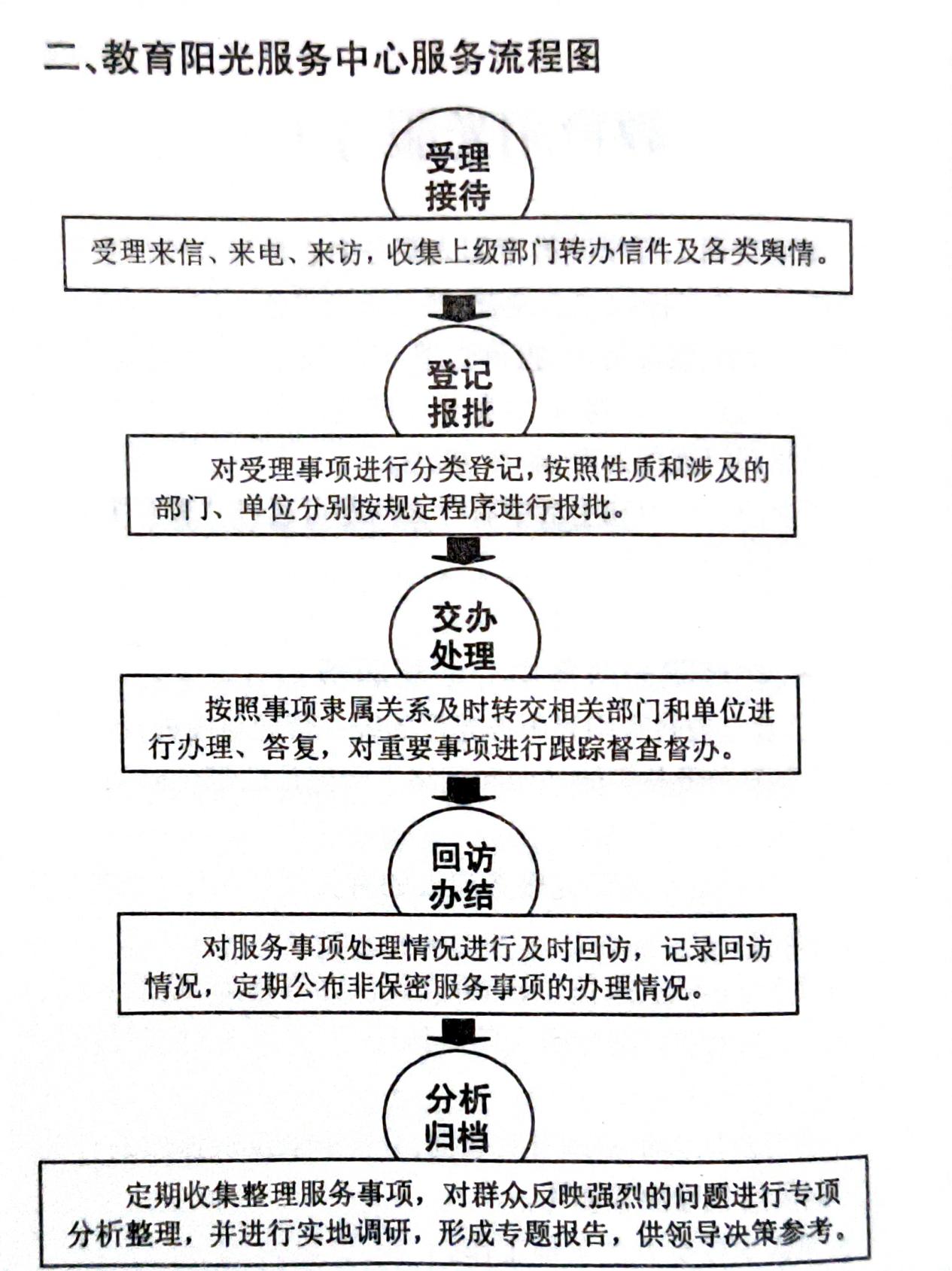 校园一卡通常见问题解答（后勤处）水电表微信自助充值一、操作流程1.微信搜索关注（湖南交通工程学院）微信公众号，选择菜单→校园生活→自助水电。选择绑定：在选择楼栋框中，选择区域→选择楼栋→选中楼层后确定。再在下方选择房间号框中→选择房间号进行绑定.（选择房间号选项中可以使用下滑选择，也可手动输入房间号关键字快速搜索匹配的方式选择）。2.微信缴费：可查看房间表信息、剩余电量、剩余量更新时间及快速充值缴费（充值后正常情况下一分钟内到达表端）。3.缴费查询：可查询缴费记录、及缴费执行状态。（如充值状态显示成功，表示充值已成功到达表端，充值状态失败表示正在执行或供电、通讯故障）4.用量查询：可查询每日用量。（当天的日用量约每小时冻结更新一次）5.我的信息：可查询用户剩余量，如需解绑可在我的信息中解除需要解绑的房间。二、水电表充值常见疑问如下：1.充值时间多久恢复正常供电？正常情况下充值成功后，2分钟内会恢复供电。2.如何查看充值是否成功？可以查看缴费记录，充值执行状态，显示成功即表示本次充值已成功到表。3.充值一直没到表该怎么报修？充值没到表、宿舍没有电，您可以先检查房间的电闸开关是否正常，再联系宿管员核实，如问题没有得到解决您可以联系充电处值班老师或电工师傅报修。温馨提醒：请注意宿舍用电安全，宿舍电控系统有识别功能，违规用电后会自动识别报警并拉闸断电提醒。充值地址：学院后勤楼一楼。充值、绑定相关问题联系：     孙老师：13647476059，                             董老师：13575255780。用电故障报修联系电工：       周师傅：19892051858。教室空调电表使用说明1.进入小程序后需先充值到余额，余额不能低于最低使用额度。2.选择用电服务，扫码或者输入空调旁边电表上的12位表地址，核对房间号无误后点击开始使用。（如果使用电表成功，空调不能正常使用则为空调故障，请联系空调维修罗老师报修检查）3.使用结束后请及时在用电服务功能中结束本次使用，以免被其他班级使用导致继续扣费。温馨提醒：使用结束后请及时结束使用，否则如果空调没有关闭会一直在使用账户中计费扣费。如遇通讯异常，如：抄表超时、无请求数据等请稍等五分钟重试。充值地址：学院后勤楼一楼。如需协助联系： 用电故障周师傅：19892051858.               充值问题孙老师：13647476059.               空调故障罗老师：13975469145宿舍热水卡使用说明洗澡用热水使用说明1.办理热水卡后，到新宿舍热水部激活充值方可在宿舍使用。2.使用方法：在供水时间段，打开卫生间电源，刷卡机通电，将卡放入卡槽，调节阀门到合适大小，热水流出。3.注意事项办卡充值后，热水卡上金额默认激活20元，充值大于20元的同学使用完后，可到楼下自动转款机激活剩余金额。供水时间：17:00-24:00（最终时间段根据学校安排调整）办公地点：体育馆旁一卡通中心新宿舍热水部。报修电话：13017175595学生档案管理办法（学生工作处 2021年）第一章  总则第一条 为了进一步加强学生档案管理，实现档案管理的制度化、规范化、科学化、信息化，维护档案的真实性、严肃性，学生档案管理服务体系。依据《中华人民共和国档案法》《普通高等学校档案管理办法》《湖南省普通大中专学校毕业生档案及户口管理办法》的有关规定，结合我院实际，制定本办法。第二条 本办法所称学生档案是指：按国家计划招收的本、专科且获得学校学籍的学生档案。第三条 学生档案管理体系：学生档案管理工作实行“学生工作处统一指导、二级学院直接管理，辅导员组织落实、学生本人积极参与”的原则。学生毕业前的档案（电子、纸质）由学生工作处、二级学院管理，学生毕业后的档案由学生工作处应学生意愿转递学生就业单位或有关托管部门。辅导员是学生档案材料收集、整理和完善工作的第一责任人；负责学生档案材料的收集、整理和完善工作；学生工作处对学生档案的收集、整理和完善提出具体、规范的要求，按照本办法做好学生档案的统一管理工作，做到安全、保密、系统、完备。第二章  档案材料第四条 学生档案材料的收集工作直接关系到人事档案的完整性和学生的切身利益。为了适应国家人事工作的需要，学生档案除招生录取时已有的原始档案材料外，应不断充实和完善学生在校期间的各种档案材料。（一）入学档案材料：高考档案、录取通知书新生入学档案由新生入学报到时自带，辅导员应及时收齐、整理。整理时，应检查档案密封是否完好，材料是否齐全。随后将原新生档案及《录取通知书》一并装入我院统一印制的档案袋，并按学号先后顺序进行排列。辅导员对新生班级学生的档案不完备的要清查汇总报学生工作处档案管理员备案。（二）入学后档案材料1．《奖惩材料》：国家奖学金、励志奖学金、校级以上荣誉证书复印件，学生处分或处分撤消材料，辅导员组织装入学生档案。2．《毕业生登记表》：一式一份，由学生工作处统一印制，学生本人填写，辅导员组织装入学生档案。3.《实习生登记表》：学生本人详细叙述实习主要内容、收获、体会，问题和建议。实习指导老师的评价和实习单位意见，加盖单位行政印章生效。4.《毕业生成绩单》：学院教务处负责提供、打印盖章生效。5．《体检表》：由学院医务室提供，辅导员组织装入学生档案。6．其他有必要装入档案的材料。如学生职业资格证书复印件，辅导员组织装入学生档案。以上材料需加盖单位公章的应按要求加盖相应公章或签章，需装袋的部分，全部由辅导员负责组织装入学生档案。第五条 学生在校期间的档案材料或打印、或用碳素黑色签字笔书写，不得使用圆珠笔、铅笔、红色笔、蓝色墨水以及复写纸书写，除荣誉证书等证书外，档案材料一般应使用原件。应保护档案，不准在档案材料上划圈、涂抹、批注、删改。第六条 档案袋封面的填写。新生入学后，应使用学校统一印制的档案袋。应保持档案封面的整洁、干净并以正楷字填字，档案编号即为学生学号。已装入档案的材料应在封面相应的位置打“√”标注。第三章  档案归档第七条 录取报到的新生高考档案及《录取通知书》应在新生报到后一个月以内完成。第八条 学生取得各类奖惩的材料，应在形成文件下发后的一周内归档。第九条 《毕业生登记表》《实习生登记表》在学生毕业当年的六月底前由学生工作处组织辅导员将档案归档装入学生档案袋。第十条 学生工作处七月底前完成当年所有毕业生的档案整理、完善、接收工作。第四章  保管与查询第十二条 学生档案实行规范管理。档案材料要登记、编号、造册、分类、排序。要严格保密，并防火、防盗、防尘、防虫、防潮、防光、防霉、防高温、防鼠等。做到科学规范、方便查找。第十三条 新生入学档案整理完毕后，辅导员统一存放学生工作处。学生工作处负责抽查资料落实情况。第十四条 因工作需要查阅学生档案时，本院人员须说明查询内容及目的，经档案管理人员同意并进行登记方可查阅。校外人员需要查阅档案时，应持有单位介绍信，并进行登记。第十五条 学生档案不予外借，凡借阅的档案，要严格保管、遵守保密制度、不得私自复制、拍照、涂改、勾划、增加或撤换。否则，由此造成不良后果的，当事人应当承担责任。第五章  投递与提取第十六条 学生档案通过机要渠道传递，必要时可派专人送取，特殊情况需自带的，携带过程中档案遗失、私自开封等后果由学生本人负责。第十七条 学生工作处应在十月底之前按本办法中第二章、第三章，完成毕业生档案整理、接收工作。第十八条 学生在毕业当年七月底未申请本人档案去向，学生工作处按照相关规定可转入其生源所在地的人才交流中心托管或学校所在市人才交流中心托管。第十九条 退学、开除学籍以及其他原因丧失学籍者，其本人档案按《普通高校学生管理规定》退回其家庭户籍所在地。第二十条 毕业生档案由学生工作处负责发放，以班级为单位打印《学生档案发放名册》。通过机要邮递的毕业生档案应登记造册，毕业生档案《机要文件交寄回执单》原件由学生工作处留存。第二十一条 所有学生档案的转进、转出必须登记造册。第二十二条 毕业生凭本人毕业证、身份证和调档函领取本人毕业档案。档案管理员在发放学生档案时，须让学生在《学生档案发放名册》上签字。第六章  附则第二十三条 本办法自下发之日起执行，由学生工作处负责解释。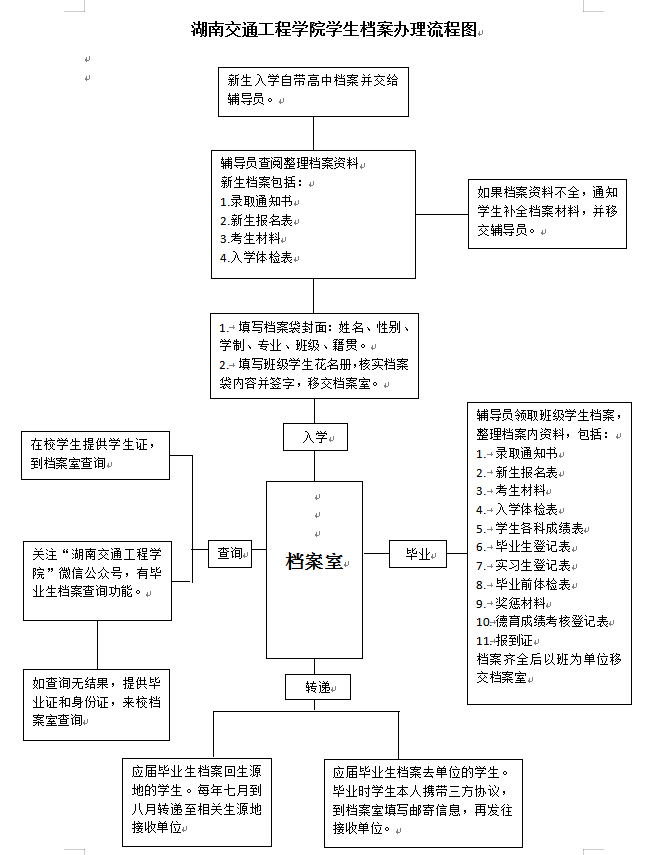 湖南交通工程学院毕业生档案注意事项1.认真填写档案袋。字迹清晰，内容规范，注意本科四年，专科三年，专升本二年。户籍地址需要填写到县级，比如衡阳市衡南县、株洲市茶陵县等。2.档案内的资料包括：录取通知书，新生报名表，考生材料，成绩单，毕业生登记表，体检表，德育学分表，奖惩材料，实习报告（如果院系需要就留存在院系，如果院系不需要就放入档案袋），实习手册（护理系独有材料，其他院系不要，注意不要放入实习证明）3.档案袋以班为单位上交至航母楼208，上交前请认真核实资料是否完整，如果有资料不全的档案请单独分开处理。注意今年在我校考上专升本的学生档案不邮寄，上交时单独分开。4.需要邮寄往单位，升学去其他高校，需要开调档函才接收的人才市场，这三类情况，请学生自己带好调档函或者三方协议的复印件，拿着自己的档案，单独来档案室邮寄。5.大批量邮寄档案的时间一般会8月初左右，档案去向查询到时候可以关注“湖南交通工程学院”微信公众号，“微服务”功能可以查询档案去向。此查询功能仅可查询由学校邮寄去户籍地的学生档案。6.请确保每位同学的档案都及时上交。团员档案管理制度（团委 2022年）第一章 前言团员档案是团员身份的重要标志，也是团员重要经历的体现。团员档案管理工作在团组织建设中位置十分重要。做好团员档案的管理工作，可以使团组织对每个团员的情况有一个基本的了解，有利于对团员的教育和管理。为使我校团员档案的管理规范化、系统化、条理化，做好团员档案的转接、移交及管理工作，制定如下团员档案的管理办法：第二章 团员档案的主要内容第一条  必须具备的资料：入团申请书、入团志愿书、团员证。第二条  团员在校期间奖惩情况登记表（包括：团内奖励决定、团内处分的调查、本人检查和组织决定）。第三条  其他团内相关资料。第三章 转接、移交制度第四条 新生团员档案的转接：（一）新生在入学报到后必须在规定时间内由本人携带的由原来学校团组织密封的团员档案上交给各班团支书，由各班团支书负责将新生团员资料汇总并填写《湖南交通工程学院新生团员档案登记表》。（二）各学院团总支应对所有转接的新生团员档案进行收集、整理、记录备案，填写《湖南交通工程学院新生团员档案汇总表》后统一上交校团委组织部。（三）各学院团总支应对所有转接的新生团员档案记录备案，团员档案以何种办法转递，应在团组织关系介绍信的“备注”栏内注明。（四）对于通过邮政转递的团员档案，各学院团总支应及时做好接收登记工作。（五）校团委根据每年新生报到情况，下发文件通知各学院上交新生团员档案的具体时间。上交期间，由各班团支书或组织委员在学院团总支的带领下统一到校团委组织部上交团员档案，校团委审核上交的团员档案，对于档案不全等情况根据具体要求进行处理。（六）校团委对所有转接的新生团员档案分学院分班级记录备案。第五条 团员档案的移交：（一）团员因毕业、升学等原因离开原单位时，其档案应及时转递；毕业或转学（转出）由校团委统一办理转出手续，办理时须上交本人团员证。（二）凡属团组织管理的团员档案，应由团组织密封后交给毕业班的辅导员老师，再由辅导员老师转交给团员本人携带；不便交本人携带的，则由团的组织通过机要交通或挂号邮政负责转递。（三）代转办理别人档案的，必须带上所转人的团员证或身份证，并出示自己的身份证，并在团员档案表上签字，否则，不予办理代转档案。（四）团员因转学、退学等原因离校，需在离校前持团员证和团总支开具的证明（证明中需说明因何原因离校及团费缴至时间），到校团委办理组织关系转出手续。校团委应在团员证“组织关系转出”一栏填写转出日期、原因及团费缴至时间，并加盖校团委印章。（五）新生、转专业团员的组织关系必须在各学院团总支规定的时间内收集、整理、归档。（六）新、老团员如有团员档案中的其中一份材料（如：入团志愿书、团员介绍信、团员证等）遗失的，以学院为单位进行登记，在发展新团员期间统一到校团委补办。若所有档案都已遗失，则应重新申请入团。（七）毕业生团员组织关系的转出手续办理，由学院团总支收齐以下相关材料，在规定的时间集中到校团委办理。相关材料包括：1、毕业生的团员证；2、院毕业生团员名单一份。（八）新参加工作的教职工团员在报到后，持有关团籍证明到校团委办理组织关系转入手续；教职工团员因工作调动，凭相关人事证明及时办理组织关系的变更或转出手续。（九）校团委应建立档案资料柜，由档案管理人员将需要归档的材料加以系统的整理分类，建立团员档案盒及团员登记簿。第四章 归档制度第六条  团员档案的管理自团员入学之日起，团员毕业离校之日止。超龄离团的团员档案材料，从超龄离团之日起，保存三年后销毁。第七条  受团内处分的团员档案材料，从出团之日起，保存十年后销毁。第八条  死亡、自动退团的团员档案材料一般不再保存。自行脱团的团员档案，保存三年后销毁。第九条  毕业团员档案保存三年后销毁。第十条  凡需销毁的团员档案，由校团委负责，进行登记，以备查考。第十一条  非团员在校期间如申请入团，可向学院团总支提出申请，按相关程序办理。入团后，建立个人团员档案。第五章 管理制度第十二条  管理时间从团员关系转入本院团组织之日起（在各学院团总支申请入团的团员从批准入团之日起），至团员组织关系转出日止。第十三条  团员档案的管理工作有专人管理，根据团员数量变动情况，定期核查整理，确保无缺漏、遗失、损坏等情况。第十四条  档案管理人员要做好保密工作，不准私自摘引秘密文件和摘抄档案材料的内容。第十五条  档案管理人员变动时，要对所保管的档案进行清查，核对无误后方可办理交接手续。第十六条  凡本单位人员因工作需要查档案，一般在档案室查阅，如需借出，须办妥手续后方可借出，并在2天内归还。第十七条  借阅档案必须妥善保管，爱惜使用，禁止私看折卷，抽页，随意涂改做记号，不得擅自复制、转借他人或单位，一经发现依法处理。第十八条  凡未经整理，登记完毕的档案，一律不外借。第十九条  各团总支要根据团员数量的变动情况对团员档案进行定期整理，并定期上报校团委。第二十条  团员证必须在每年团员教育评议结束后按时注册，两次注册时间间隔最长不得超过15个月，逾期取消团员资格。第二十一条  各团总支、团支部应建立总支、支部团员电子档案，电子档案的主要项目有：姓名、性别、出生日期、民族、入团时间、团内职务、奖惩情况、备注等。团员的登记要作到内容准确，避免漏登、错登、重登。第二十二条  团员在校期间的奖惩、思想汇报、检查和组织决定等材料，要及时放入档案。第二十三条  团员年龄在28岁超龄离团。年满28周岁的团员，团支部应按照本人申请、支部讨论的程序为其办理超龄离团手续，并报上级团组织备案，档案另行管理。第六章 附则第二十四条  团员注册每年进行一次，每年收缴团费时一起办理团员注册手续，各团员应将团员证上交给团支书、由团支书汇总后上交学院团总支，由学院团总支上交校团委盖章注册，然后依次发放到团员手中。第二十五条  各团总支在本团支部团员数变化时应及时报告校团委，以便各项工作的正常开展。第二十六条  本规定自颁布之日起实施，解释权归校团委。图书馆借阅制度（图书馆 2022年）我校教职工、学生、聘用员工均系我馆读者，读者借阅读书一律仅限本人阅读，不得代借代还。二、读者借阅图书，一律凭本人借书证。职工读者的借书证可到图书馆办理，学生读者的借书证在学生入校后由图书馆以学生班级为单位统一办理。三、读者借书证如有遗失，请读者本人立即到图书馆办理挂失手续，读者如需补办借书证，须凭本人的有效证件并交纳5元工本费，方可补办。四、借书量：1.教职工每人限借图书5本。2.学生每人限借图书3本，其中文艺书1本，其它图书2本。3.聘用员工及短期培训人员每人限借图书3本。五、书馆借阅期限：为加速图书流通，所借图书必须及时归还。1.教职工、离退休职工所借阅图书的借期为30天。可续借一次。续借期为20天，但须办理续借手续。2.学生所借图书的借期为30天，可续借一次。续借期为20天，但须办理续借手续。读者借书以借普通书为限。字典、词典、手册及其它工具书原则上不外借，如确因教学、生产和学生进行各种设计需要，须写出书面申请，由馆长签字批准方可借阅。七、学生毕业或中途转学退学、教职工调离学校，均需还清在图书馆所借的图书，办理读者注销手续，图书馆方可在离校通知单上盖章。八、读者应爱护图书，不得任意折角、涂字、污损、剪裁、超期、遗失、盗窃和破坏计算机管理技术措施。凡出现以上情况者，均按《图书超期、污损、遗失、盗窃的处理规定》处理。九、读者应文明办理借阅和续借手续，自觉遵守借阅制度。如有违反借书规则者，图书馆工作人员有权给予批评教育或暂停借图书。附录一湖南省学校学生人身伤害事故预防和处理条例《湖南省学校学生人身伤害事故预防和处理条例》于2018年3月31日经湖南省第十三届人民代表大会常务委员会第三次会议通过，现予公布，自2018年7月1日起施行。湖南省人民代表大会常务委员会2018年3月31日第一章 总则第一条 为了有效预防和妥善处理学生人身伤害事故，保护学生和学校的合法权益，维护正常的教育教学秩序，根据《中华人民共和国教育法》《中华人民共和国未成年人保护法》等法律、行政法规，结合本省实际，制定本条例。第二条 本省行政区域内学校教育教学期间的学生人身伤害事故预防和处理，适用本条例。第三条 学生人身伤害事故预防应当坚持安全优先、多方配合、各司其职、各负其责的原则。学生人身伤害事故处理应当坚持依法、公正、及时的原则。第四条 各级人民政府及其有关部门、学校举办者、学校、学校教职工、学生及其父母或者其他监护人以及其他有关组织应当共同承担预防学生人身伤害事故的责任，保障学生人身安全。第五条 县级以上人民政府应当加强对学生人身伤害事故预防和处理工作的领导，建立学生人身伤害事故预防和处理工作机制，组织、督促、协调有关部门做好学生人身伤害事故预防和处理工作。县级以上人民政府教育、公安、卫生、食品药品监督管理、司法行政等部门应当按照各自职责，做好学生人身伤害事故预防和处理有关工作。乡镇人民政府、街道办事处应当与有关部门、学校共同维护学校周边环境安全，做好辖区内学生人身伤害事故预防和处理有关工作；村（居）民委员会应当协助政府及其有关部门、学校维护学校周边环境安全，配合做好学生人身伤害事故预防和处理有关工作。第六条 学校依法负有对学生进行教育、管理和保护的职责，应当对学生进行社会主义核心价值观教育，积极引导学生树立正确的人生观、价值观、世界观；应当对学生进行必要的安全教育和自护自救教育；应当建立健全安全制度，消除安全隐患；当发生伤害事故时，应当及时采取措施救助受伤害学生。学校对学生进行安全教育、管理和保护，应当针对学生年龄、认知能力的不同，采用相应的方法和措施。第七条 学生应当遵守法律、法规和学校的规章制度，服从学校的安全教育和管理。第八条 学生父母或者其他监护人应当加强与学校的联系，及时交流和反馈学生身体、心理、情感等方面的情况，配合学校做好学生的安全教育、管理和保护工作。未成年学生父母或者其他监护人应当履行对未成年学生的监护职责，加强对未成年学生的日常安全教育和保护。未成年学生父母或者其他监护人因外出务工或者其他原因不能履行监护职责的，应当依法委托有监护能力的其他成年人代为监护，将委托情况告知学校，并保持与受托监护人、学生、学校的联系。第九条 鼓励学校投保校方责任保险及附加无过失责任保险，保险费用不得向学生收取。中小学校、中等职业学校、幼儿园应当投保校方责任保险，所需经费按照国家和省有关规定予以保障。鼓励学生、学生父母或者其他监护人投保学生意外伤害险等保险。鼓励保险公司开发适应学生人身安全保障需求的险种。第二章 学校预防职责第十条 学校应当建立落实下列安全制度：（一）落实以校长（园长）为第一责任人的学生安全管理责任制，明确专门机构或者人员具体负责安全管理工作；（二）建立卫生管理制度和传染病疫情报告制度，按照国家规定配备具有从业资格的专职医务（保健）人员或者兼职卫生保健教师；（三）建立食堂进货查验、采购索证、台账记录、从业人员健康管理、食品留样等食品安全管理制度，配备食品安全管理员，定期对食堂从业人员进行体检；（四）建立校园巡查等内部安全保卫制度，中小学校、幼儿园应当加强来访人员和车辆的登记和管理；（五）落实消防安全制度和消防工作责任制，加强消防设施和器材的日常维护，设置消防安全标识，保障疏散通道、安全出口和消防车通道畅通；（六）建立学生请销假制度，对学生请销假进行登记，发现未成年学生未到校、擅自离校、旷课，及时告知学生父母或者其他监护人；（七）有寄宿生的学校应当建立住校学生管理制度，加强宿舍管理，做好住校学生的生活管理和安全保护工作，对违反校规擅自在校外住宿的未成年学生，应当及时告知其父母或者其他监护人；（八）有实验室的学校应当建立实验室安全管理制度，加强实验室易燃易爆、有毒有害等危险物品的购买、保管、使用、登记、注销等环节的管理，定期对实验室的安全防范措施进行检查；（九）配备校车的学校和校车服务提供者应当建立健全校车安全管理制度，配备安全管理人员，加强校车的安全维护，定期对校车驾驶人进行安全教育，组织校车驾驶人学习道路交通安全法律法规以及安全防范、应急处置和应急救援知识，保障学生乘坐校车安全；（十）其他安全制度。第十一条 学校应当采取下列措施保障学生安全：（一）制定突发事件应急预案并定期组织应急演练，发生突发事件时，及时启动应急预案，采取应急安全措施保护学生人身安全，并及时向教育主管部门和其他有关部门报告；（二）合理安排学生上下课时间和通行顺序，在易发生拥挤的通道、楼梯、场所设置明显的警示标志，采取必要的防护措施，安排专人值守、巡查，防止拥挤踩踏；（三）规划建设视频监控系统，视频监控信息保存时间按照国家和省有关规定执行，但视频信息的使用不得侵犯个人隐私；（四）购买产品和服务时查验产品标签、质量合格证或者服务提供者的资质证书，不得购买不符合质量、卫生标准和安全要求的产品、服务；（五）组织学生参加实习、考察、劳动等综合实践活动以及军事训练、文化娱乐和其他集体活动，应当采取必要的安全防护措施；（六）组织学生开展逃生、自救、互救演练；（七）租用交通工具接送学生，应当查验驾驶证、交通工具合法有效证件；（八）对特异体质或者患有疾病不适宜参加特定教育教学活动的学生给予必要照顾，对其教育教学活动进行适当调整，发现学生有身体和心理异常状况时及时采取处置措施予以救护，并告知其父母或者其他监护人；（九）教职工患有传染病、精神障碍或者有不良行为的，应当及时调整岗位或者作出其他处理；（十）建立安全工作台账，记录日常安全工作、安全责任落实、安全检查、安全隐患消除等情况；（十一）其他安全措施。第十二条 学校应当按照国家和省有关规定设立心理健康教育咨询室，配备心理健康教育教师，为学生提供心理咨询、辅导等服务。第十三条 学校应当制定教职工安全教育培训计划，对教职工开展安全知识、技能培训，保证教职工掌握相应的安全救护常识，提高教职工安全救护指导能力。第十四条 学校应当加强校园安全隐患排查，发现学校或者学校周边区域存在危害学生人身安全的情形或者重大安全隐患，应当及时采取有效措施预防安全事故并向教育主管部门和有关部门报告。学校所在地人民政府、教育主管部门和有关部门应当依法及时处理，消除安全隐患。第十五条 禁止学校从事下列行为：（一）组织学生参加应由专业人员从事的抢险等活动；（二）将学校场地用于生产经营或者储存易燃易爆、有毒有害等危险物品；（三）在教育教学期间将学校操场等教育教学场所用于停放机动车辆；（四）法律、法规禁止的其他行为。第十六条 学校教职工应当恪守职业道德，尊重学生人格，不得歧视学生，不得对学生实施体罚、变相体罚、殴打、侮辱、猥亵等伤害行为，不得侵犯学生合法权益。教职工发现学生遭受侵害或者可能遭受侵害时，应当及时采取告诫、制止或者救护等措施，并报告学校或者有关部门。第十七条 学生父母或者其他监护人应当书面告知学校学生存在的特异体质、特定疾病或者异常心理状况等身心健康情况。第十八条 学生患有精神障碍或者患有传染病未经治愈，符合休学条件的，应当申请休学；未申请休学的，学校可以根据医院诊断结论作出书面休学决定。学生、学生父母或者其他监护人对学校作出的休学决定不服的，可以向有关教育主管部门申诉。申诉期间，不影响休学措施的执行。第十九条 学校举办者应当提供符合国家安全标准的校舍、场地和设施设备；不符合强制性标准的，学校举办者应当及时维修、改造或者更换。第二十条 学校应当按照国家课程标准和地方课程设置要求，将学生安全教育纳入教育教学内容，根据不同年龄学生的认知能力、心理和生理特点，开展交通安全、消防安全、食品安全、网络安全、毒品预防、心理健康、防溺水、防性侵、防拐骗等安全教育。高等学校应当加强学生的金融安全知识及法律常识教育，增强学生自我防范意识，引导学生养成科学理性的消费观，防止不良校园贷款对学生的侵害。第二十一条 中小学校、幼儿园可以根据实际需要，建立家长委员会制度，共同促进学校人身伤害事故预防和处理工作。第二十二条 中小学校、幼儿园上下学时段，应当组织门卫和保安人员在校门口值守，组织教职工或者成年志愿者维护秩序；对八周岁以下的学生、幼儿，应当建立上下学接送交接制度。第二十三条 中小学校、中等职业学校应当建立和完善校园欺凌预防和处理制度，建立校园欺凌事件应急处置预案，明确相关岗位教职工预防和处理校园欺凌的职责，及时调查处置校园欺凌事件；对涉嫌违法犯罪的校园欺凌行为，应当及时向公安机关报案。第二十四条 中等职业学校、高等学校安排学生实习，应当建立健全实习管理制度。实习单位应当对实习学生进行相应的安全生产教育和培训，提供符合劳动安全卫生和职业病危害防护要求的实习环境和条件，并遵守国家关于工作时间的规定。中等职业学校、高等学校学生参加跟岗、顶岗实习的，学校、实习单位、学生三方应当签订实习协议，实习协议应当包含学生安全保障条款，明确学校、实习单位对学生安全保障的责任和义务；属于未成年学生的，还应当取得学生父母或者其他监护人签字的知情同意书。未签订实习协议、知情同意书的，不得安排学生实习。学校和实习单位应当按照国家规定为实习学生投保实习责任保险；符合工伤保险条件的，实习单位应当为实习学生办理工伤保险。不得向学生收取或者从学生实习报酬中抵扣实习责任保险费用。第二十五条 幼儿园应当优先保护幼儿的生命和健康；按照保育与教育相结合的原则，遵循幼儿身心发展特点和规律，促进幼儿身心和谐发展；不得进行违背幼儿教育规律、有损幼儿身心健康的活动，不得进行有损幼儿健康的比赛、表演或者训练。第三章 行政机关预防职责第二十六条 教育主管部门应当履行下列职责：（一）建立健全学生人身伤害事故预防制度和学校安全工作考核监督机制，落实学校安全工作责任制和事故责任追究制；（二）指导学校开展学生安全教育，建立教职工安全培训制度，组织、指导教职工安全知识培训；（三）定期组织对学校的校舍、场地和其他公共设施，以及学校提供给学生使用的教学用品、教育教学和生活设施设备的安全检查；（四）制定学校突发事件应急预案，组织、指导学生人身伤害事故应急处置演练；（五）指导、监督学校建立健全并落实预防学生人身伤害事故的制度和措施；（六）指导、监督配备校车的学校建立健全校车安全管理制度，落实校车安全管理责任；（七）法律、法规规定的其他职责。第二十七条 公安机关应当履行下列职责：（一）指导、监督学校构建校园内部治安防控网络、做好内部安全保卫工作；（二）加强学校及其周边地区的治安工作，安装监控设施，有针对性地开展治安巡逻，在治安情况复杂的学校周边地区设置警务室或者治安岗亭，及时制止和查处扰乱学校秩序、侵害学生人身财产安全等违法犯罪行为；（三）加强学校及其周边道路的交通安全和交通秩序管理，设立交通安全标志，在学校门前路段设置车辆禁停、警示、限速标志，施划人行横道标线，在上下学时段维护交通繁忙路段中小学校、幼儿园出入口道路的交通秩序；（四）加强校车运行情况的监督检查，取缔无牌无证、不符合安全标准的校车，查处校车道路交通安全违法行为；（五）协助学校开展治安、禁毒和交通安全知识教育；（六）法律、法规规定的其他职责。第二十八条 消防主管部门应当指导、监督学校做好校内消防工作，定期对学校进行消防安全监督检查，督促学校规范消防安全管理，消除火灾隐患，协助学校开展消防安全知识教育。第二十九条 卫生主管部门应当定期对学校集中供应的饮用水、游泳场（馆）和其他生活设施的卫生状况进行监督检查，督促学校落实疾病预防和控制措施，组织医疗机构和专业防治机构做好传染病、常见病的预防和控制工作。第三十条 食品药品监督管理部门应当加强对学校食品安全教育的指导和有关食品安全法律、法规的宣传，定期对学校食堂和校内及周边地区的餐饮服务提供者、食品生产经营者的食品安全状况进行监督检查。第三十一条 安全生产监督管理、城市管理、环境保护、规划、工商行政管理、国土资源、交通运输、水利、文化等政府有关部门应当按照各自职责，对下列情形及时进行处理：（一）违反国家和省有关规定，在学校周边地区进行易燃易爆、有毒有害等危险物品生产、经营、储存、使用或者项目建设活动；（二）依傍学校围墙搭建违法建筑物、构筑物；（三）在学校门前及其两侧摆摊设点、堆放杂物或者设置影响学生安全或者正常通行的设施设备；（四）学校及其周边存在地质灾害、洪涝灾害等安全隐患；（五）在学校及其周边实施市政、基础设施工程未设立明显警示标志；（六）在中小学校周边两百米范围内设立营业性歌舞娱乐、互联网服务等不适宜未成年学生活动的场所；（七）在学校周边进行有污染环境以及其他影响学校和学生安全的生产经营活动；（八）在中小学校及其周边、中小学生上下学沿途的水域、水利工程管理范围内未设置明显警示标志或未采取相应的防护措施；（九）法律、法规规定的其他危及学校和学生安全的情形。第四章 事故处理第三十二条 教育教学期间发生学生人身伤害事故的，学校应当及时采取措施救护，防止事故扩大，保护事故现场，通知学生父母或者其他监护人、委托代理人、承保保险公司，并按照规定报告有关人民政府和主管该学校的教育部门。第三十三条 学生人身伤害事故发生后，学校应当及时组织调查处理；学校无法调查处理的，由有关教育主管部门或者其他有关部门组织调查处理。属于重大或者群体性伤害事故的，由学校所在地县级以上人民政府按照权限组织调查处理。因学生人身伤害事故引发群体性事件的，学校所在地县级以上人民政府应当组织公安、教育等部门和学校依法做好处置工作。第三十四条 学生人身伤害事故发生后，负责事故处理的人员应当听取受伤害学生、学生父母或者其他监护人、代理人的意见，告知事故处理的途径、方法和程序。对出现情绪失控、有过激行为的学生、学生父母或者其他监护人、代理人，应当及时稳定其情绪，采取相应的应急处理措施。第三十五条 受伤害学生、学生父母或者其他监护人可以参加学生人身伤害事故的调查，有权了解事故调查处理情况，学校、有关部门应当及时、如实告知。第三十六条 学生人身伤害事故发生后，学校和学生、学生父母或者监护人应当协商解决；协商不成的，根据双方自愿，可以通过行政调解、人民调解等调处机制解决，也可以直接向人民法院提起诉讼。第三十七条 学校和学生、学生父母或者其他监护人申请行政调解的，应当向主管该学校的有关行政部门申请。行政调解应当有专人负责，并自受理申请之日起三十日内调解终结。双方当事人达成一致意见的，可以签订调解协议书；调解不成的，应当终止调解，并书面通知当事人。第三十八条 学校和学生、学生父母或者其他监护人申请人民调解的，应当向学校所在地的学生人身伤害事故纠纷人民调解委员会或者基层人民调解组织申请。学生人身伤害事故人民调解委员会由司法行政、教育主管部门指导设立，免费调解学生人身伤害事故纠纷。第三十九条  承保保险公司应当依法履行保险合同义务，依据保险合同约定，及时办理学生人身伤害事故赔付。第四十条  学生人身伤害事故发生后，任何单位和个人不得采用下列违法方式表达意见和要求：（一）侮辱、威胁、恐吓、故意伤害教职工、学生或者非法限制教职工、学生人身自由；（二）在学校停放尸体；（三）围堵学校或者进入学校扰乱教育教学活动；（四）侵占、毁损学校房屋、设施设备；（五）蓄意进行不实报道或者制造、散布谣言；（六）其他违法方式。第四十一条  学生人身伤害事故引发社会治安问题，影响学校正常教育教学秩序的，公安机关接到报案后应当立即组织警力赶赴现场，开展教育疏导，劝阻过激行为，防止事态扩大；将扰乱学校正常教育教学秩序的参与人员带离现场调查，维护学校正常教育教学秩序。第四十二条  学校应当在学生人身伤害事故处理结束后十五日内，将事故发生、处理情况和有关资料报送有关教育主管部门，不得瞒报、漏报。第五章 法律责任第四十三条  学校有下列情形之一的，由教育主管部门或者其他有关部门对直接负责的主管人员和其他直接责任人员依法给予处分；构成犯罪的，依法追究刑事责任：（一）未建立健全安全管理制度，未落实安全管理和学生人身伤害事故预防措施的；（二）对学生人身伤害事故发生负有责任的；（三）学生人身伤害事故发生后，未及时采取救护措施导致损害加重的；（四）拒绝、阻挠学生人身伤害事故的调查，或者提供虚假情况、隐瞒事实真相的；（五）瞒报、缓报或者谎报学生人身伤害事故的。第四十四条  县级以上人民政府及其有关部门违反本条例第十九条、第二十六至第三十一条、第三十三条、第三十七条、第四十一条规定，在学生人身伤害事故预防和处理中玩忽职守、徇私舞弊、滥用职权的，对直接负责的主管人员和其他直接责任人员依法给予处分；构成犯罪的，依法追究刑事责任。第四十五条  学校未履行法律、法规、规章规定的职责，或者学校教职工不正当履行职务，造成学生人身伤害事故的，学校应当承担民事赔偿责任；学生、学生父母或者其他监护人有过错的，依法减轻学校的赔偿责任。因下列情形造成学生人身伤害事故，学校已经尽到教育、管理职责，并无不当行为的，不承担民事赔偿责任：（一）因学校以外的第三方侵害造成的；（二）学生自杀、自伤、走失的；（三）因学生特异体质、特定疾病或者异常心理状况，学生、学生父母或者其他监护人未告知学校且学校无法预见的；（四）在对抗性或者具有风险性的体育竞赛活动中意外发生的；（五）法律规定的其他情形。第四十六条  违反本条例第四十条规定，严重扰乱学校秩序，违反《中华人民共和国治安管理处罚法》的，由公安机关予以处罚；构成犯罪的，依法追究刑事责任。第六章 附则第四十七条  本条例下列用语的含义为：（一）学校，是指政府或者社会力量举办的幼儿园、全日制的中小学校（含特殊教育学校）、中等职业学校、高等学校；（二）学生，是指在前项规定的学校就读的受教育者；（三）人身伤害，是指由于外因造成人的死亡、肢体残疾、组织器官功能障碍以及其他影响身体健康的损伤；（四）教育教学期间，是指在校内与教育教学相关的活动期间，寄宿学生住宿期间，乘坐校车上下学期间，以及学校组织的校外活动期间；（五）学校举办者，是指举办学校的人民政府、行业主管部门、群众团体以及民办学校的出资人。第四十八条 非学历教育培训机构以及学校举办的培训班的学生人身伤害事故预防和处理，参照本条例执行。第四十九条 本条例自2018年7月1日起施行。2005年1月23日湖南省第十届人民代表大会常务委员会第十三次会议通过的《湖南省中小学校学生人身伤害事故预防与处理条例》同时废止。附录二：学生安全管理规定（代责任状）为了进一步加强对我校学生的安全教育和管理，维护学校的安定、稳定和正常的教学、生活秩序，确保广大同学的生命财产安全，本着切实对学生、家庭、社会负责任的态度，制定本安全责任状，请遵照执行。第一条  严格遵守学校消防安全的有关规定。1.严禁在学生宿舍使用违规电器（如电炉、电热棒、电饭煲及其它伪劣电器产品）和无3C认证的电器产品，以及煤油炉、液化气炉等违禁液、气加热器具。2.严禁在宿舍内乱拉电线，严禁在床板上下布置电线。在宿舍使用电器时，使用者本人必须在场；离开宿舍时，必须关掉一切电源，做到“人走电关”。3.严禁学生在宿舍、教室、图书馆等室内公共场所吸烟、焚烧信件、纸张等使用明火行为。使用蚊香须摆放于安全处。第二条  严禁学生在外擅自租住。学生晚上必须按学校规定作息时间就寝，不得有晚归和深夜外出，更不得有未经请假夜不归宿。严禁在学生宿舍留宿异性和外来人员。特殊原因外出必须严格遵守请假、销假制度。学生本人要加强安全防范，尤其是周六、周日及节假日要对自己的安全负责。第三条  严禁在学生宿舍以现金或物品为赌注，进行任何形式的赌博活动，禁止在学生宿舍打麻将。第四条  严禁学生到正规游泳场所以外的任何水域游泳。第五条  学生外出集体活动，必须经过申请，报学院、学校有关部门批准后，方可外出，否则，谁组织谁负责，谁参与谁负责。严禁学生到尚未正式对外开放的野外景点游玩，严禁出入不健康娱乐场所。第六条  严禁学生擅自到校内楼顶、建筑工地和未开发的场所走动，尤其是晚上。晚上返回宿舍必须结伴而行。严禁攀爬围墙、铁门、防护网、防护栏。第七条  严禁学生幽酒、寻衅滋事、斗殴、打架闹事。第八条  自觉加强网络信息安全。严禁上黄色、非法、反动等网站，严禁观看、复制、传播淫秽音像制品和黄色书刊。不得利用QQ、微信等方式发布有损学校及社会安定的信息。第九条  重视饮食卫生，不购无证和变质的食品、不吃不干净的东西，严防食物中毒。第十条  如遇突发性事件，知情者、当事人，应在第一时间向辅导员报告，知情不报者，应承担相应的责任。第十一条  珍爱生命，注重交通安全，严守交通规则，不违规横穿马路，不搭来无牌、无证、手续不全的非法车。第十二条  重视做好敏感时期、重要节日和重要活动的安全工作。节、假期回家不改变回家路线，到达目的地后，立即用向辅导员报平安。辅导员要向二级学院报数据，假期结束后按时返校。学生处、二级学院、辅导员、班级层层签订安全责任状，一级对一级负责。若有违反规定者，造成事故应承担一切责任，并接受相应的校纪校规处分，涉及违法者要承担相应法律责任。姓名性别电话学号学院班级家庭联系方式家庭联系方式父亲母亲申请走读（外宿、租房）期限申请走读（外宿、租房）期限校外租房地点校外租房地点走读（外宿、租房）理由                                             （可附件）                                             （可附件）                                             （可附件）                                             （可附件）                                             （可附件）家长意见       家长签名：        年  月   日       家长签名：        年  月   日       家长签名：        年  月   日       家长签名：        年  月   日       家长签名：        年  月   日家长是否与学院
签订协议及走读安全承诺书     辅导员签名：        年  月   日     辅导员签名：        年  月   日     辅导员签名：        年  月   日     辅导员签名：        年  月   日     辅导员签名：        年  月   日学院意见书记签名（盖章）：        年  月   日书记签名（盖章）：        年  月   日书记签名（盖章）：        年  月   日书记签名（盖章）：        年  月   日书记签名（盖章）：        年  月   日学生工作处意见学生工作处签名（盖章）：        年  月   日                    学生工作处签名（盖章）：        年  月   日                    学生工作处签名（盖章）：        年  月   日                    学生工作处签名（盖章）：        年  月   日                    学生工作处签名（盖章）：        年  月   日                    保卫处意见保卫处签名（盖章）：        年  月   日保卫处签名（盖章）：        年  月   日保卫处签名（盖章）：        年  月   日保卫处签名（盖章）：        年  月   日保卫处签名（盖章）：        年  月   日姓名性别电话学号学院班级家庭联系方式家庭联系方式父亲母亲留校期限（具体到日期）留校期限（具体到日期）留校宿舍留校宿舍栋位：          寝室号：       栋位：          寝室号：       栋位：          寝室号：       栋位：          寝室号：       留校理由及证明家长意见       家长签名：        年  月   日       家长签名：        年  月   日       家长签名：        年  月   日       家长签名：        年  月   日       家长签名：        年  月   日辅导员意见     辅导员签名：        年  月   日     辅导员签名：        年  月   日     辅导员签名：        年  月   日     辅导员签名：        年  月   日     辅导员签名：        年  月   日学院意见书记签名（盖章）：        年  月   日书记签名（盖章）：        年  月   日书记签名（盖章）：        年  月   日书记签名（盖章）：        年  月   日书记签名（盖章）：        年  月   日学生工作处意见学生工作处签名（盖章）：        年  月   日 学生工作处签名（盖章）：        年  月   日 学生工作处签名（盖章）：        年  月   日 学生工作处签名（盖章）：        年  月   日 学生工作处签名（盖章）：        年  月   日 6S序号规范 安全1无乱接、乱拉电线现象，无使用明火、燃烧废物等。安全2不准将危害、管制器具带入宿舍。 安全3及时关水、关灯，无使用任何违规私带电器。安全4无留宿外人员住宿，无夜不归宿。整理1把长期不可能用到的物品清理掉，如淘汰的衣物、日用品、包装物、过期宣传材料、学校明定禁止使用的物品，或占用空间有碍宿舍整洁、美观等其它物品。整理2把长期不用。但有潜在可用性的物品，如季节性物品、以往课本等，必须放置在衣柜或箱包内。整理3把经常使用的物品放在容易取到的地方。整理4宿舍内无垃圾乱丢弃，当日垃圾当日清理。整顿1以宿舍为单位，对书籍、学习用品、生活用品等区域划分统一格式进行标识，标识需整齐、清楚。整顿2所有用品放置应整齐、美观。无任何设施破坏现象。整顿3被子叠成军被，统一摆放于朝窗口的方向，开口朝外，被单铺平，床上无任何杂物。整顿4书桌上物品摆放整齐、无杂物，椅子统一摆放整齐。整顿 5室内不挂拉绳索及任何衣服，衣柜上方允许整齐摆放箱包或书籍等。整顿6毛巾晾放整齐（大小、长短）成一线；床下可以放鞋，鞋尖朝外成一线。整顿7盆、水瓶、洗漱用具等物品摆放整齐有序成一线。整顿8清扫工具统一整齐摆放于门后。整顿9门内统一布置布告栏，其他地方不允许张贴相关布告。整顿10宿舍内配置的家具按要求统一摆放，无随意搬动。整顿11寝室内有物品损坏现象及时赔偿、报修。清扫1门、窗、窗台、柜顶干净无灰尘，无水、无泥、无杂物。清扫2地面要清洁无水不潮湿。清扫3天花板无蜘蛛网，墙面要清洁，无乱涂乱画乱贴乱钉等破坏现象。清洁1被子、被单、毛巾、衣物干净无异味。清洁2桌椅面、抽屉要清洁、干净没有污渍。清洁3宿舍门、墙上不准有脚印。清洁4所有清扫工具干净且能使用正常。清洁5通风要好，保持干燥清爽的环境。 素养1宿舍有统一布置，格调健康、温馨舒适，创建宿舍文化，进一步提升宿舍内涵。素养2团结友爱、互相关心、互相帮助、待人接物要多使用“请”“谢谢”“不客气”“对不起”“再见”“您好”等礼貌语言。 素养3门后张贴：寝室成员名单、值日表、宿舍“6S”管理规范标准、6S管理规范专项检查验收表、宿舍门前三包责任制等，无原来张贴印迹。素养4室内不乱贴标语、广告，无乱刻、乱画、乱涂、乱吐现象。素养8按时起床、就寝，睡觉时间不高声喧哗、讲话、打闹，不乱窜寝室。素养6戒除乱倒污水、乱抛杂物等不文明行为。素养7有强烈的时间观念，有课时不滞留在宿舍。素养8不浪费水电，无偷盗行为。素养9不吸烟、不酗酒，不打架斗殴，不在宿舍内聚众赌博。素养10不在宿舍内饲养宠物。素养11对检查人员态度要主动、热情，多使用礼貌语言，配合检查工作。素养12遵守公共秩序，服从管理。附件五：湖南交通工程学院宿舍卫生、安全和内务检查表附件五：湖南交通工程学院宿舍卫生、安全和内务检查表附件五：湖南交通工程学院宿舍卫生、安全和内务检查表附件五：湖南交通工程学院宿舍卫生、安全和内务检查表附件五：湖南交通工程学院宿舍卫生、安全和内务检查表附件五：湖南交通工程学院宿舍卫生、安全和内务检查表附件五：湖南交通工程学院宿舍卫生、安全和内务检查表附件五：湖南交通工程学院宿舍卫生、安全和内务检查表附件五：湖南交通工程学院宿舍卫生、安全和内务检查表附件五：湖南交通工程学院宿舍卫生、安全和内务检查表附件五：湖南交通工程学院宿舍卫生、安全和内务检查表附件五：湖南交通工程学院宿舍卫生、安全和内务检查表附件五：湖南交通工程学院宿舍卫生、安全和内务检查表附件五：湖南交通工程学院宿舍卫生、安全和内务检查表附件五：湖南交通工程学院宿舍卫生、安全和内务检查表附件五：湖南交通工程学院宿舍卫生、安全和内务检查表附件五：湖南交通工程学院宿舍卫生、安全和内务检查表附件五：湖南交通工程学院宿舍卫生、安全和内务检查表附件五：湖南交通工程学院宿舍卫生、安全和内务检查表附件五：湖南交通工程学院宿舍卫生、安全和内务检查表附件五：湖南交通工程学院宿舍卫生、安全和内务检查表附件五：湖南交通工程学院宿舍卫生、安全和内务检查表附件五：湖南交通工程学院宿舍卫生、安全和内务检查表附件五：湖南交通工程学院宿舍卫生、安全和内务检查表附件五：湖南交通工程学院宿舍卫生、安全和内务检查表附件五：湖南交通工程学院宿舍卫生、安全和内务检查表附件五：湖南交通工程学院宿舍卫生、安全和内务检查表附件五：湖南交通工程学院宿舍卫生、安全和内务检查表 栋位：            检查时间：   年  月  日  时                         检查人员姓名：                     电话： 栋位：            检查时间：   年  月  日  时                         检查人员姓名：                     电话： 栋位：            检查时间：   年  月  日  时                         检查人员姓名：                     电话： 栋位：            检查时间：   年  月  日  时                         检查人员姓名：                     电话： 栋位：            检查时间：   年  月  日  时                         检查人员姓名：                     电话： 栋位：            检查时间：   年  月  日  时                         检查人员姓名：                     电话： 栋位：            检查时间：   年  月  日  时                         检查人员姓名：                     电话： 栋位：            检查时间：   年  月  日  时                         检查人员姓名：                     电话： 栋位：            检查时间：   年  月  日  时                         检查人员姓名：                     电话： 栋位：            检查时间：   年  月  日  时                         检查人员姓名：                     电话： 栋位：            检查时间：   年  月  日  时                         检查人员姓名：                     电话： 栋位：            检查时间：   年  月  日  时                         检查人员姓名：                     电话： 栋位：            检查时间：   年  月  日  时                         检查人员姓名：                     电话： 栋位：            检查时间：   年  月  日  时                         检查人员姓名：                     电话： 栋位：            检查时间：   年  月  日  时                         检查人员姓名：                     电话： 栋位：            检查时间：   年  月  日  时                         检查人员姓名：                     电话： 栋位：            检查时间：   年  月  日  时                         检查人员姓名：                     电话： 栋位：            检查时间：   年  月  日  时                         检查人员姓名：                     电话： 栋位：            检查时间：   年  月  日  时                         检查人员姓名：                     电话： 栋位：            检查时间：   年  月  日  时                         检查人员姓名：                     电话： 栋位：            检查时间：   年  月  日  时                         检查人员姓名：                     电话： 栋位：            检查时间：   年  月  日  时                         检查人员姓名：                     电话： 栋位：            检查时间：   年  月  日  时                         检查人员姓名：                     电话： 栋位：            检查时间：   年  月  日  时                         检查人员姓名：                     电话： 栋位：            检查时间：   年  月  日  时                         检查人员姓名：                     电话： 栋位：            检查时间：   年  月  日  时                         检查人员姓名：                     电话： 栋位：            检查时间：   年  月  日  时                         检查人员姓名：                     电话： 栋位：            检查时间：   年  月  日  时                         检查人员姓名：                     电话：宿
舍
号班级社区
辅导员1号床1号床1号床2号床2号床2号床3号床3号床3号床4号床4号床4号床5号床5号床5号床6号床6号床6号床公共区域公共区域公共区域公共区域公共区域违禁物品
宠物备注宿
舍
号班级社区
辅导员床面桌面鞋椅床面桌面鞋椅床面桌面鞋椅床面桌面鞋椅床面桌面鞋椅床面桌面鞋椅室内
地面室内阳台卫生间空调
外机牛皮鲜违禁物品
宠物备注德育成绩德育测评等级德育学分90分以上（含90分）优30分   按得分比例计算加分70—89分良25分   按得分比例计算加分60—69分合格20分（基本学分）按得分比例计算加分50—59分不合格15分   按得分比例计算加分40—49分不合格10分   按得分比例计算加分30—39分不合格5分    按得分比例计算加分30分以下不合格无学分